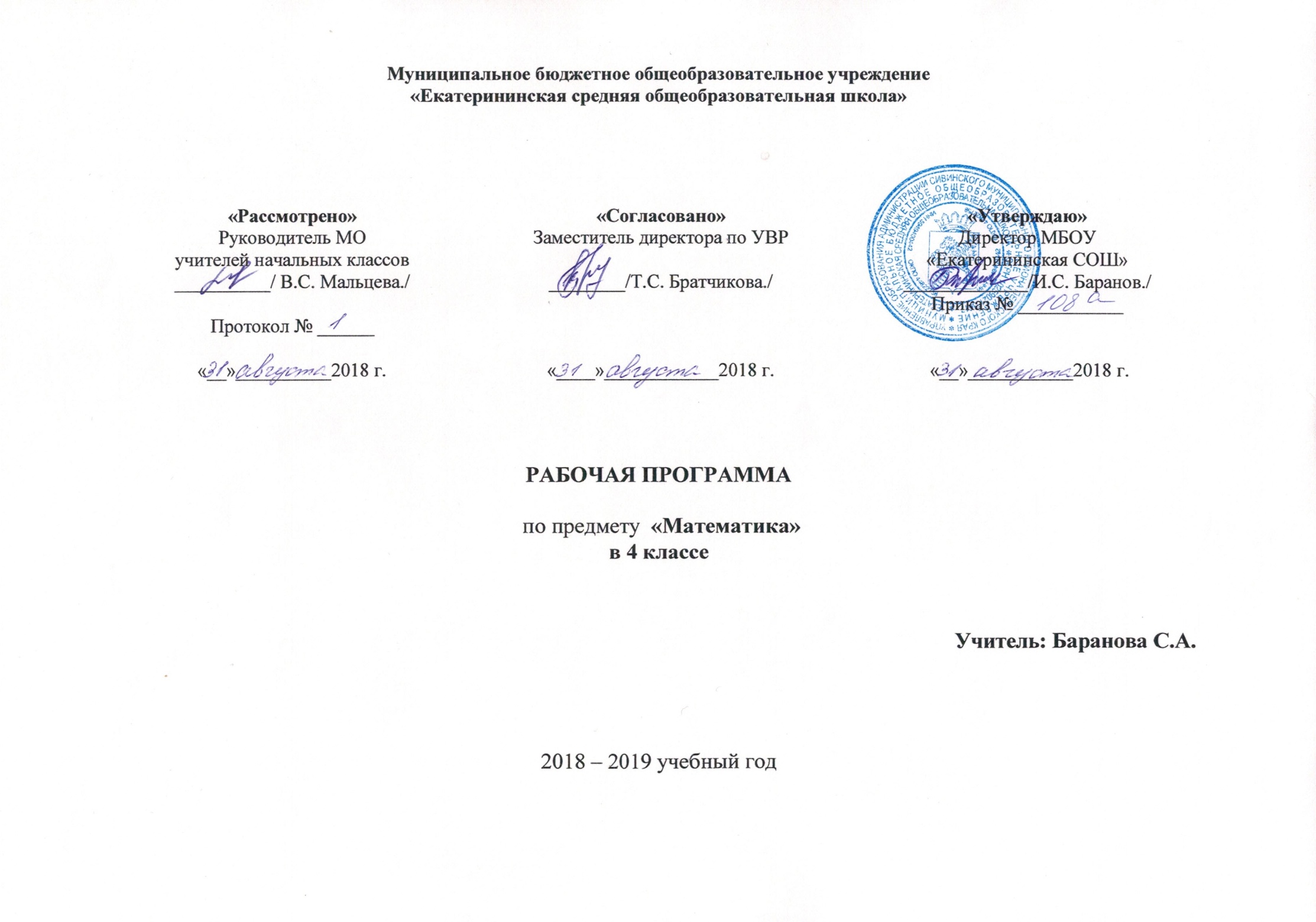 I. Пояснительная записка.Статус документа: Рабочая программа по математике для 4 класса разработана в соответствии с требованиями федерального государственного образовательного стандарта основного общего образования (Федеральный государственный образовательный стандарт основного общего образования. - М.: Просвещение, 2012); -с рабочей программой математика 1- 4 класс (М.И.Моро, Ю.М.Колягина, М.А.Бантова, Г.В.Бельтюкова, С.И.Волкова, С.В.Степанова, М. Просвещение 2012) ФГОС.      -Рабочий план составлен с учетом следующих нормативных документов:-Национальная доктрина образования в РФ. Постановление Правительства РФ от 04.10.2000г. № 751.-О Концепции Федеральной целевой программы развития образования на 2011-2015гг. Распоряжение правительства РФ от 07.02.2011г. №163-р.Рабочая программа курса «Математика» разработана на основе Федерального государственного образовательного стандарта начального общего образования, Концепции духовно-нравственного развития и воспитания личности гражданина России, планируемых результатов начального общего образования.Обучение математике является важнейшей составляющей начального общего образования. Этот предмет играет важную роль в формировании у младших школьников умения учиться.Начальное обучение математике закладывает основы для формирования приёмов умственной деятельности: школьники учатся проводить анализ, сравнение, классификацию объектов, устанавливать причинно-следственные связи, закономерности, выстраивать логические цепочки рассуждений. Изучая математику, они усваивают определённые обобщённые знания и способы действий. Универсальные математические способы познания способствуют целостному восприятию мира, позволяют выстраивать модели его отдельных процессов и явлений, а также являются основой формирования универсальных учебных действий. Универсальные учебные действия обеспечивают усвоение предметных знаний и интеллектуальное развитие учащихся, формируют способность к самостоятельному поиску и усвоению новой информации, новых знаний и способов действий, что составляет основу умения учиться.Усвоенные в начальном курсе математики знания и способы действий необходимы не только для дальнейшего успешного изучения математики и других школьных дисциплин, но и для решения многих практических задач во взрослой жизни. Основными целями начального обучения математике являются:Математическое развитие младших школьников.Формирование системы начальных математических знаний. Воспитание интереса к математике, к умственной деятельности. Рабочая программа реализуется посредством учебно-методического комплекса «Школа России» в общеобразовательном 4 классе начальной школы вместе  с обучающимися с задержкой психического развития с учётом особенностей их психофизического развития, индивидуальных возможностей и обеспечивает коррекцию нарушений развития и социальную адаптацию.II. Общая характеристика учебного предмета.Программа определяет ряд задач, решение которых направлено на достижение основных целей начального математического образования:— формирование элементов самостоятельной интеллектуальной деятельности на основе овладения несложными математическими методами познания окружающего мира (умения устанавливать, описывать, моделировать и объяснять количественные и пространственные отношения); — развитие основ логического, знаково-символического и алгоритмического мышления; — развитие пространственного воображения;— развитие математической речи;— формирование системы начальных математических знаний и умений их применять для решения учебно-познавательных и практических задач;— формирование умения вести поиск информации и работать с ней;— формирование первоначальных представлений о компьютерной грамотности;— развитие познавательных способностей;— воспитание стремления к расширению математических знаний;— формирование критичности мышления;— развитие умений аргументировано обосновывать и отстаивать высказанное суждение, оценивать и принимать суждения других.Решение названных задач обеспечит осознание младшими школьниками универсальности математических способов познания мира, усвоение начальных математических знаний, связей математики с окружающей действительностью и с другими школьными предметами, а также личностную заинтересованность в расширении математических знаний.Начальный курс математики является курсом интегрированным: в нём объединён арифметический, геометрический и алгебраический материал. III. Место курса в учебном планеВ соответствии с федеральным базисным учебным планом курс на изучение математики в 4 классе  отводится 4 ч в неделю. Курс рассчитан на 136 ч.IV. Ценностные ориентиры содержания учебного предмета.Ценностные ориентиры изучения предмета «Математика» в целом ограничиваются ценностью истины, однако данный курс предлагает как расширение содержания предмета (компетентностные задачи, где математическое содержание интегрировано с историческим и филологическим содержанием параллельных предметных курсов Образовательной системы «Школа России»), так и совокупность методик и технологий (в том числе и проектной), позволяющих заниматься всесторонним формированием личности учащихся средствами предмета «Математика» и, как следствие, расширить набор ценностных ориентиров.Ценность истины – это ценность научного познания как части культуры человечества, разума, понимания сущности бытия, мироздания.Ценность человека как разумного существа, стремящегося к познанию мира и самосовершенствованию.Ценность труда и творчества как естественного условия человеческой деятельности и жизни.Ценность свободы как свободы выбора и предъявления человеком своих мыслей и поступков, но свободы, естественно ограниченной нормами и правилами поведения в обществе.Ценность гражданственности – осознание человеком себя как члена общества, народа, представителя страны и государства.Ценность патриотизма – одно из проявлений духовной зрелости человека, выражающееся в любви к России, народу, в осознанном желании служить Отечеству.V. Планируемые результаты обученияЛИЧНОСТНЫЕ РЕЗУЛЬТАТЫУ учащегося будут сформированы: навыки в проведении самоконтроля и самооценки результатов своей учебной деятельности;основы мотивации учебной деятельности и личностного смысла изучения математики, интерес, переходящий в потребность к расширению знаний, к применению поисковых и творческих подходов к выполнению заданий и пр., предложенных в учебнике или учителем;положительное отношение к урокам математики, к учебе, к школе;понимание значения математических знаний в собственной жизни;понимание значения математики в жизни и деятельности человека;восприятие критериев оценки учебной деятельности и понимание оценок учителя успешности учебной деятельности;умение самостоятельно выполнять определенные учителем виды работ (деятельности), понимая личную ответственность за результат;знать и применять правила общения, осваивать навыки сотрудничества в учебной деятельности; начальные представления об основах гражданской идентичности (через систему определенных заданий и упражнений);уважение и принятие семейных ценностей, понимания необходимости бережного отношения к природе, к своему здоровью и здоровью других людей.Учащийся получит возможность для формирования:начальные представления об универсальности математических способов познания окружающего мира;осознание значения математических знаний в жизни человека, при изучении других школьных дисциплин;осознанное проведение самоконтроля и адекватной самооценки результатов своей учебной деятельности;интерес к изучению учебного предмета математика: количественных и пространственных отношений, зависимостей между объектами, процессами и явлениями окружающего мира и способами их описания на языке математики, к освоению математических способов решения познавательных задач.МЕТАПРЕДМЕТНЫЕ РЕЗУЛЬТАТЫРегулятивныеУчащийся научится:понимать, принимать и сохранять различные учебные задачи; осуществлять поиск средств для достижения учебной задачи;находить способ решения учебной задачи и выполнять учебные действия в устной и письменной форме, использовать математические термины, символы и знаки;планировать свои действия в соответствии с поставленной учебной задачей для ее решения;проводить пошаговый контроль под руководством учителя, а в некоторых случаях – самостоятельно;выполнять самоконтроль и самооценку результатов своей учебной деятельности на уроке и по результатам изучения отдельных тем;Учащийся получит возможность научиться:самостоятельно планировать и контролировать учебные действия в соответствии с поставленной целью; находить способ решения учебной задачи;адекватно проводить самооценку результатов своей учебной деятельности, понимать причины неуспеха на том или ином этапе;самостоятельно делать несложные выводы о математических объектах и их свойствах;** контролировать свои действия и соотносить их с поставленными целями и действиями других участников, работающих в паре, в группе.ПознавательныеУчащийся научится:устанавливать математические отношения между объектами, взаимосвязи в явлениях и процессах  и представлять информацию в знаково-символической и графической форме, строить модели, отражающие различные отношения между объектами;проводить сравнение по одному или нескольким признакам и на этой основе делать выводы;устанавливать закономерность следования объектов (чисел, числовых выражений, равенств, геометрических фигур и др.) и определять недостающие в ней элементы;выполнять классификацию по нескольким предложенным или самостоятельно найденным основаниям;делать выводы по аналогии и проверять эти выводы;проводить несложные обобщения и использовать математические знания в расширенной области применения;понимать базовые межпредметные предметные понятия: число, величина, геометрическая фигура;фиксировать  математические отношения между объектами и группами объектов в знаково-символической форме (на моделях);стремление полнее использовать свои творческие возможности;общее умение смыслового чтения текстов математического содержания в соответствии с поставленными целями и задачами;самостоятельно осуществлять расширенный поиск  необходимой информации в учебнике, в справочнике и в других источниках;осуществлять расширенный поиск информации и представлять информацию в предложенной форме.Учащийся получит возможность научиться:умениям самостоятельно находить необходимую информацию и использовать знаково-символические средства для ее представления, для построения моделей изучаемых объектов и процессов;осуществлять поиск и выделять необходимую информацию для выполнения учебных и поисково-творческих заданий.КоммуникативныеУчащийся научится:строить речевое высказывание в устной форме, использовать математическую терминологию; понимать различные позиции в подходе к решению учебной задачи, задавать вопросы для их уточнения, четко и аргументировано высказывать свои оценки и предложения;принимать активное участие в работе в паре и в группе, использовать умения вести диалог, речевые коммуникативные средства;принимать участие в обсуждении математических фактов, в обсуждении стратегии успешной математической игры, высказывать свою позицию;** знать и применять правила общения, осваивать навыки сотрудничества в учебной деятельности;контролировать свои действия при работе в группе и осознавать важность своевременного и качественного выполнения взятого на себя обязательства для общего дела.Учащийся получит возможность научиться:умение  использовать речевые средства и средства информационных и коммуникационных технологий при работе в паре, в группе в ходе решения учебно-познавательных задач, во время участия в проектной деятельности;согласовывать свою позицию с позицией участников по работе в группе, в паре, признавать возможность существования различных точек зрения, корректно отстаивать свою позицию;** контролировать свои действия и соотносить их с поставленными целями и действиями других участников, работающих в паре, в группе;готовность конструктивно разрешать конфликты посредством учета интересов сторон и сотрудничества.ПРЕДМЕТНЫЕ РЕЗУЛЬТАТЫЧИСЛА И ВЕЛИЧИНЫ Учащийся научится:образовывать, называть, читать, записывать числа от 0 до 1 000 000;сравнивать  числа и записывать результат сравнения, упорядочивать  заданные числа,  заменять  число суммой разрядных слагаемых, уметь заменять мелкие единицы счета крупными и наоборот;устанавливать закономерность – правило, по которому составлена числовая последовательность (увеличение/уменьшение числа на несколько единиц, увеличение/уменьшение числа в несколько раз); продолжать ее или восстанавливать пропущенные в ней числа;группировать числа по заданному или самостоятельно установленному одному или нескольким признакам;читать, записывать и сравнивать значения величины площади, используя изученные единицы измерения этой величины (квадратный сантиметр, квадратный дециметр, квадратный метр), и соотношения между ними: 1 дм2 = 100 см2,  1 м2 = 100 дм2; переводить одни единицы площади в другие;читать, записывать и сравнивать значения величины массы, используя изученные единицы измерения этой величины (килограмм, грамм) и соотношение между ними: 1 кг = 1 000 г; переводить мелкие единицы массы в более крупные, сравнивать и  упорядочивать объекты по массе.Учащийся получит возможность научиться:классифицировать числа по нескольким основаниям  (в более сложных случаях) и объяснять свои действия; самостоятельно выбирать единицу для измерения таких величин как площадь, масса в конкретных условиях  и объяснять свой выбор.АРИФМЕТИЧЕСКИЕ ДЕЙСТВИЯУчащийся научится:выполнять табличное умножение и деление чисел; выполнять умножение на 1 и на 0, выполнять деление вида: а : а,  0 : а;выполнять внетабличное умножение и деление, в том числе деление с остатком; выполнять проверку арифметических действий умножение и деление;выполнять письменно действия сложение, вычитание, умножение и деление на однозначное, двузначное и трехзначное число в пределах 1 000 000;вычислять значение числового выражения, содержащего 2 – 5 действий (со скобками и без скобок).Учащийся получит возможность научиться:использовать свойства арифметических действий для удобства вычислений;вычислять значение буквенного выражения при заданных значениях входящих в него букв;решать уравнения на основе связи между компонентами и результатами умножения и деления.РАБОТА С ТЕКСТОВЫМИ ЗАДАЧАМИУчащийся научится:анализировать задачу, выполнять краткую запись задачи в различных видах: в таблице, на схематическом рисунке, на схематическом чертеже;составлять план решения задачи в 2 – 3 действия, объяснять его и следовать ему при записи решения задачи;преобразовывать задачу в новую, изменяя ее условие или вопрос;составлять задачу по краткой записи, по схеме, по ее решению;решать  задачи, рассматривающие взаимосвязи: цена, количество, стоимость; расход материала на 1 предмет, количество предметов, общий расход материала на все указанные  предметы и др.; задачи на увеличение/уменьшение числа в несколько раз.Учащийся получит возможность научиться:сравнивать задачи по сходству  и различию отношений между объектами, рассматриваемых в задачах;дополнять задачу с недостающими данными возможными числами;находить разные способы решения одной и той же задачи, сравнивать их и выбирать наиболее рациональный;решать задачи на нахождение доли числа и числа по его доле;решать задачи практического содержания, в том числе задачи-расчеты.ПРОСТРАНСТВЕННЫЕ ОТНОШЕНИЯ. ГЕОМЕТРИЧЕСКИЕ ФИГУРЫУчащийся научится:обозначать геометрические фигуры буквами;различать круг и окружность;чертить окружность заданного радиуса с использованием циркуля;Учащийся получит возможность научиться:различать треугольники по соотношению длин сторон; по видам углов;изображать геометрические фигуры (отрезок, прямоугольник) в заданном масштабе;читать план участка (комнаты, сада и др.).ГЕОМЕТРИЧЕСКИЕ  ВЕЛИЧИНЫУчащийся научится:измерять длину отрезка;вычислять  площадь прямоугольника (квадрата) по заданным длинам его сторон;выражать площадь объектов в разных единицах площади (квадратный сантиметр, квадратный дециметр. квадратный метр), используя соотношения между ними;Учащийся получит возможность научиться:выбирать наиболее подходящие единицы площади для конкретной ситуации;вычислять площадь прямоугольного треугольника, достраивая его до прямоугольника.РАБОТА С ИНФОРМАЦИЕЙУчащийся научится:анализировать готовые таблицы, использовать их  для выполнения заданных действий, для построения вывода;устанавливать правило, по которому составлена таблица, заполнять таблицу по установленному правилу недостающими элементами;самостоятельно оформлять в таблице зависимости между пропорциональными величинами;выстраивать цепочку логических рассуждений, делать выводы.Учащийся получит возможность научиться:читать несложные готовые таблицы;понимать высказывания, содержащие логические связки («… и …», «если …, то …», «каждый», «все» и др.), определять «верно» или «неверно» приведенное высказывание о числах, результатах действиях, геометрических фигурах.                                                         VI. СОДЕРЖАНИЕ КУРСА       Числа и величиныСчёт предметов. Образование, название и запись чисел от 0 до 1 000 000. Десятичные единицы счёта. Разряды и классы. Представление многозначных чисел в виде суммы разрядных слагаемых. Сравнение и упорядочение чисел, знаки сравнения.Измерение величин. Единицы измерения величин: массы (грамм, килограмм, центнер, тонна); вместимости (литр), времени (секунда, минута, час, сутки, неделя, месяц, год, век). Соотношения между единицами измерения однородных величин. Сравнение и упорядочение однородных величин. Доля величины (половина, треть, четверть, десятая, сотая, тысячная). Арифметические действияСложение, вычитание, умножение и деление. Знаки действий. Названия компонентов и результатов арифметических действий. Таблица сложения. Таблица умножения. Взаимосвязь арифметических действий (сложения и вычитания, сложения и умножения, умножения и деления). Нахождение неизвестного компонента арифметического действия. Деление с остатком. Свойства сложения, вычитания и умножения: переместительное и сочетательное свойства сложения и умножения, распределительное свойство умножения относительно сложения и вычитания. Числовые выражения. Порядок выполнения действий в числовых выражениях со скобками и без скобок. Нахождение значения числового выражения. Использование свойств арифметических действий и правил о порядке выполнения действий в числовых выражениях. Алгоритмы письменного сложения и вычитания многозначных чисел, умножения и деления многозначных чисел на однозначное, двузначное и трёхзначное число. Способы проверки правильности вычислений (обратные действия, взаимосвязь компонентов и результатов действий, прикидка результата, проверка вычислений на калькуляторе). Элементы алгебраической пропедевтики. Выражения с одной переменной вида a ± 28, 8 ∙ b, c : 2; с двумя переменными вида: a + b, а – b, a ∙ b, c : d (d ≠ 0), вычисление их значений при заданных значениях входящих в них букв. Использование буквенных выражений при формировании обобщений, при рассмотрении умножения 1 и 0 (1 ∙ а = а, 0 ∙ с = 0 и др.). Уравнение. Решение уравнений (подбором значения неизвестного, на основе соотношений между целым и частью, на основе взаимосвязей между компонентами и результатами арифметических действий).Работа с текстовыми задачамиЗадача. Структура задачи. Решение текстовых задач арифметическим способом. Планирование хода решения задач.Текстовые задачи, раскрывающие смысл арифметических действий (сложение, вычитание, умножение и деление). Текстовые задачи, содержащие отношения «больше на (в) …», «меньше на (в) …». Текстовые задачи, содержащие зависимости, характеризующие процесс движения (скорость, время, пройденный путь), расчёт стоимости товара (цена, количество, общая стоимость товара), расход материала при изготовлении предметов (расход на один предмет, количество предметов, общий расход) и др. Задачи на определение начала, конца и продолжительности события. Задачи на нахождение доли целого и целого по его доле.Решение задач разными способами.Представление текста задачи в виде рисунка, схематического рисунка, схематического чертежа, краткой записи, в таблице, на диаграмме.Пространственные отношения. Геометрические фигурыВзаимное расположение предметов в пространстве и на плоскости (выше — ниже, слева — справа, за — перед, между, вверху — внизу, ближе — дальше и др.). Распознавание и изображение геометрических фигур: точка, линия (прямая, кривая), отрезок, луч, угол, ломаная; многоугольник (треугольник, четырёхугольник, прямоугольник, квадрат, пятиугольник и т. д.).Свойства сторон прямоугольника. Виды треугольников по углам: прямоугольный, тупоугольный, остроугольный. Виды треугольников по соотношению длин сторон: разносторонний, равнобедренный (равносторонний). Окружность (круг). Центр, радиус окружности (круга). Использование чертёжных инструментов (линейка, угольник, циркуль) для выполнения построений.Геометрические формы в окружающем мире. Распознавание и называние геометрических тел: куб, пирамида, шар. Геометрические величиныГеометрические величины и их измерение. Длина. Единицы длины (миллиметр, сантиметр, дециметр, метр, километр). Соотношения между единицами длины. Перевод одних единиц длины в другие. Измерение длины отрезка и построение отрезка заданной длины. Периметр. Вычисление периметра многоугольника, в том числе периметра прямоугольника (квадрата). Площадь. Площадь геометрической фигуры. Единицы площади (квадратный миллиметр, квадратный сантиметр, квадратный дециметр, квадратный метр, квадратный километр). Точное и приближённое (с помощью палетки) измерение площади геометрической фигуры. Вычисление площади прямоугольника (квадрата).Работа с информациейСбор и представление информации, связанной со счётом (пересчётом), измерением величин; анализ и представление информации в разных формах: таблицы, столбчатой диаграммы. Чтение и заполнение таблиц, чтение и построение столбчатых диаграмм.Интерпретация данных таблицы и столбчатой диаграммы.Составление конечной последовательности (цепочки) предметов, чисел, числовых выражений, геометрических фигур и др. по заданному правилу. Составление, запись и выполнение простого алгоритма (плана) поиска информации.Построение простейших логических высказываний с помощью логических связок и слов («верно/неверно, что …», «если …, то …», «все», «каждый» и др.).Система оценки достижений планируемых результатов освоения предмета. Критерии оценивания.      В соответствии с требованиями Стандарта, при оценке итоговых результатов освоения программы по математике должны учитываться психологические возможности младшего школьника, нервно-психические проблемы, возникающие в процессе контроля, ситуативность эмоциональных реакций ребенка.      Система оценки достижения планируемых результатов изучения математики предполагает комплексный уровневый подход к оценке результатов обучения. Объектом оценки предметных результатов служит способность второклассников решать учебно-познавательные и учебно-практические задачи. Оценка индивидуальных образовательных достижений ведётся «методом сложения», при котором фиксируется достижение опорного уровня и его превышение.      В соответствии с требованиями Стандарта, составляющей комплекса оценки достижений являются материалы стартовой диагностики, промежуточных и итоговых стандартизированных работ по математике. Остальные работы подобраны так, чтобы их совокупность демонстрировала нарастающие успешность, объём и глубину знаний, достижение более высоких уровней формируемых учебных действий.      Основанием для выставления итоговой оценки знаний служат результаты наблюдений учителя за повседневной работой учеников, устного опроса, текущих, диагностических и итоговых стандартизированных контрольных работ. Однако последним придается наибольшее значение.Особенности организации контроля по математике        Текущий контроль по математике можно осуществлять как в письменной, так и в устной форме. Письменные работы для текущего контроля рекомендуется проводить не реже одного раза в неделю в форме самостоятельной работы или математического диктанта. Желательно, чтобы работы для текущего контроля состояли из нескольких однотипных заданий, с помощью которых осуществляется всесторонняя проверка только одного определенного умения (например, умения сравнивать натуральные числа, умения находить площадь прямоугольника и др.).           Тематический контроль по математике в начальной школе проводится в основном в письменной форме. Для тематических проверок выбираются узловые вопросы программы: приемы устных вычислений, действия с многозначными числами, измерение величин и др.         Тематический контроль по математике в начальной школе проводится в основном в письменной форме. Для тематических проверок выбираются условные вопросы программы: приемы устных вычислений, действия с многозначными числами, измерение величин и др. За такую работу выставляется отметка:«5» – работа выполнена без ошибок;«4» – одна ошибка и 1-2 недочета; 2 ошибки или 4 недочета;«3» – 2 -3 ошибки и 1 -2 недочета;3 – 5 ошибок или 8 недочетов;«2» – 5 и более ошибок.       Среди тематических проверочных работ особое место занимают работы, с помощью которых проверяются знания табличных случаев сложения, вычитания, умножения и деления. Для обеспечения самостоятельности учащихся выбирается несколько вариантов работы, каждый из которых содержит 30 примеров (соответственно по 15 на сложение и вычитание или умножение и деление). На выполнение такой работы отводится 5-6 минут урока. Ученику выставляется отметка:«5» – работа выполнена без ошибок;«4» – 1 -2 ошибки;«3» – 3 -4 ошибки.          Итоговый контроль по математике проводится в форме контрольных работ комбинированного характера (они содержат арифметические задачи, примеры, задания по геометрии и др.). В этих работах сначала отдельно оценивается выполнение задач, примеров, заданий по геометрии, а затем выводится итоговая отметка за всю работу:«5» – работа выполнена без ошибок;«4» – 1 ошибка или 1 -3 недочета, при этом ошибок не должно быть в задаче;«3» – 2-3 ошибки или 3 -4 недочета, при этом ход решения задачи должен быть верным;«2» – 5 и более ошибок.          При этом итоговая отметка не выставляется как средний балл, а определяется с учетом тех видов заданий, которые для данной работы являются основными.В конце года проводится итоговая комплексная проверочная работа на межпредметной основе. Одной из ее целей является оценка предметных и метапредметных результатов освоения программы по математике во втором классе: способность решать учебно-практические и учебно-познавательные задачи, сформированность обобщённых способов деятельности, коммуникативных и информационных умений.Оценивание письменных работ      В основе данного оценивания лежат следующие показатели: правильность выполнения и объем выполненного задания.Классификация ошибок и недочетов, влияющих на снижение оценкиОшибки:незнание или неправильное применение свойств, правил, алгоритмов, существующих зависимостей, лежащих в основе выполнения задания или используемых в ходе его выполнения;неправильный выбор действий, операций;неверные вычисления в случае, когда цель задания – проверка вычислительных умений и навыковпропуск части математических выкладок, действий, операций, существенно влияющих на получение правильного ответа;несоответствие пояснительного текста, ответа задания, наименования величин выполненным действиям и полученным результатам;несоответствие выполненных измерений и геометрических построений заданным параметрам.Недочеты:неправильное списывание данных (чисел, знаков, обозначений, величин); 0 ошибки в записях математических терминов, символов при оформлении математических выкладок;неверные вычисления в случае, когда цель задания не связана с проверкой вычислительных умений и навыков;наличие записи действий;отсутствие ответа к заданию или ошибки в записи ответа.Снижение отметки за общее впечатление от работы допускается в случаях, указанных выше.Оценивание устных ответов      В основу оценивания устного ответа учащихся положены следующие показатели: правильность, обоснованность, самостоятельность, полнота.Ошибки:неправильный ответ на поставленный вопрос;неумение ответить на поставленный вопрос или выполнить задание без помощи учителя;при правильном выполнении задания неумение дать соответствующие объяснения,Недочеты:неточный или неполный ответ на поставленный вопрос; при правильном ответе неумение самостоятельно или полно обосновать и проиллюстрировать его;неумение точно сформулировать ответ решенной задачи;медленный темп выполнения задания, не являющийся индивидуальной особенностью школьника;неправильное произношение математических терминов.Характеристика цифровой оценки (отметки)«5» («отлично») — уровень выполнения требований значительно выше удовлетворительного: отсутствие ошибок как по текущему, так и по предыдущему учебному материалу; не более одного недочета; логичность и полнота изложения.«4» («хорошо») — уровень выполнения требований выше удовлетворительного: использование дополнительного материала, полнота и логичность раскрытия вопроса; самостоятельность суждений, отражение своего отношения к предмету обсуждения. Наличие 2-3 ошибок или 4-6 недочетов по текущему учебному материалу; не более 2 ошибок или 4 недочетов по пройденному материалу; незначительные нарушения логики изложения материала; использование нерациональных приемов решения учебной задачи; отдельные неточности в изложении материала.«3» («удовлетворительно») — достаточный минимальный уровень выполнения требований, предъявляемых к конкретной работе; не более 4-6 ошибок или 10 недочетов по текущему учебному материалу; не более 3-5 ошибок или не более 8 недочетов по пройденному учебному материалу; отдельные нарушения логики изложения материала; неполнота раскрытия вопроса.«2» («плохо») — уровень выполнения требований ниже удовлетворительного: наличие более 6 ошибок или 10 недочетов по текущему материалу; более 5 ошибок или более 8 недочетов по пройденному материалу; нарушение логики, неполнота, нераскрытость обсуждаемого вопроса, отсутствие аргументации либо ошибочность ее основных положений.         Словесная оценка есть краткая характеристика результатов учебного труда школьников. Эта форма оценочного суждения позволяет раскрыть перед учеником динамику результатов его учебной деятельности, проанализировать его возможности и прилежание. Особенностью словесной оценки являются ее содержательность, анализ работы школьника, четкая фиксация (прежде всего!) успешных результатов и раскрытие причин неудач. Причем эти причины не должны касаться личностных характеристик учащегося («ленив», «невнимателен», «не старался»).Оценочное суждение сопровождает любую отметку в качестве заключения по существу работы, раскрывающего как положительные, так и отрицательные ее стороны, а также способы устранения недочетов и ошибок.Мониторинг результатов освоения рабочей программыVII. Тематическое планированиеVIII. Материально-техническое обеспечение программыКлассная доска с набором приспособлений для крепления таблиц.Магнитная доска.Интерактивная доска.Персональный компьютер.Мультимедийный проектор.Комплекты таблиц «Математика»Таблицы гигиенических требованийМатериалы для измерения площадиМатематическая пирамида. ДробиМатематическая пирамида. Сложение и вычитание от 1 до 1000.Циферблаты для индивидуальной работы. Часы.IX. Календарно – тематическое планирование по математике.Учебно-методическое обеспечение для учителя и обучающихсяДля реализации содержания курса «математика» в 4 классе  используется следующий учебно-методический комплекс:Для учителя:1. А.А.Плешаков, «Школа России» Концепция и программы для начальных классов в 2 частях, - М.: Просвещение, 2009..И.Моро, М.А.Бантова, Г.В.Бельтюкова, С.В.Степанова, С.И. Волкова «Математика» 4 класс учебник для общеобразовательных учреждений в двух частях. – М.: «Просвещение», 2009.3. О.И.Дмитриева поурочные разработки по математике к учебному комплекту М. И. Моро, М. А. Бантова, Г. В. Бельтюкова и др. – М.: Вако, 2006.-400 с.4. С.Ю.Кремнева рабочая тетрадь к учебнику М.И.Моро, С.И.Волковой, С.В.Степановой «Математика. 4 класс». - М.: Издательство «Экзамен», 2010.Для учителя:1. Бантова М.А. Методическое пособие к учебнику «Математика. 4 класс»: пособие для учителя / М. А. Бантова, Г. В. Бельтюкова, С. В. Степанова, С. И. Волкова. – М.: Просвещение, 2004.2. Дмитриева О. И. Поурочные разработки по математике к учебному комплекту М. И. Моро, М. А. Бантовой, С. И. Волковой и др. 4 класс. 2-е изд., перераб. и доп.– М.: ВАКО, 2006, - 400 с.3. Ефремушкина О.А.Школьные олимпиады для начальных классов / О. А. Ефремушкина. – Изд. 6-е. – Ростов н/Д: Феникс, 2007. – 186, [2] с.: ил. – (Здравствуй, школа!).4. Кустарева В.А. и др. Методика русского языка: Учеб пособие для учащихся пед. Уч-щ по спец № 2001 «Преподавание в нач. классах общеобразоват. школы»/ В.А.Кустарева, Л.К. Назарова и др. – 3-е изд, перераб. – М.: Просвещение, 1990.5. Моро М.И. Математика. Учеб. для 4 кл. нач. шк. В 2 ч. / М. И. Моро, М. А. Бантова, Г. В. Бельтюкова и др. – 4-е изд. – М.: Просвещение, 2007.6. Моро М.И. Тетради по математике для 4 класса начальной школы № 1, 2. / Моро М. И., Волкова С. И. – М.: Просвещение, 2009-2010.7. Одинцов В.В., Смолицкая Г.П. и др.Школьный словарь иностранных слов: Пособие для учащихся / В.В.Одинцов, Г.П.Смолицкая, Е.И.Голанова, И.А.Василевская; Под ред. В.В.Иванова. – М.: просвещение, 2000.8. ПлешаковА.А. «Школа России» Концепция и программы для начальных классов в 2 частях, - М.: Просвещение, 2009.9. Узоров О.В. Контрольные и проверочные работы по математике. 1-4 класс: / Пособие для начальной школы. / Авт.-сост. Узорова О. В., Нефедова Е. А. – К.: ГИППВ, 1997.10. Уткина Н.Г., Улитина Н.В., Юдачева Т.В. Дидактический материал по математике. 3 класс (1 – 4). – М.: Издательство «АРКТИ», 2001.Для обучающихся:.И.Моро, М.А.Бантова, Г.В.Бельтюкова, С.В.Степанова, С.И. Волкова «Математика» 4 класс учебник для общеобразовательных учреждений в двух частях. – М.: «Просвещение», 2011.Вид мониторингаДиагностикаПроверочные  работыКонтрольный устный счетКонтрольные работыТестыАдминистра-тивный контрольКоличество за год21191141№Наименование разделов и темВсего часовПовторение. Числа от 1 до 1000.14Числа, которые больше 1000. Нумерация.11Величины.11Числа, которые больше 1000. Сложение и вычитание.12Числа, которые больше 1000. Умножение и деление.77Итоговое повторение11Итого136№ урокаДатаДатаТема урока.Элементы содержания.Планируемые результатыПланируемые результатыПланируемые результатыПланируемые результатыПланируемые результатыПланируемые результатыПланируемые результатыПланируемые результатыПланируемые результатыПланируемые результатыДеятельность учащихсяОборудование.№ урокаДатаДатаТема урока.Элементы содержания.ПредметныеПредметныеМетапредметныеМетапредметныеМетапредметныеМетапредметныеМетапредметныеМетапредметныеМетапредметныеЛичностныеДеятельность учащихсяОборудование.Числа от 1 до 1000.   – 14  ч.Числа от 1 до 1000.   – 14  ч.Числа от 1 до 1000.   – 14  ч.Числа от 1 до 1000.   – 14  ч.Числа от 1 до 1000.   – 14  ч.Числа от 1 до 1000.   – 14  ч.Числа от 1 до 1000.   – 14  ч.Числа от 1 до 1000.   – 14  ч.Числа от 1 до 1000.   – 14  ч.Числа от 1 до 1000.   – 14  ч.Числа от 1 до 1000.   – 14  ч.Числа от 1 до 1000.   – 14  ч.Числа от 1 до 1000.   – 14  ч.Числа от 1 до 1000.   – 14  ч.Числа от 1 до 1000.   – 14  ч.Числа от 1 до 1000.   – 14  ч.Числа от 1 до 1000.   – 14  ч.Повторение. Нумерация чисел. Называть числа в порядке их следования при счёте, числа, последующие и предыдущие для данных; работать по плану. Обучающийся научится:  усваивать последовательность чисел от 1 до 1000. Читать, записывать и сравнивать числа в пределах 1000. Оценивать результат своей работы. Обучающийся научится:  усваивать последовательность чисел от 1 до 1000. Читать, записывать и сравнивать числа в пределах 1000. Оценивать результат своей работы. Познавательные УУД Самостоятельно выделять и формулировать познавательную цель, контролировать и оценивать процесс и результат деятельности.Коммуникативные УУД-  проявлять активность во взаимодействии для решения коммуникативных и познавательных задач Регулятивные УУД вносить необходимые дополнения и изменения в план и способ действия в случае расхождения эталона, реального действия и его результата.Познавательные УУД Самостоятельно выделять и формулировать познавательную цель, контролировать и оценивать процесс и результат деятельности.Коммуникативные УУД-  проявлять активность во взаимодействии для решения коммуникативных и познавательных задач Регулятивные УУД вносить необходимые дополнения и изменения в план и способ действия в случае расхождения эталона, реального действия и его результата.Познавательные УУД Самостоятельно выделять и формулировать познавательную цель, контролировать и оценивать процесс и результат деятельности.Коммуникативные УУД-  проявлять активность во взаимодействии для решения коммуникативных и познавательных задач Регулятивные УУД вносить необходимые дополнения и изменения в план и способ действия в случае расхождения эталона, реального действия и его результата.Познавательные УУД Самостоятельно выделять и формулировать познавательную цель, контролировать и оценивать процесс и результат деятельности.Коммуникативные УУД-  проявлять активность во взаимодействии для решения коммуникативных и познавательных задач Регулятивные УУД вносить необходимые дополнения и изменения в план и способ действия в случае расхождения эталона, реального действия и его результата.Познавательные УУД Самостоятельно выделять и формулировать познавательную цель, контролировать и оценивать процесс и результат деятельности.Коммуникативные УУД-  проявлять активность во взаимодействии для решения коммуникативных и познавательных задач Регулятивные УУД вносить необходимые дополнения и изменения в план и способ действия в случае расхождения эталона, реального действия и его результата.Познавательные УУД Самостоятельно выделять и формулировать познавательную цель, контролировать и оценивать процесс и результат деятельности.Коммуникативные УУД-  проявлять активность во взаимодействии для решения коммуникативных и познавательных задач Регулятивные УУД вносить необходимые дополнения и изменения в план и способ действия в случае расхождения эталона, реального действия и его результата.Демонстрируют положительное отношение к школе.Самостоятельно определять и высказывать общие для всех людей правила поведения при общении и сотрудничестве.Демонстрируют положительное отношение к школе.Самостоятельно определять и высказывать общие для всех людей правила поведения при общении и сотрудничестве.Знакомство  с новым учебником, узнают, как ориентироваться в учебнике, изучат систему условных знаковЗнакомство с последовательностью чисел в пределах 1000.     Умение вычислять значение числового выражения, содержащего 2-3 действия. Понимать правила порядка выполнения действий.Порядок действий в числовых выражениях. Сложение и вычитание. Повторить связь между компонентами и результатами этих действий; повторить правила порядка выполнения действий в выражениях; совершенствовать вычислительные навыки; уметь решать задачи. Обучающийся научится:  читать и записывать трёхзначные числа; находить и значения выражений в несколько действий; находить несколько способов решения задач. Обучающийся научится:  читать и записывать трёхзначные числа; находить и значения выражений в несколько действий; находить несколько способов решения задач. Познавательные УУД Ориентироваться в своей системе знаний: самостоятельно предполагать, какая информация нужна для решения учебной задачи в один шаг.Коммуникативные УУД Донести свою позицию до других: оформлять свои мысли в устной и письменной речи с учётом своих учебных и жизненных речевых ситуаций.Регулятивные УУД Самостоятельно формулировать цели урока после предварительного обсуждения.Познавательные УУД Ориентироваться в своей системе знаний: самостоятельно предполагать, какая информация нужна для решения учебной задачи в один шаг.Коммуникативные УУД Донести свою позицию до других: оформлять свои мысли в устной и письменной речи с учётом своих учебных и жизненных речевых ситуаций.Регулятивные УУД Самостоятельно формулировать цели урока после предварительного обсуждения.Познавательные УУД Ориентироваться в своей системе знаний: самостоятельно предполагать, какая информация нужна для решения учебной задачи в один шаг.Коммуникативные УУД Донести свою позицию до других: оформлять свои мысли в устной и письменной речи с учётом своих учебных и жизненных речевых ситуаций.Регулятивные УУД Самостоятельно формулировать цели урока после предварительного обсуждения.Познавательные УУД Ориентироваться в своей системе знаний: самостоятельно предполагать, какая информация нужна для решения учебной задачи в один шаг.Коммуникативные УУД Донести свою позицию до других: оформлять свои мысли в устной и письменной речи с учётом своих учебных и жизненных речевых ситуаций.Регулятивные УУД Самостоятельно формулировать цели урока после предварительного обсуждения.Познавательные УУД Ориентироваться в своей системе знаний: самостоятельно предполагать, какая информация нужна для решения учебной задачи в один шаг.Коммуникативные УУД Донести свою позицию до других: оформлять свои мысли в устной и письменной речи с учётом своих учебных и жизненных речевых ситуаций.Регулятивные УУД Самостоятельно формулировать цели урока после предварительного обсуждения.Познавательные УУД Ориентироваться в своей системе знаний: самостоятельно предполагать, какая информация нужна для решения учебной задачи в один шаг.Коммуникативные УУД Донести свою позицию до других: оформлять свои мысли в устной и письменной речи с учётом своих учебных и жизненных речевых ситуаций.Регулятивные УУД Самостоятельно формулировать цели урока после предварительного обсуждения.Демонстрируют положительное отношение к школе.Самостоятельно определять и высказывать общие для всех людей правила поведения при общении и сотрудничестве.Демонстрируют положительное отношение к школе.Самостоятельно определять и высказывать общие для всех людей правила поведения при общении и сотрудничестве.Знакомство  с новым учебником, узнают, как ориентироваться в учебнике, изучат систему условных знаковЗнакомство с последовательностью чисел в пределах 1000.     Умение вычислять значение числового выражения, содержащего 2-3 действия. Понимать правила порядка выполнения действий.ПроекторкомпьютерНахождение суммы нескольких слагаемых. Круговой турнир.Познакомиться с разными способами нахождения суммы нескольких слагаемых; повторить письменные приёмы сложения и вычитания трёхзначных чисел; развивать вычислительные навыки. Обучающийся научится:  находить сумму нескольких слагаемых разными способами; применять письменные приёмы вычислений; работать по алгоритму. Обучающийся научится:  находить сумму нескольких слагаемых разными способами; применять письменные приёмы вычислений; работать по алгоритму. Познавательные УУД Ориентироваться в своей системе знаний: самостоятельно предполагать, какая информация нужна для решения учебной задачи в один шаг.Коммуникативные УУД Донести свою позицию до других: оформлять свои мысли в устной и письменной речи с учётом своих учебных и жизненных речевых ситуаций.Регулятивные УУД Самостоятельно формулировать цели урока после предварительного обсуждения.Познавательные УУД Ориентироваться в своей системе знаний: самостоятельно предполагать, какая информация нужна для решения учебной задачи в один шаг.Коммуникативные УУД Донести свою позицию до других: оформлять свои мысли в устной и письменной речи с учётом своих учебных и жизненных речевых ситуаций.Регулятивные УУД Самостоятельно формулировать цели урока после предварительного обсуждения.Познавательные УУД Ориентироваться в своей системе знаний: самостоятельно предполагать, какая информация нужна для решения учебной задачи в один шаг.Коммуникативные УУД Донести свою позицию до других: оформлять свои мысли в устной и письменной речи с учётом своих учебных и жизненных речевых ситуаций.Регулятивные УУД Самостоятельно формулировать цели урока после предварительного обсуждения.Познавательные УУД Ориентироваться в своей системе знаний: самостоятельно предполагать, какая информация нужна для решения учебной задачи в один шаг.Коммуникативные УУД Донести свою позицию до других: оформлять свои мысли в устной и письменной речи с учётом своих учебных и жизненных речевых ситуаций.Регулятивные УУД Самостоятельно формулировать цели урока после предварительного обсуждения.Познавательные УУД Ориентироваться в своей системе знаний: самостоятельно предполагать, какая информация нужна для решения учебной задачи в один шаг.Коммуникативные УУД Донести свою позицию до других: оформлять свои мысли в устной и письменной речи с учётом своих учебных и жизненных речевых ситуаций.Регулятивные УУД Самостоятельно формулировать цели урока после предварительного обсуждения.Познавательные УУД Ориентироваться в своей системе знаний: самостоятельно предполагать, какая информация нужна для решения учебной задачи в один шаг.Коммуникативные УУД Донести свою позицию до других: оформлять свои мысли в устной и письменной речи с учётом своих учебных и жизненных речевых ситуаций.Регулятивные УУД Самостоятельно формулировать цели урока после предварительного обсуждения.В самостоятельно созданных ситуациях общения и сотрудничестваопираясь на общие для всех простые правила поведения,  делать выбор, какой поступок совершить.В самостоятельно созданных ситуациях общения и сотрудничестваопираясь на общие для всех простые правила поведения,  делать выбор, какой поступок совершить.Выполнять письменные вычисления (сложение и вычитание многозначных чисел, умножение и деление многозначных чисел на однозначные),вычислять значение числового выражения, содержащего 2-3 действияЭлектронное приложение к учебникуАлгоритм письменного вычитания трёхзначных чисел. Входная контрольная работа «Повторение изученного в 3 кл»Познакомиться с письменным приёмом вычитания; совершенствовать вычислительные навыки; уметь решать задачи, сравнивать выражения. Обучающийся научится:  выполнять вычитание трёхзначных чисел; анализировать свои действия с поставленной учебной задачей; оценивать результат своей работы. Обучающийся научится:  выполнять вычитание трёхзначных чисел; анализировать свои действия с поставленной учебной задачей; оценивать результат своей работы. Познавательные УУД  Отбирать необходимые для решения учебной задачи  источники информацииКоммуникативные УУД Донести свою позицию до других: оформлять свои мысли в устной и письменной речи с учётом своих учебных и жизненных речевых ситуаций.РегулятивныеУУД Составлять план решения проблемы совместно с учителемПознавательные УУД  Отбирать необходимые для решения учебной задачи  источники информацииКоммуникативные УУД Донести свою позицию до других: оформлять свои мысли в устной и письменной речи с учётом своих учебных и жизненных речевых ситуаций.РегулятивныеУУД Составлять план решения проблемы совместно с учителемПознавательные УУД  Отбирать необходимые для решения учебной задачи  источники информацииКоммуникативные УУД Донести свою позицию до других: оформлять свои мысли в устной и письменной речи с учётом своих учебных и жизненных речевых ситуаций.РегулятивныеУУД Составлять план решения проблемы совместно с учителемПознавательные УУД  Отбирать необходимые для решения учебной задачи  источники информацииКоммуникативные УУД Донести свою позицию до других: оформлять свои мысли в устной и письменной речи с учётом своих учебных и жизненных речевых ситуаций.РегулятивныеУУД Составлять план решения проблемы совместно с учителемВыполнять письменные вычисления (сложение и вычитание многозначных чисел, умножение и деление многозначных чисел на однозначные),вычислять значение числового выражения, содержащего 2-3 действияУмножение трёхзначного числа на однозначное. Повторить алгоритм письменного умножения трёхзначного числа на однозначное; развивать логическое мышление; уметь решать задачи. Обучающийся научится: выполнять умножение трёхзначного числа на однозначное; решать задачи; выстраивать логическую цепь рассуждений; устанавливать аналогии. Обучающийся научится: выполнять умножение трёхзначного числа на однозначное; решать задачи; выстраивать логическую цепь рассуждений; устанавливать аналогии. Познавательные УУД Отбирать необходимые для решения учебной задачи  источники информацииКоммуникативные УУД Донести свою позицию до других: оформлять свои мысли в устной и письменной речи с учётом своих учебных и жизненных речевых ситуаций.Регулятивные УУД Учиться, совместно с учителем, обнаруживать и формулировать учебную проблему. Познавательные УУД Отбирать необходимые для решения учебной задачи  источники информацииКоммуникативные УУД Донести свою позицию до других: оформлять свои мысли в устной и письменной речи с учётом своих учебных и жизненных речевых ситуаций.Регулятивные УУД Учиться, совместно с учителем, обнаруживать и формулировать учебную проблему. Познавательные УУД Отбирать необходимые для решения учебной задачи  источники информацииКоммуникативные УУД Донести свою позицию до других: оформлять свои мысли в устной и письменной речи с учётом своих учебных и жизненных речевых ситуаций.Регулятивные УУД Учиться, совместно с учителем, обнаруживать и формулировать учебную проблему. Познавательные УУД Отбирать необходимые для решения учебной задачи  источники информацииКоммуникативные УУД Донести свою позицию до других: оформлять свои мысли в устной и письменной речи с учётом своих учебных и жизненных речевых ситуаций.Регулятивные УУД Учиться, совместно с учителем, обнаруживать и формулировать учебную проблему. Уметь пользоваться изученной терминологией решать текстовые задачи арифметическим способом, выполнять приемы письменного умножения трехзначных чисел на однозначные.Свойства умножения. Повторить свойства умножения; закрепить навыки письменного умножения трёхзначного числа на однозначное; развивать внимание. Обучающийся научится : выполнять умножение трёхзначного числа на однозначное; решать задачи;  выстраивать логическую цепь рассуждений; устанавливать аналогии.Обучающийся научится : выполнять умножение трёхзначного числа на однозначное; решать задачи;  выстраивать логическую цепь рассуждений; устанавливать аналогии.Познавательные УУД Отбирать необходимые для решения учебной задачи  источники информацииКоммуникативные УУД Донести свою позицию до других: оформлять свои мысли в устной и письменной речи с учётом своих учебных и жизненных речевых ситуаций.Регулятивные УУД Учиться, совместно с учителем, обнаруживать и формулировать учебную проблему. Познавательные УУД Отбирать необходимые для решения учебной задачи  источники информацииКоммуникативные УУД Донести свою позицию до других: оформлять свои мысли в устной и письменной речи с учётом своих учебных и жизненных речевых ситуаций.Регулятивные УУД Учиться, совместно с учителем, обнаруживать и формулировать учебную проблему. Познавательные УУД Отбирать необходимые для решения учебной задачи  источники информацииКоммуникативные УУД Донести свою позицию до других: оформлять свои мысли в устной и письменной речи с учётом своих учебных и жизненных речевых ситуаций.Регулятивные УУД Учиться, совместно с учителем, обнаруживать и формулировать учебную проблему. Познавательные УУД Отбирать необходимые для решения учебной задачи  источники информацииКоммуникативные УУД Донести свою позицию до других: оформлять свои мысли в устной и письменной речи с учётом своих учебных и жизненных речевых ситуаций.Регулятивные УУД Учиться, совместно с учителем, обнаруживать и формулировать учебную проблему. Самостоятельно делать выбор, опираясь на правила.Самостоятельно делать выбор, опираясь на правила.Самостоятельно делать выбор, опираясь на правила.Самостоятельно делать выбор, опираясь на правила.Уметь пользоваться изученной терминологией решать текстовые задачи арифметическим способом, выполнять приемы письменного умножения трехзначных чисел на однозначные, используя переместительное свойство умножения.ПроекторкомпьютерАлгоритм письменного деления. Повторить алгоритм  письменного деления трёхзначного числа на однозначное; развивать логическое мышление; совершенствовать вычислительные навыки. Обучающийся научится: выполнять деление трёхзначного числа на однозначное;   решать задачи; выстраивать логическую цепь рассуждений; устанавливать аналогии.Обучающийся научится: выполнять деление трёхзначного числа на однозначное;   решать задачи; выстраивать логическую цепь рассуждений; устанавливать аналогии.Познавательные УУД Перерабатывать полученную информациюОриентироваться в своей системе знанийКоммуникативные УУД Донести свою позицию до других: оформлять свои мысли в устной и письменной речи с учётом своих учебных и жизненных речевых ситуаций.Регулятивные УУД Учиться, совместно с учителем, обнаруживать и формулировать учебную проблему.Познавательные УУД Перерабатывать полученную информациюОриентироваться в своей системе знанийКоммуникативные УУД Донести свою позицию до других: оформлять свои мысли в устной и письменной речи с учётом своих учебных и жизненных речевых ситуаций.Регулятивные УУД Учиться, совместно с учителем, обнаруживать и формулировать учебную проблему.Познавательные УУД Перерабатывать полученную информациюОриентироваться в своей системе знанийКоммуникативные УУД Донести свою позицию до других: оформлять свои мысли в устной и письменной речи с учётом своих учебных и жизненных речевых ситуаций.Регулятивные УУД Учиться, совместно с учителем, обнаруживать и формулировать учебную проблему.Познавательные УУД Перерабатывать полученную информациюОриентироваться в своей системе знанийКоммуникативные УУД Донести свою позицию до других: оформлять свои мысли в устной и письменной речи с учётом своих учебных и жизненных речевых ситуаций.Регулятивные УУД Учиться, совместно с учителем, обнаруживать и формулировать учебную проблему.Самостоятельно делать выбор, опираясь на правила.Самостоятельно делать выбор, опираясь на правила.Самостоятельно делать выбор, опираясь на правила.Самостоятельно делать выбор, опираясь на правила.Выполнять приемы письменного деления на однозначное число. знать таблицу умножения и деления однозначных чисел.ПроекторкомпьютерПриёмы письменного деления. Игра вКрестики-нолики.Отработать  умение выполнять деление трёхзначного числа на однозначное; совершенствовать устные и письменные вычислительные навыки. Обучающийся научится: выполнять деление трёхзначного числа на однозначное;   решать задачи; выстраивать логическую цепь рассуждений; устанавливать аналогии.Обучающийся научится: выполнять деление трёхзначного числа на однозначное;   решать задачи; выстраивать логическую цепь рассуждений; устанавливать аналогии.Познавательные УУД Перерабатывать полученную информациюОриентироваться в своей системе знанийКоммуникативные УУД Донести свою позицию до других: оформлять свои мысли в устной и письменной речи с учётом своих учебных и жизненных речевых ситуаций.Регулятивные УУД Учиться, совместно с учителем, обнаруживать и формулировать учебную проблему.Познавательные УУД Перерабатывать полученную информациюОриентироваться в своей системе знанийКоммуникативные УУД Донести свою позицию до других: оформлять свои мысли в устной и письменной речи с учётом своих учебных и жизненных речевых ситуаций.Регулятивные УУД Учиться, совместно с учителем, обнаруживать и формулировать учебную проблему.Познавательные УУД Перерабатывать полученную информациюОриентироваться в своей системе знанийКоммуникативные УУД Донести свою позицию до других: оформлять свои мысли в устной и письменной речи с учётом своих учебных и жизненных речевых ситуаций.Регулятивные УУД Учиться, совместно с учителем, обнаруживать и формулировать учебную проблему.Познавательные УУД Перерабатывать полученную информациюОриентироваться в своей системе знанийКоммуникативные УУД Донести свою позицию до других: оформлять свои мысли в устной и письменной речи с учётом своих учебных и жизненных речевых ситуаций.Регулятивные УУД Учиться, совместно с учителем, обнаруживать и формулировать учебную проблему.Самостоятельно делать выбор, опираясь на правилаСамостоятельно делать выбор, опираясь на правилаСамостоятельно делать выбор, опираясь на правилаСамостоятельно делать выбор, опираясь на правилаВыполнять письменное деление трехзначных чисел на однозначные,Электронное приложение к учебнику. Приёмы письменного деления. Отработать умение выполнять письменное деление трёхзначного числа на однозначное в случаях, когда количество единиц высшего разряда делимого меньше делителя. Обучающийся научится: выполнять деление трёхзначного числа на однозначное;   решать задачи; выстраивать логическую цепь рассуждений; устанавливать аналогии.Обучающийся научится: выполнять деление трёхзначного числа на однозначное;   решать задачи; выстраивать логическую цепь рассуждений; устанавливать аналогии.Самостоятельно делать выбор, опираясь на правилаСамостоятельно делать выбор, опираясь на правилаСамостоятельно делать выбор, опираясь на правилаСамостоятельно делать выбор, опираясь на правилаСамостоятельно делать выбор, опираясь на правилаУметь выполнять письменное деление трехзначных чисел на однозначные, когда в записи частного есть ноль.Приёмы письменного деления.Проверочная работа № 1 Отработать умение выполнять письменное деление трёхзначного числа на однозначное, когда в частном появляются нули. Обучающийся научится:  выполнять деление трёхзначного числа на однозначное;   решать задачи; выстраивать логическую цепь рассуждений; устанавливать аналогии.Обучающийся научится:  выполнять деление трёхзначного числа на однозначное;   решать задачи; выстраивать логическую цепь рассуждений; устанавливать аналогии.Познавательные УУД Ориентироваться в своей системе знанийКоммуникативные УУД Донести свою позицию до других: оформлять свои мысли в устной и письменной речи с учётом своих учебных и жизненных речевых ситуаций.Регулятивные УУД Работая по плану, сверять свои действия с целью и, при необходимости, исправлять ошибки с помощью учителя.Самостоятельно делать выбор, опираясь на правилаСамостоятельно делать выбор, опираясь на правилаСамостоятельно делать выбор, опираясь на правилаСамостоятельно делать выбор, опираясь на правилаСамостоятельно делать выбор, опираясь на правилаСамостоятельно делать выбор, опираясь на правилаСамостоятельно делать выбор, опираясь на правилаПользоваться изученной терминологией, решать текстовые задачи арифметическим способом, выполнять письменные вычисления (Сложение и вычитание многозначных чисел, умножение и деление многозначных чисел на однозначные.)Проектор, компьютер. Диаграммы. Познакомиться со столбчатой диаграммой; уметь читать диаграммы и переводить их в таблицы. Обучающийся научится: читать диаграммы; выполнять мыслительные операции анализа и синтеза; делать выводы. Обучающийся научится: читать диаграммы; выполнять мыслительные операции анализа и синтеза; делать выводы. Познавательные УУД Ориентироваться в своей системе знанийКоммуникативные УУД Донести свою позицию до других: оформлять свои мысли в устной и письменной речи с учётом своих учебных и жизненных речевых ситуаций.Регулятивные УУД Работая по плану, сверять свои действия с целью и, при необходимости, исправлять ошибки с помощью учителя.Самостоятельно определять и высказывать общие для всех людей правила поведения при общении и сотрудничестве.Самостоятельно определять и высказывать общие для всех людей правила поведения при общении и сотрудничестве.Самостоятельно определять и высказывать общие для всех людей правила поведения при общении и сотрудничестве.Самостоятельно определять и высказывать общие для всех людей правила поведения при общении и сотрудничестве.Самостоятельно определять и высказывать общие для всех людей правила поведения при общении и сотрудничестве.Самостоятельно определять и высказывать общие для всех людей правила поведения при общении и сотрудничестве.Самостоятельно определять и высказывать общие для всех людей правила поведения при общении и сотрудничестве.Уметь строить диаграммы и переводить их в таблицыЧто узнали. Чему научились. Закрепление. Игры двух игроков.Уметь решать текстовые задачи; отрабатывать устные и письменные приёмы вычислений; развивать внимание, умение работать самостоятельно. Обучающийся научится: соотносить полученные знания и умения с требуемыми для выполнения задания; выполнять мыслительные операции анализа и синтеза; работать самостоятельно. Обучающийся научится: соотносить полученные знания и умения с требуемыми для выполнения задания; выполнять мыслительные операции анализа и синтеза; работать самостоятельно. Познавательные УУД Ориентироваться в своей системе знанийКоммуникативные УУД Донести свою позицию до других: оформлять свои мысли в устной и письменной речи с учётом своих учебных и жизненных речевых ситуаций.Регулятивные УУД Работая по плану, сверять свои действия с целью и, при необходимости, исправлять ошибки с помощью учителя.Самостоятельно определять и высказывать общие для всех людей правила поведения при общении и сотрудничествеСамостоятельно определять и высказывать общие для всех людей правила поведения при общении и сотрудничествеСамостоятельно определять и высказывать общие для всех людей правила поведения при общении и сотрудничествеСамостоятельно определять и высказывать общие для всех людей правила поведения при общении и сотрудничествеСамостоятельно определять и высказывать общие для всех людей правила поведения при общении и сотрудничествеСамостоятельно определять и высказывать общие для всех людей правила поведения при общении и сотрудничествеСамостоятельно определять и высказывать общие для всех людей правила поведения при общении и сотрудничестве Пользоваться изученной терминологией, решать текстовые задачи арифметическим способом, выполнять письменные вычисления (Сложение и вычитание многозначных чисел, умножение и деление многозначных чисел на однозначные.)Проектор, компьютер. Контрольная работа по теме № 1 «Числа от1 до 1000. Четыре арифметических действия: сложение, вычитание, умножение и деление». Проверить знания, умения и навыки по теме «Числа от1 до 1000. Четыре арифметических действия: сложение, вычитание, умножение и деление».Обучающийся научится: работать самостоятельно; выполнять мыслительные операции анализа и синтеза, делать умозаключения; контролировать свою работу и её результат. Обучающийся научится: работать самостоятельно; выполнять мыслительные операции анализа и синтеза, делать умозаключения; контролировать свою работу и её результат. Познавательные УУД Ориентироваться в своей системе знанийКоммуникативные УУД Донести свою позицию до других: оформлять свои мысли в устной и письменной речи с учётом своих учебных и жизненных речевых ситуаций.Регулятивные УУД Работая по плану, сверять свои действия с целью и, при необходимости, исправлять ошибки с помощью учителя.Самостоятельно определять и высказывать общие для всех людей правила поведения при общении и сотрудничествеСамостоятельно определять и высказывать общие для всех людей правила поведения при общении и сотрудничествеСамостоятельно определять и высказывать общие для всех людей правила поведения при общении и сотрудничествеСамостоятельно определять и высказывать общие для всех людей правила поведения при общении и сотрудничествеСамостоятельно определять и высказывать общие для всех людей правила поведения при общении и сотрудничествеСамостоятельно определять и высказывать общие для всех людей правила поведения при общении и сотрудничествеСамостоятельно определять и высказывать общие для всех людей правила поведения при общении и сотрудничестве Пользоваться изученной терминологией, решать текстовые задачи арифметическим способом, выполнять письменные вычисления (Сложение и вычитание многозначных чисел, умножение и деление многозначных чисел на однозначные.)Анализ контрольной работы. Закрепление пройденного. Проанализировать и исправить ошибки; уметь решать текстовые задачи; отработать устные и письменные приёмы вычислений. Обучающийся научится: принимать допущенные ошибки, выполнять работу над ошибками; делать умозаключения. Обучающийся научится: принимать допущенные ошибки, выполнять работу над ошибками; делать умозаключения. Познавательные УУД Ориентироваться в своей системе знанийКоммуникативные УУД Донести свою позицию до других: оформлять свои мысли в устной и письменной речи с учётом своих учебных и жизненных речевых ситуаций.Регулятивные УУД Работая по плану, сверять свои действия с целью и, при необходимости, исправлять ошибки с помощью учителя.Самостоятельно определять и высказывать общие для всех людей правила поведения при общении и сотрудничествеСамостоятельно определять и высказывать общие для всех людей правила поведения при общении и сотрудничествеСамостоятельно определять и высказывать общие для всех людей правила поведения при общении и сотрудничествеСамостоятельно определять и высказывать общие для всех людей правила поведения при общении и сотрудничествеСамостоятельно определять и высказывать общие для всех людей правила поведения при общении и сотрудничествеСамостоятельно определять и высказывать общие для всех людей правила поведения при общении и сотрудничествеСамостоятельно определять и высказывать общие для всех людей правила поведения при общении и сотрудничествеЗнать последовательность чисел в пределах 1000000,таблицу сложения и вычитания однозначных чисел, правила порядка выполнения действий, Уметь записывать и сравнивать числа в пределах 1000000,пользоваться изученной терминологиейЧисла, которые больше 1000 - 111 часов.Числа, которые больше 1000 - 111 часов.Числа, которые больше 1000 - 111 часов.Числа, которые больше 1000 - 111 часов.Числа, которые больше 1000 - 111 часов.Числа, которые больше 1000 - 111 часов.Числа, которые больше 1000 - 111 часов.Числа, которые больше 1000 - 111 часов.Числа, которые больше 1000 - 111 часов.Числа, которые больше 1000 - 111 часов.Числа, которые больше 1000 - 111 часов.Числа, которые больше 1000 - 111 часов.Числа, которые больше 1000 - 111 часов.Числа, которые больше 1000 - 111 часов.Числа, которые больше 1000 - 111 часов.Числа, которые больше 1000 - 111 часов.Числа, которые больше 1000 - 111 часов.Нумерация. Класс единиц и класс тысяч. Познакомиться с понятием «класс числа»; учиться считать тысячами; отрабатывать устные и письменные вычислительные навыки. Обучающийся научится:  образовывать, читать и сравнивать числа больше 1000. Обучающийся научится:  образовывать, читать и сравнивать числа больше 1000. Познавательные УУД Добывать новые знания: извлекать информацию, представленную в разных формах.Коммуникативные УУД Слушать других, быть готовым изменить свою точку зренияРегулятивные УУД Самостоятельно формулировать цели урока после предварительного обсуждения.Познавательные УУД Добывать новые знания: извлекать информацию, представленную в разных формах.Коммуникативные УУД Слушать других, быть готовым изменить свою точку зренияРегулятивные УУД Самостоятельно формулировать цели урока после предварительного обсуждения.Познавательные УУД Добывать новые знания: извлекать информацию, представленную в разных формах.Коммуникативные УУД Слушать других, быть готовым изменить свою точку зренияРегулятивные УУД Самостоятельно формулировать цели урока после предварительного обсуждения.Познавательные УУД Добывать новые знания: извлекать информацию, представленную в разных формах.Коммуникативные УУД Слушать других, быть готовым изменить свою точку зренияРегулятивные УУД Самостоятельно формулировать цели урока после предварительного обсуждения.В самостоятельно созданных ситуациях общения и сотрудничества, опираясь на общие для  всех простые правила поведения,  делать выбор, какой поступок совершить.В самостоятельно созданных ситуациях общения и сотрудничества, опираясь на общие для  всех простые правила поведения,  делать выбор, какой поступок совершить.В самостоятельно созданных ситуациях общения и сотрудничества, опираясь на общие для  всех простые правила поведения,  делать выбор, какой поступок совершить.В самостоятельно созданных ситуациях общения и сотрудничества, опираясь на общие для  всех простые правила поведения,  делать выбор, какой поступок совершить.Последовательность чисел в пределах100000,понятия "разряды" и "классы".Уметь читать ,записывать числа ,которые больше 1000Электронное приложение к учебнику. Чтение многозначных чисел. Правила игры.Учится читать многозначные числа; совершенствовать устные и письменные вычислительные навыки; Обучающийся научится: образовывать, читать и сравнивать числа больше 1000; применять знания и способы действий в измененных условиях. Обучающийся научится: образовывать, читать и сравнивать числа больше 1000; применять знания и способы действий в измененных условиях. Познавательные УУД Перерабатывать полученную информацию: сравнивать и  группировать фактыКоммуникативные УУД 1.Читать вслух и про себя тексты учебников и отделять новое от известного; выделять главное; составлять план2. Умение писать под диктовку, оформлять работу.Регулятивные УУД Учиться, совместно с учителем, обнаруживать и формулировать учебную проблему.Познавательные УУД Перерабатывать полученную информацию: сравнивать и  группировать фактыКоммуникативные УУД 1.Читать вслух и про себя тексты учебников и отделять новое от известного; выделять главное; составлять план2. Умение писать под диктовку, оформлять работу.Регулятивные УУД Учиться, совместно с учителем, обнаруживать и формулировать учебную проблему.Познавательные УУД Перерабатывать полученную информацию: сравнивать и  группировать фактыКоммуникативные УУД 1.Читать вслух и про себя тексты учебников и отделять новое от известного; выделять главное; составлять план2. Умение писать под диктовку, оформлять работу.Регулятивные УУД Учиться, совместно с учителем, обнаруживать и формулировать учебную проблему.Познавательные УУД Перерабатывать полученную информацию: сравнивать и  группировать фактыКоммуникативные УУД 1.Читать вслух и про себя тексты учебников и отделять новое от известного; выделять главное; составлять план2. Умение писать под диктовку, оформлять работу.Регулятивные УУД Учиться, совместно с учителем, обнаруживать и формулировать учебную проблему.В самостоятельно созданных ситуациях общения и сотрудничества, опираясь на общие для  всех простые правила поведения,  делать выбор, какой поступок совершить.В самостоятельно созданных ситуациях общения и сотрудничества, опираясь на общие для  всех простые правила поведения,  делать выбор, какой поступок совершить.В самостоятельно созданных ситуациях общения и сотрудничества, опираясь на общие для  всех простые правила поведения,  делать выбор, какой поступок совершить.В самостоятельно созданных ситуациях общения и сотрудничества, опираясь на общие для  всех простые правила поведения,  делать выбор, какой поступок совершить.Последовательность чисел в пределах100000,понятия "разряды" и "классы".Уметь читать ,записывать числа ,которые больше 1000Запись многозначных чисел. Читать и записывать многозначные числа; совершенствовать устные и письменные вычислительные навыки; уметь решать задачи; развивать логическое мышление. Обучающийся научится: образовывать, записывать и сравнивать числа больше 1000. Обучающийся научится: образовывать, записывать и сравнивать числа больше 1000. Познавательные УУД Перерабатывать полученную информацию: сравнивать и  группировать фактыКоммуникативные УУД 1.Читать вслух и про себя тексты учебников и отделять новое от известного; выделять главное; составлять план2. Умение писать под диктовку, оформлять работу.Регулятивные УУД Учиться, совместно с учителем, обнаруживать и формулировать учебную проблему.Познавательные УУД Перерабатывать полученную информацию: сравнивать и  группировать фактыКоммуникативные УУД 1.Читать вслух и про себя тексты учебников и отделять новое от известного; выделять главное; составлять план2. Умение писать под диктовку, оформлять работу.Регулятивные УУД Учиться, совместно с учителем, обнаруживать и формулировать учебную проблему.Познавательные УУД Перерабатывать полученную информацию: сравнивать и  группировать фактыКоммуникативные УУД 1.Читать вслух и про себя тексты учебников и отделять новое от известного; выделять главное; составлять план2. Умение писать под диктовку, оформлять работу.Регулятивные УУД Учиться, совместно с учителем, обнаруживать и формулировать учебную проблему.Познавательные УУД Перерабатывать полученную информацию: сравнивать и  группировать фактыКоммуникативные УУД 1.Читать вслух и про себя тексты учебников и отделять новое от известного; выделять главное; составлять план2. Умение писать под диктовку, оформлять работу.Регулятивные УУД Учиться, совместно с учителем, обнаруживать и формулировать учебную проблему.В самостоятельно созданных ситуациях общения и сотрудничества, опираясь на общие для  всех простые правила поведения,  делать выбор, какой поступок совершить.В самостоятельно созданных ситуациях общения и сотрудничества, опираясь на общие для  всех простые правила поведения,  делать выбор, какой поступок совершить.В самостоятельно созданных ситуациях общения и сотрудничества, опираясь на общие для  всех простые правила поведения,  делать выбор, какой поступок совершить.В самостоятельно созданных ситуациях общения и сотрудничества, опираясь на общие для  всех простые правила поведения,  делать выбор, какой поступок совершить.Уметь читать, записывать и сравнивать числа в пределах 1000000Компьютер.Разрядные слагаемые. Учиться раскладывать многозначные числа на разрядные слагаемые; совершенствовать устные и письменные вычислительные навыки; уметь решать задачи. Обучающийся научится: раскладывать многозначные числа на разрядные слагаемые; читать и записывать числа больше 1000; аргументировать свою точку зрения. Обучающийся научится: раскладывать многозначные числа на разрядные слагаемые; читать и записывать числа больше 1000; аргументировать свою точку зрения. Познавательные УУД Перерабатывать полученную информацию: сравнивать и  группировать фактыКоммуникативные УУД 1.Читать вслух и про себя тексты учебников и отделять новое от известного; выделять главное; составлять план2. Умение писать под диктовку, оформлять работу.Регулятивные УУД Учиться, совместно с учителем, обнаруживать и формулировать учебную проблему.Познавательные УУД Перерабатывать полученную информацию: сравнивать и  группировать фактыКоммуникативные УУД 1.Читать вслух и про себя тексты учебников и отделять новое от известного; выделять главное; составлять план2. Умение писать под диктовку, оформлять работу.Регулятивные УУД Учиться, совместно с учителем, обнаруживать и формулировать учебную проблему.Познавательные УУД Перерабатывать полученную информацию: сравнивать и  группировать фактыКоммуникативные УУД 1.Читать вслух и про себя тексты учебников и отделять новое от известного; выделять главное; составлять план2. Умение писать под диктовку, оформлять работу.Регулятивные УУД Учиться, совместно с учителем, обнаруживать и формулировать учебную проблему.Познавательные УУД Перерабатывать полученную информацию: сравнивать и  группировать фактыКоммуникативные УУД 1.Читать вслух и про себя тексты учебников и отделять новое от известного; выделять главное; составлять план2. Умение писать под диктовку, оформлять работу.Регулятивные УУД Учиться, совместно с учителем, обнаруживать и формулировать учебную проблему.В самостоятельно созданных ситуациях общения и сотрудничества, опираясь на общие для  всех простые правила поведения,  делать выбор, какой поступок совершить.В самостоятельно созданных ситуациях общения и сотрудничества, опираясь на общие для  всех простые правила поведения,  делать выбор, какой поступок совершить.В самостоятельно созданных ситуациях общения и сотрудничества, опираясь на общие для  всех простые правила поведения,  делать выбор, какой поступок совершить.В самостоятельно созданных ситуациях общения и сотрудничества, опираясь на общие для  всех простые правила поведения,  делать выбор, какой поступок совершить.Уметь читать, записывать и сравнивать числа в пределах 1000000Электронное приложениеСравнение чисел. Научиться сравнивать числа, состоящие из единиц I и II классов; совершенствовать устные и письменные вычислительные навыки; делать выводы. Обучающийся научится: сравнивать числа, состоящие из единиц I и II классов; записывать числа больше 1000; аргументировать свою точку зрения. Обучающийся научится: сравнивать числа, состоящие из единиц I и II классов; записывать числа больше 1000; аргументировать свою точку зрения. Познавательные УУД Перерабатывать полученную информацию: сравнивать и  группировать фактыКоммуникативные УУД 1.Читать вслух и про себя тексты учебников и отделять новое от известного; выделять главное; составлять план2. Умение писать под диктовку, оформлять работу.Регулятивные УУД Учиться, совместно с учителем, обнаруживать и формулировать учебную проблему.Познавательные УУД Перерабатывать полученную информацию: сравнивать и  группировать фактыКоммуникативные УУД 1.Читать вслух и про себя тексты учебников и отделять новое от известного; выделять главное; составлять план2. Умение писать под диктовку, оформлять работу.Регулятивные УУД Учиться, совместно с учителем, обнаруживать и формулировать учебную проблему.Познавательные УУД Перерабатывать полученную информацию: сравнивать и  группировать фактыКоммуникативные УУД 1.Читать вслух и про себя тексты учебников и отделять новое от известного; выделять главное; составлять план2. Умение писать под диктовку, оформлять работу.Регулятивные УУД Учиться, совместно с учителем, обнаруживать и формулировать учебную проблему.Познавательные УУД Перерабатывать полученную информацию: сравнивать и  группировать фактыКоммуникативные УУД 1.Читать вслух и про себя тексты учебников и отделять новое от известного; выделять главное; составлять план2. Умение писать под диктовку, оформлять работу.Регулятивные УУД Учиться, совместно с учителем, обнаруживать и формулировать учебную проблему.Уметь читать,записывать и сравнивать числа.Уметь читать,записывать и сравнивать числа.Уметь читать,записывать и сравнивать числа.Уметь читать,записывать и сравнивать числа.Уметь читать,записывать и сравнивать числа.Увеличение и уменьшение числа в 10, 100, 1000 раз. Цепочка позиций игры.Учиться увеличивать и уменьшать числа в 10, 100, 1000 раз; устанавливать связь между компонентами и результатами действий; уметь решать геометрические задачи. Обучающийся научится: увеличивать и уменьшать числа в 10, 100, 1000 раз; применять знания и способы действий в измененных условиях; аргументировать свою точку зрения. Обучающийся научится: увеличивать и уменьшать числа в 10, 100, 1000 раз; применять знания и способы действий в измененных условиях; аргументировать свою точку зрения. Познавательные УУД Перерабатывать полученную информацию: сравнивать и  группировать фактыКоммуникативные УУД 1.Читать вслух и про себя тексты учебников и отделять новое от известного; выделять главное; составлять план2. Умение писать под диктовку, оформлять работу.Регулятивные УУД Учиться, совместно с учителем, обнаруживать и формулировать учебную проблему.Познавательные УУД Перерабатывать полученную информацию: сравнивать и  группировать фактыКоммуникативные УУД 1.Читать вслух и про себя тексты учебников и отделять новое от известного; выделять главное; составлять план2. Умение писать под диктовку, оформлять работу.Регулятивные УУД Учиться, совместно с учителем, обнаруживать и формулировать учебную проблему.Познавательные УУД Перерабатывать полученную информацию: сравнивать и  группировать фактыКоммуникативные УУД 1.Читать вслух и про себя тексты учебников и отделять новое от известного; выделять главное; составлять план2. Умение писать под диктовку, оформлять работу.Регулятивные УУД Учиться, совместно с учителем, обнаруживать и формулировать учебную проблему.Познавательные УУД Перерабатывать полученную информацию: сравнивать и  группировать фактыКоммуникативные УУД 1.Читать вслух и про себя тексты учебников и отделять новое от известного; выделять главное; составлять план2. Умение писать под диктовку, оформлять работу.Регулятивные УУД Учиться, совместно с учителем, обнаруживать и формулировать учебную проблему.Уметь увеличивать и уменьшать числа в 10,100,1000 раз ,уметь устанавливать связь между компонентами и результатами действий. Уметь решать геометрические задачи.Уметь увеличивать и уменьшать числа в 10,100,1000 раз ,уметь устанавливать связь между компонентами и результатами действий. Уметь решать геометрические задачи.Уметь увеличивать и уменьшать числа в 10,100,1000 раз ,уметь устанавливать связь между компонентами и результатами действий. Уметь решать геометрические задачи.Уметь увеличивать и уменьшать числа в 10,100,1000 раз ,уметь устанавливать связь между компонентами и результатами действий. Уметь решать геометрические задачи.Увеличивать и уменьшать числа в 10,100,1000 раз Устанавливать связь между компонентами и результатами действий.  Решать геометрические задачи.Электронное приложениеЗакрепление изученного. Проверочная работа № 2Определять, сколько в числе всего десятков, сотен, тысяч; закрепить умения читать и записывать многозначные числа. Обучающийся научится: определять, сколько в числе всего десятков, сотен, тысяч; находить несколько способов решения задач; оценивать результат своей работы. Обучающийся научится: определять, сколько в числе всего десятков, сотен, тысяч; находить несколько способов решения задач; оценивать результат своей работы. Познавательные УУДОриентироваться в своей системе знаний: самостоятельно предполагать, какая информация нужна для решения учебной задачи,делать выводыПерерабатывать полученную информацию: делать выводы на основе обобщения   знаний.Коммуникативные УУД  Правильно оформлять работу.Регулятивные УУД Работая по плану, сверять свои действия с целью и, при необходимости, исправлять ошибки с помощью учителяПознавательные УУДОриентироваться в своей системе знаний: самостоятельно предполагать, какая информация нужна для решения учебной задачи,делать выводыПерерабатывать полученную информацию: делать выводы на основе обобщения   знаний.Коммуникативные УУД  Правильно оформлять работу.Регулятивные УУД Работая по плану, сверять свои действия с целью и, при необходимости, исправлять ошибки с помощью учителяПознавательные УУДОриентироваться в своей системе знаний: самостоятельно предполагать, какая информация нужна для решения учебной задачи,делать выводыПерерабатывать полученную информацию: делать выводы на основе обобщения   знаний.Коммуникативные УУД  Правильно оформлять работу.Регулятивные УУД Работая по плану, сверять свои действия с целью и, при необходимости, исправлять ошибки с помощью учителяПознавательные УУДОриентироваться в своей системе знаний: самостоятельно предполагать, какая информация нужна для решения учебной задачи,делать выводыПерерабатывать полученную информацию: делать выводы на основе обобщения   знаний.Коммуникативные УУД  Правильно оформлять работу.Регулятивные УУД Работая по плану, сверять свои действия с целью и, при необходимости, исправлять ошибки с помощью учителяУвеличивать и уменьшать числа в 10,100,1000 раз Устанавливать связь между компонентами и результатами действий.  Решать геометрические задачи.Класс миллионов. Класс миллиардов. Познакомиться с образованием и записью чисел, состоящих из единиц III и IV классов; закрепить умение выполнять деление с остатком. Обучающийся научится: записывать и читать числа, состоящие  из единиц III и IV классов; аргументировать свою точку зрения. Обучающийся научится: записывать и читать числа, состоящие  из единиц III и IV классов; аргументировать свою точку зрения. Познавательные УУДОриентироваться в своей системе знаний: самостоятельно предполагать, какая информация нужна для решения учебной задачи,делать выводыПерерабатывать полученную информацию: делать выводы на основе обобщения   знаний.Коммуникативные УУД  Правильно оформлять работу.Регулятивные УУД Работая по плану, сверять свои действия с целью и, при необходимости, исправлять ошибки с помощью учителяПознавательные УУДОриентироваться в своей системе знаний: самостоятельно предполагать, какая информация нужна для решения учебной задачи,делать выводыПерерабатывать полученную информацию: делать выводы на основе обобщения   знаний.Коммуникативные УУД  Правильно оформлять работу.Регулятивные УУД Работая по плану, сверять свои действия с целью и, при необходимости, исправлять ошибки с помощью учителяПознавательные УУДОриентироваться в своей системе знаний: самостоятельно предполагать, какая информация нужна для решения учебной задачи,делать выводыПерерабатывать полученную информацию: делать выводы на основе обобщения   знаний.Коммуникативные УУД  Правильно оформлять работу.Регулятивные УУД Работая по плану, сверять свои действия с целью и, при необходимости, исправлять ошибки с помощью учителяПознавательные УУДОриентироваться в своей системе знаний: самостоятельно предполагать, какая информация нужна для решения учебной задачи,делать выводыПерерабатывать полученную информацию: делать выводы на основе обобщения   знаний.Коммуникативные УУД  Правильно оформлять работу.Регулятивные УУД Работая по плану, сверять свои действия с целью и, при необходимости, исправлять ошибки с помощью учителяСамостоятельно делать выбор, опираясь на правилаСамостоятельно делать выбор, опираясь на правилаСамостоятельно делать выбор, опираясь на правилаСамостоятельно делать выбор, опираясь на правилаЗнать класс миллионов, класс миллиардов, последовательность чисел в пределах 100000Странички для любознательных. Что узнали. Чему научились. Игра «Камешки».Выполнять задания творческого и поискового характера, применять знания и способы действий в изменённых условиях; решать задачи изученных видов. Обучающийся научится:  читать числа, состоящие  из единиц III и IV классов; аргументировать свою точку зрения; выстраивать логическую цепь рассуждения; устанавливать аналогии. Обучающийся научится:  читать числа, состоящие  из единиц III и IV классов; аргументировать свою точку зрения; выстраивать логическую цепь рассуждения; устанавливать аналогии. Познавательные УУДОриентироваться в своей системе знаний: самостоятельно предполагать, какая информация нужна для решения учебной задачи,делать выводыПерерабатывать полученную информацию: делать выводы на основе обобщения   знаний.Коммуникативные УУД  Правильно оформлять работу.Регулятивные УУД Работая по плану, сверять свои действия с целью и, при необходимости, исправлять ошибки с помощью учителяПознавательные УУДОриентироваться в своей системе знаний: самостоятельно предполагать, какая информация нужна для решения учебной задачи,делать выводыПерерабатывать полученную информацию: делать выводы на основе обобщения   знаний.Коммуникативные УУД  Правильно оформлять работу.Регулятивные УУД Работая по плану, сверять свои действия с целью и, при необходимости, исправлять ошибки с помощью учителяПознавательные УУДОриентироваться в своей системе знаний: самостоятельно предполагать, какая информация нужна для решения учебной задачи,делать выводыПерерабатывать полученную информацию: делать выводы на основе обобщения   знаний.Коммуникативные УУД  Правильно оформлять работу.Регулятивные УУД Работая по плану, сверять свои действия с целью и, при необходимости, исправлять ошибки с помощью учителяПознавательные УУДОриентироваться в своей системе знаний: самостоятельно предполагать, какая информация нужна для решения учебной задачи,делать выводыПерерабатывать полученную информацию: делать выводы на основе обобщения   знаний.Коммуникативные УУД  Правильно оформлять работу.Регулятивные УУД Работая по плану, сверять свои действия с целью и, при необходимости, исправлять ошибки с помощью учителяСамостоятельно делать выбор, опираясь на правилаСамостоятельно делать выбор, опираясь на правилаСамостоятельно делать выбор, опираясь на правилаСамостоятельно делать выбор, опираясь на правилаЧитать, записывать и сравнивать числа в пределах 1000000КомпьютерпроекторКонтрольная работа №2 по теме «Числа, которые больше 1000. Нумерация. Выполнять действия, соотносить, сравнивать, оценивать свои знания.Обучающийся научится: работать самостоятельно; выполнять мыслительные операции анализа и синтеза, делать умозаключения; контролировать свою работу и её результат.Обучающийся научится: работать самостоятельно; выполнять мыслительные операции анализа и синтеза, делать умозаключения; контролировать свою работу и её результат.Познавательные УУДОриентироваться в своей системе знаний: самостоятельно предполагать, какая информация нужна для решения учебной задачи,делать выводыПерерабатывать полученную информацию: делать выводы на основе обобщения   знаний.Коммуникативные УУД  Правильно оформлять работу.Регулятивные УУД Работая по плану, сверять свои действия с целью и, при необходимости, исправлять ошибки с помощью учителяПознавательные УУДОриентироваться в своей системе знаний: самостоятельно предполагать, какая информация нужна для решения учебной задачи,делать выводыПерерабатывать полученную информацию: делать выводы на основе обобщения   знаний.Коммуникативные УУД  Правильно оформлять работу.Регулятивные УУД Работая по плану, сверять свои действия с целью и, при необходимости, исправлять ошибки с помощью учителяПознавательные УУДОриентироваться в своей системе знаний: самостоятельно предполагать, какая информация нужна для решения учебной задачи,делать выводыПерерабатывать полученную информацию: делать выводы на основе обобщения   знаний.Коммуникативные УУД  Правильно оформлять работу.Регулятивные УУД Работая по плану, сверять свои действия с целью и, при необходимости, исправлять ошибки с помощью учителяПознавательные УУДОриентироваться в своей системе знаний: самостоятельно предполагать, какая информация нужна для решения учебной задачи,делать выводыПерерабатывать полученную информацию: делать выводы на основе обобщения   знаний.Коммуникативные УУД  Правильно оформлять работу.Регулятивные УУД Работая по плану, сверять свои действия с целью и, при необходимости, исправлять ошибки с помощью учителяСамостоятельно делать выбор, опираясь на правилаСамостоятельно делать выбор, опираясь на правилаСамостоятельно делать выбор, опираясь на правилаСамостоятельно делать выбор, опираясь на правилаПрименять знания, умения и навыки по теме« Нумерация чисел больше 1000»Анализ контрольной работы. Работа над ошибками. Закрепление изученного. Наши проекты. Проанализировать и исправить ошибки; уметь решать текстовые задачи; отработать устные и письменные приёмы вычислений. Обучающийся научится: принимать допущенные ошибки, выполнять работу над ошибками; делать умозаключения. Обучающийся научится: принимать допущенные ошибки, выполнять работу над ошибками; делать умозаключения. Познавательные УУД Перерабатывать полученную информацию: делать выводы на основе обобщения   знанийКоммуникативные УУД  Корректировать свою работу.Регулятивные УУД Работая по плану, сверять свои действия с целью и, при необходимости, исправлять ошибки с помощью учителяПознавательные УУД Перерабатывать полученную информацию: делать выводы на основе обобщения   знанийКоммуникативные УУД  Корректировать свою работу.Регулятивные УУД Работая по плану, сверять свои действия с целью и, при необходимости, исправлять ошибки с помощью учителяПознавательные УУД Перерабатывать полученную информацию: делать выводы на основе обобщения   знанийКоммуникативные УУД  Корректировать свою работу.Регулятивные УУД Работая по плану, сверять свои действия с целью и, при необходимости, исправлять ошибки с помощью учителяПознавательные УУД Перерабатывать полученную информацию: делать выводы на основе обобщения   знанийКоммуникативные УУД  Корректировать свою работу.Регулятивные УУД Работая по плану, сверять свои действия с целью и, при необходимости, исправлять ошибки с помощью учителяСамостоятельно делать выбор, опираясь на правилаСамостоятельно делать выбор, опираясь на правилаСамостоятельно делать выбор, опираясь на правилаСамостоятельно делать выбор, опираясь на правилаАнализировать ошибки, совершенствовать умение решать текстовые задачи. Защита проектов. Компьютер.Величины.Единицы длины. Километр. Переводить крупные единицы длины в более мелкие и наоборот; работать с числовым лучом; решать текстовые задачи. Обучающийся научится:  соотносить единицы длины; выполнять мыслительные операции анализа и синтеза, делать умозаключения. Обучающийся научится:  соотносить единицы длины; выполнять мыслительные операции анализа и синтеза, делать умозаключения. Познавательные УУД Ориентироваться в своей системе знаний: самостоятельно предполагать, какая информация нужна для решения учебной задачи,делать выводыКоммуникативные УУД Слушать других, пытаться принимать другую точку зрения, быть готовым изменить свою точку зрения.Регулятивные УУД Учиться, совместно с учителем, обнаруживать и формулировать учебную проблему.Составлять план решения проблемы (задачи) совместно с учителем.Познавательные УУД Ориентироваться в своей системе знаний: самостоятельно предполагать, какая информация нужна для решения учебной задачи,делать выводыКоммуникативные УУД Слушать других, пытаться принимать другую точку зрения, быть готовым изменить свою точку зрения.Регулятивные УУД Учиться, совместно с учителем, обнаруживать и формулировать учебную проблему.Составлять план решения проблемы (задачи) совместно с учителем.Познавательные УУД Ориентироваться в своей системе знаний: самостоятельно предполагать, какая информация нужна для решения учебной задачи,делать выводыКоммуникативные УУД Слушать других, пытаться принимать другую точку зрения, быть готовым изменить свою точку зрения.Регулятивные УУД Учиться, совместно с учителем, обнаруживать и формулировать учебную проблему.Составлять план решения проблемы (задачи) совместно с учителем.Познавательные УУД Ориентироваться в своей системе знаний: самостоятельно предполагать, какая информация нужна для решения учебной задачи,делать выводыКоммуникативные УУД Слушать других, пытаться принимать другую точку зрения, быть готовым изменить свою точку зрения.Регулятивные УУД Учиться, совместно с учителем, обнаруживать и формулировать учебную проблему.Составлять план решения проблемы (задачи) совместно с учителем.В самостоятельно созданных ситуациях общения и сотрудничества, опираясь на общие для  всех простые правила поведения,  делать выбор, какой поступок совершить.В самостоятельно созданных ситуациях общения и сотрудничества, опираясь на общие для  всех простые правила поведения,  делать выбор, какой поступок совершить.В самостоятельно созданных ситуациях общения и сотрудничества, опираясь на общие для  всех простые правила поведения,  делать выбор, какой поступок совершить.В самостоятельно созданных ситуациях общения и сотрудничества, опираясь на общие для  всех простые правила поведения,  делать выбор, какой поступок совершить.Знать единицы длины. Сравнивать величины по их числовым значениям, выражать данные величины в различных единицах.Компьютер.Единицы длины. Закрепление изученного. Переводить крупные единицы длины в более мелкие и наоборот; работать с числовым лучом; решать текстовые задачи.Обучающийся научится: соотносить  единицы длины; выполнять мыслительные операции анализа и синтеза, делать умозаключения.Обучающийся научится: соотносить  единицы длины; выполнять мыслительные операции анализа и синтеза, делать умозаключения.Познавательные УУД Ориентироваться в своей системе знаний: самостоятельно предполагать, какая информация нужна для решения учебной задачи,делать выводыКоммуникативные УУД Слушать других, пытаться принимать другую точку зрения, быть готовым изменить свою точку зрения.Регулятивные УУД Учиться, совместно с учителем, обнаруживать и формулировать учебную проблему.Составлять план решения проблемы (задачи) совместно с учителем.Познавательные УУД Ориентироваться в своей системе знаний: самостоятельно предполагать, какая информация нужна для решения учебной задачи,делать выводыКоммуникативные УУД Слушать других, пытаться принимать другую точку зрения, быть готовым изменить свою точку зрения.Регулятивные УУД Учиться, совместно с учителем, обнаруживать и формулировать учебную проблему.Составлять план решения проблемы (задачи) совместно с учителем.Познавательные УУД Ориентироваться в своей системе знаний: самостоятельно предполагать, какая информация нужна для решения учебной задачи,делать выводыКоммуникативные УУД Слушать других, пытаться принимать другую точку зрения, быть готовым изменить свою точку зрения.Регулятивные УУД Учиться, совместно с учителем, обнаруживать и формулировать учебную проблему.Составлять план решения проблемы (задачи) совместно с учителем.Познавательные УУД Ориентироваться в своей системе знаний: самостоятельно предполагать, какая информация нужна для решения учебной задачи,делать выводыКоммуникативные УУД Слушать других, пытаться принимать другую точку зрения, быть готовым изменить свою точку зрения.Регулятивные УУД Учиться, совместно с учителем, обнаруживать и формулировать учебную проблему.Составлять план решения проблемы (задачи) совместно с учителем.В самостоятельно созданных ситуациях общения и сотрудничества, опираясь на общие для  всех простые правила поведения,  делать выбор, какой поступок совершить.В самостоятельно созданных ситуациях общения и сотрудничества, опираясь на общие для  всех простые правила поведения,  делать выбор, какой поступок совершить.В самостоятельно созданных ситуациях общения и сотрудничества, опираясь на общие для  всех простые правила поведения,  делать выбор, какой поступок совершить.В самостоятельно созданных ситуациях общения и сотрудничества, опираясь на общие для  всех простые правила поведения,  делать выбор, какой поступок совершить.Знать единицы длины. Сравнивать величины по их числовым значениям, выражать данные величины в различных единицах.Единицы площади. Квадратный километр, квадратный миллиметр. Игра «Ползунок».Познакомиться с единицами измерения площади; совершенствовать устные и письменные вычислительные навыки. Обучающийся познакомится с новыми единицами площади; соотносить единицы площади; Обучающийся познакомится с новыми единицами площади; соотносить единицы площади; Познавательные УУД Ориентироваться в своей системе знаний: самостоятельно предполагать, какая информация нужна для решения учебной задачи,делать выводыКоммуникативные УУД Слушать других, пытаться принимать другую точку зрения, быть готовым изменить свою точку зрения.Регулятивные УУД Учиться, совместно с учителем, обнаруживать и формулировать учебную проблему.Составлять план решения проблемы (задачи) совместно с учителем.Познавательные УУД Ориентироваться в своей системе знаний: самостоятельно предполагать, какая информация нужна для решения учебной задачи,делать выводыКоммуникативные УУД Слушать других, пытаться принимать другую точку зрения, быть готовым изменить свою точку зрения.Регулятивные УУД Учиться, совместно с учителем, обнаруживать и формулировать учебную проблему.Составлять план решения проблемы (задачи) совместно с учителем.Познавательные УУД Ориентироваться в своей системе знаний: самостоятельно предполагать, какая информация нужна для решения учебной задачи,делать выводыКоммуникативные УУД Слушать других, пытаться принимать другую точку зрения, быть готовым изменить свою точку зрения.Регулятивные УУД Учиться, совместно с учителем, обнаруживать и формулировать учебную проблему.Составлять план решения проблемы (задачи) совместно с учителем.Познавательные УУД Ориентироваться в своей системе знаний: самостоятельно предполагать, какая информация нужна для решения учебной задачи,делать выводыКоммуникативные УУД Слушать других, пытаться принимать другую точку зрения, быть готовым изменить свою точку зрения.Регулятивные УУД Учиться, совместно с учителем, обнаруживать и формулировать учебную проблему.Составлять план решения проблемы (задачи) совместно с учителем.В самостоятельно созданных ситуациях общения и сотрудничества, опираясь на общие для  всех простые правила поведения,  делать выбор, какой поступок совершить.В самостоятельно созданных ситуациях общения и сотрудничества, опираясь на общие для  всех простые правила поведения,  делать выбор, какой поступок совершить.В самостоятельно созданных ситуациях общения и сотрудничества, опираясь на общие для  всех простые правила поведения,  делать выбор, какой поступок совершить.В самостоятельно созданных ситуациях общения и сотрудничества, опираясь на общие для  всех простые правила поведения,  делать выбор, какой поступок совершить.Переводить крупные единицы длины в более мелкие, уметь решать текстовые задачи, совершенствовать устные и письменные вычислительные навыкиКомпьютер.Таблица единицы площади. Составить таблицу единицы площади; заменять мелкие единицы площади более крупными и наоборот; совершенствовать устные и письменные вычислительные навыки.Обучающийся научится соотносить  единицы площади; выполнять мыслительные операции анализа и синтеза, делать умозаключения.Обучающийся научится соотносить  единицы площади; выполнять мыслительные операции анализа и синтеза, делать умозаключения.Познавательные УУД Ориентироваться в своей системе знаний: самостоятельно предполагать, какая информация нужна для решения учебной задачи,делать выводы Коммуникативные УУДСлышать и слушать, выделять главное из сказанного, задавать вопросы на понимание.Регулятивные УУД Самостоятельно формулировать цели урока после обсуждения.Познавательные УУД Ориентироваться в своей системе знаний: самостоятельно предполагать, какая информация нужна для решения учебной задачи,делать выводы Коммуникативные УУДСлышать и слушать, выделять главное из сказанного, задавать вопросы на понимание.Регулятивные УУД Самостоятельно формулировать цели урока после обсуждения.Познавательные УУД Ориентироваться в своей системе знаний: самостоятельно предполагать, какая информация нужна для решения учебной задачи,делать выводы Коммуникативные УУДСлышать и слушать, выделять главное из сказанного, задавать вопросы на понимание.Регулятивные УУД Самостоятельно формулировать цели урока после обсуждения.Познавательные УУД Ориентироваться в своей системе знаний: самостоятельно предполагать, какая информация нужна для решения учебной задачи,делать выводы Коммуникативные УУДСлышать и слушать, выделять главное из сказанного, задавать вопросы на понимание.Регулятивные УУД Самостоятельно формулировать цели урока после обсуждения.В самостоятельно созданных ситуациях общения и сотрудничества, опираясь на общие для  всех простые правила поведения,  делать выбор, какой поступок совершить.В самостоятельно созданных ситуациях общения и сотрудничества, опираясь на общие для  всех простые правила поведения,  делать выбор, какой поступок совершить.В самостоятельно созданных ситуациях общения и сотрудничества, опираясь на общие для  всех простые правила поведения,  делать выбор, какой поступок совершить.В самостоятельно созданных ситуациях общения и сотрудничества, опираясь на общие для  всех простые правила поведения,  делать выбор, какой поступок совершить.Знать единицы площади. Использовать приобретенные знания для сравнения и упорядочения объектов по разным признакам: длине, площади, массе.Электронное приложение к учебнику. Измерение площади с помощью палетки. Измерять площади фигур различной формы с помощью палетки; уметь переводить мелкие единицы площади в более крупные и наоборот. Обучающийся познакомится со способом измерения площади фигур с помощью палетки; соотносить единицы площади. Обучающийся познакомится со способом измерения площади фигур с помощью палетки; соотносить единицы площади. Познавательные УУД Ориентироваться в своей системе знаний: самостоятельно предполагать, какая информация нужна для решения учебной задачи,делать выводы Коммуникативные УУДСлышать и слушать, выделять главное из сказанного, задавать вопросы на понимание.Регулятивные УУД Самостоятельно формулировать цели урока после обсуждения.Познавательные УУД Ориентироваться в своей системе знаний: самостоятельно предполагать, какая информация нужна для решения учебной задачи,делать выводы Коммуникативные УУДСлышать и слушать, выделять главное из сказанного, задавать вопросы на понимание.Регулятивные УУД Самостоятельно формулировать цели урока после обсуждения.Познавательные УУД Ориентироваться в своей системе знаний: самостоятельно предполагать, какая информация нужна для решения учебной задачи,делать выводы Коммуникативные УУДСлышать и слушать, выделять главное из сказанного, задавать вопросы на понимание.Регулятивные УУД Самостоятельно формулировать цели урока после обсуждения.Познавательные УУД Ориентироваться в своей системе знаний: самостоятельно предполагать, какая информация нужна для решения учебной задачи,делать выводы Коммуникативные УУДСлышать и слушать, выделять главное из сказанного, задавать вопросы на понимание.Регулятивные УУД Самостоятельно формулировать цели урока после обсуждения.В самостоятельно созданных ситуациях общения и сотрудничества, опираясь на общие для  всех простые правила поведения,  делать выбор, какой поступок совершить.В самостоятельно созданных ситуациях общения и сотрудничества, опираясь на общие для  всех простые правила поведения,  делать выбор, какой поступок совершить.В самостоятельно созданных ситуациях общения и сотрудничества, опираясь на общие для  всех простые правила поведения,  делать выбор, какой поступок совершить.В самостоятельно созданных ситуациях общения и сотрудничества, опираясь на общие для  всех простые правила поведения,  делать выбор, какой поступок совершить.Знать таблицу единиц площади. Сравнивать величины по их числовым значениям. Вычислять периметр и площадь прямоуголь-ка (квадрата) Знать прием измерения площади фигуры с помощью палетки.   Компьютер.Единицы массы. Тонна, центнер. Игра «Сим».Познакомиться с единицами массы – тонной и центнером; совершенствовать вычислительные навыки; решать геометрические задачи. Обучающийся познакомится с единицами массы – тонной и центнером; выполнять мыслительные операции анализа и синтеза, делать умозаключения. Обучающийся познакомится с единицами массы – тонной и центнером; выполнять мыслительные операции анализа и синтеза, делать умозаключения. Познавательные УУД Ориентироваться в своей системе знаний: самостоятельно предполагать, какая информация нужна для решения учебной задачиКоммуникативные УУД Отделять новое от известного; выделять главное, задавать вопросы на понимание.Регулятивные УУД Самостоятельно формулировать цели урока после предварительного обсуждения.Познавательные УУД Ориентироваться в своей системе знаний: самостоятельно предполагать, какая информация нужна для решения учебной задачиКоммуникативные УУД Отделять новое от известного; выделять главное, задавать вопросы на понимание.Регулятивные УУД Самостоятельно формулировать цели урока после предварительного обсуждения.Познавательные УУД Ориентироваться в своей системе знаний: самостоятельно предполагать, какая информация нужна для решения учебной задачиКоммуникативные УУД Отделять новое от известного; выделять главное, задавать вопросы на понимание.Регулятивные УУД Самостоятельно формулировать цели урока после предварительного обсуждения.Познавательные УУД Ориентироваться в своей системе знаний: самостоятельно предполагать, какая информация нужна для решения учебной задачиКоммуникативные УУД Отделять новое от известного; выделять главное, задавать вопросы на понимание.Регулятивные УУД Самостоятельно формулировать цели урока после предварительного обсуждения.В самостоятельно созданных ситуациях общения и сотрудничества, опираясь на общие для  всех простые правила поведения,  делать выбор, какой поступок совершить.В самостоятельно созданных ситуациях общения и сотрудничества, опираясь на общие для  всех простые правила поведения,  делать выбор, какой поступок совершить.В самостоятельно созданных ситуациях общения и сотрудничества, опираясь на общие для  всех простые правила поведения,  делать выбор, какой поступок совершить.В самостоятельно созданных ситуациях общения и сотрудничества, опираясь на общие для  всех простые правила поведения,  делать выбор, какой поступок совершить.Сравнивать величины по их числовым значениям, выражать данные величины в различных единицах, вычислять периметр и площадь прямоугольника решать текстовые задачи арифметическим способом.         Единицы времени. Определение времени по часам. Проверочная работа № 3Познакомиться с единицами времени (сутки, неделя, месяц, год); уметь определять время по часам; совершенствовать вычислительные навыки; уметь решать задачи. Обучающийся научится пользоваться изученными единицами времени; определять время по часам; принимать и сохранять учебную задачу. Обучающийся научится пользоваться изученными единицами времени; определять время по часам; принимать и сохранять учебную задачу. Познавательные УУД Ориентироваться в своей системе знаний: самостоятельно предполагать, какая информация нужна для решения учебной задачиКоммуникативные УУД Отделять новое от известного; выделять главное, задавать вопросы на понимание.Регулятивные УУД Самостоятельно формулировать цели урока после предварительного обсуждения.Познавательные УУД Ориентироваться в своей системе знаний: самостоятельно предполагать, какая информация нужна для решения учебной задачиКоммуникативные УУД Отделять новое от известного; выделять главное, задавать вопросы на понимание.Регулятивные УУД Самостоятельно формулировать цели урока после предварительного обсуждения.Познавательные УУД Ориентироваться в своей системе знаний: самостоятельно предполагать, какая информация нужна для решения учебной задачиКоммуникативные УУД Отделять новое от известного; выделять главное, задавать вопросы на понимание.Регулятивные УУД Самостоятельно формулировать цели урока после предварительного обсуждения.Познавательные УУД Ориентироваться в своей системе знаний: самостоятельно предполагать, какая информация нужна для решения учебной задачиКоммуникативные УУД Отделять новое от известного; выделять главное, задавать вопросы на понимание.Регулятивные УУД Самостоятельно формулировать цели урока после предварительного обсуждения.В самостоятельно созданных ситуациях общения и сотрудничества, опираясь на общие для  всех простые правила поведения,  делать выбор, какой поступок совершить.В самостоятельно созданных ситуациях общения и сотрудничества, опираясь на общие для  всех простые правила поведения,  делать выбор, какой поступок совершить.В самостоятельно созданных ситуациях общения и сотрудничества, опираясь на общие для  всех простые правила поведения,  делать выбор, какой поступок совершить.В самостоятельно созданных ситуациях общения и сотрудничества, опираясь на общие для  всех простые правила поведения,  делать выбор, какой поступок совершить.Определять время по часам (в часах и минутах). Сравнивать величины по их числовым значениям.Электронное приложение к учебнику.Определениние начала, конца и продолжительности события. Секунда. Решать задачи на определение начала, конца и продолжительности события; познакомиться с единицей времени – секундой. Обучающийся познакомится с новой единицей времени – секундой; совершенствовать вычислительные навыки. Обучающийся познакомится с новой единицей времени – секундой; совершенствовать вычислительные навыки. Познавательные УУД Ориентироваться в своей системе знаний: самостоятельно предполагать, какая информация нужна для решения учебной задачиКоммуникативные УУД Отделять новое от известного; выделять главное, задавать вопросы на понимание.Регулятивные УУД Самостоятельно формулировать цели урока после предварительного обсуждения.Познавательные УУД Ориентироваться в своей системе знаний: самостоятельно предполагать, какая информация нужна для решения учебной задачиКоммуникативные УУД Отделять новое от известного; выделять главное, задавать вопросы на понимание.Регулятивные УУД Самостоятельно формулировать цели урока после предварительного обсуждения.Познавательные УУД Ориентироваться в своей системе знаний: самостоятельно предполагать, какая информация нужна для решения учебной задачиКоммуникативные УУД Отделять новое от известного; выделять главное, задавать вопросы на понимание.Регулятивные УУД Самостоятельно формулировать цели урока после предварительного обсуждения.Познавательные УУД Ориентироваться в своей системе знаний: самостоятельно предполагать, какая информация нужна для решения учебной задачиКоммуникативные УУД Отделять новое от известного; выделять главное, задавать вопросы на понимание.Регулятивные УУД Самостоятельно формулировать цели урока после предварительного обсуждения.Самостоятельно делать выбор, опираясь на правилаСамостоятельно делать выбор, опираясь на правилаСамостоятельно делать выбор, опираясь на правилаСамостоятельно делать выбор, опираясь на правилаСравнивать величины, выражать данные величины в различных единицах.Век. Таблица единицы времени. Познакомиться с единицей времени – веком; обобщить знания о единицах времени; составить таблицу единицу времени. Обучающийся познакомится с единицей времени – веком; соотносить единицы времени; выстраивать логическую цепь рассуждений. Обучающийся познакомится с единицей времени – веком; соотносить единицы времени; выстраивать логическую цепь рассуждений. Познавательные УУД Ориентироваться в своей системе знаний: самостоятельно предполагать, какая информация нужна для решения учебной задачиКоммуникативные УУД Отделять новое от известного; выделять главное, задавать вопросы на понимание.Регулятивные УУД Самостоятельно формулировать цели урока после предварительного обсуждения.Познавательные УУД Ориентироваться в своей системе знаний: самостоятельно предполагать, какая информация нужна для решения учебной задачиКоммуникативные УУД Отделять новое от известного; выделять главное, задавать вопросы на понимание.Регулятивные УУД Самостоятельно формулировать цели урока после предварительного обсуждения.Познавательные УУД Ориентироваться в своей системе знаний: самостоятельно предполагать, какая информация нужна для решения учебной задачиКоммуникативные УУД Отделять новое от известного; выделять главное, задавать вопросы на понимание.Регулятивные УУД Самостоятельно формулировать цели урока после предварительного обсуждения.Познавательные УУД Ориентироваться в своей системе знаний: самостоятельно предполагать, какая информация нужна для решения учебной задачиКоммуникативные УУД Отделять новое от известного; выделять главное, задавать вопросы на понимание.Регулятивные УУД Самостоятельно формулировать цели урока после предварительного обсуждения.Самостоятельно делать выбор, опираясь на правилаСамостоятельно делать выбор, опираясь на правилаСамостоятельно делать выбор, опираясь на правилаСамостоятельно делать выбор, опираясь на правилаЗнать таблицу единиц времени. Сравнивать величины, выражать данные величины в различных единицах.Что узнали. Чему научились. Закрепление пройденного. Игры в «Слова» и «Города».Закрепить знания об изученных единицах измерения; уметь переводить мелкие единицы площади в более крупные и наоборот.Обучающийся научится:  применять полученные знания, умения и навыки; выстраивать логическую цепь рассуждений. Обучающийся научится:  применять полученные знания, умения и навыки; выстраивать логическую цепь рассуждений. Познавательные УУД  Ориентироваться в своей системе знаний: самостоятельно предполагать, какая информация нужна для решения учебной задачи,делать выводыПерерабатывать полученную информацию: делать выводы на основе обобщения   знаний.Коммуникативные УУД Правильно оформлять работу.Регулятивные УУД Работая по плану, сверять свои действия с целью и, при необходимости, исправлять ошибки с помощью учителяПознавательные УУД  Ориентироваться в своей системе знаний: самостоятельно предполагать, какая информация нужна для решения учебной задачи,делать выводыПерерабатывать полученную информацию: делать выводы на основе обобщения   знаний.Коммуникативные УУД Правильно оформлять работу.Регулятивные УУД Работая по плану, сверять свои действия с целью и, при необходимости, исправлять ошибки с помощью учителяПознавательные УУД  Ориентироваться в своей системе знаний: самостоятельно предполагать, какая информация нужна для решения учебной задачи,делать выводыПерерабатывать полученную информацию: делать выводы на основе обобщения   знаний.Коммуникативные УУД Правильно оформлять работу.Регулятивные УУД Работая по плану, сверять свои действия с целью и, при необходимости, исправлять ошибки с помощью учителяПознавательные УУД  Ориентироваться в своей системе знаний: самостоятельно предполагать, какая информация нужна для решения учебной задачи,делать выводыПерерабатывать полученную информацию: делать выводы на основе обобщения   знаний.Коммуникативные УУД Правильно оформлять работу.Регулятивные УУД Работая по плану, сверять свои действия с целью и, при необходимости, исправлять ошибки с помощью учителяСамостоятельно делать выбор, опираясь на правилаСамостоятельно делать выбор, опираясь на правилаСамостоятельно делать выбор, опираясь на правилаСамостоятельно делать выбор, опираясь на правилаЗнать таблицу единиц времени. Сравнивать величины, выражать данные величины в различных единицах.Компьютер проекторКонтрольная работа  № 3 по теме «Величины». Составлять план решения задачи. Действовать по предложенному плану или самостоятельно составленному плану. Пояснять ход решения задачи, обнаруживать и устранять ошибки логического характера, допущенные при решении.Обучающийся научится: применять полученные знания для решения задач. Применять знания таблицы умножения при вычислении значений числовых выражений.Обучающийся научится: применять полученные знания для решения задач. Применять знания таблицы умножения при вычислении значений числовых выражений.Познавательные УУД  Ориентироваться в своей системе знаний: самостоятельно предполагать, какая информация нужна для решения учебной задачи,делать выводыПерерабатывать полученную информацию: делать выводы на основе обобщения   знаний.Коммуникативные УУД Правильно оформлять работу.Регулятивные УУД Работая по плану, сверять свои действия с целью и, при необходимости, исправлять ошибки с помощью учителяПознавательные УУД  Ориентироваться в своей системе знаний: самостоятельно предполагать, какая информация нужна для решения учебной задачи,делать выводыПерерабатывать полученную информацию: делать выводы на основе обобщения   знаний.Коммуникативные УУД Правильно оформлять работу.Регулятивные УУД Работая по плану, сверять свои действия с целью и, при необходимости, исправлять ошибки с помощью учителяПознавательные УУД  Ориентироваться в своей системе знаний: самостоятельно предполагать, какая информация нужна для решения учебной задачи,делать выводыПерерабатывать полученную информацию: делать выводы на основе обобщения   знаний.Коммуникативные УУД Правильно оформлять работу.Регулятивные УУД Работая по плану, сверять свои действия с целью и, при необходимости, исправлять ошибки с помощью учителяПознавательные УУД  Ориентироваться в своей системе знаний: самостоятельно предполагать, какая информация нужна для решения учебной задачи,делать выводыПерерабатывать полученную информацию: делать выводы на основе обобщения   знаний.Коммуникативные УУД Правильно оформлять работу.Регулятивные УУД Работая по плану, сверять свои действия с целью и, при необходимости, исправлять ошибки с помощью учителяСамостоятельно делать выбор, опираясь на правилаСамостоятельно делать выбор, опираясь на правилаСамостоятельно делать выбор, опираясь на правилаСамостоятельно делать выбор, опираясь на правилаСравнивать величины, выражать данные величины в различных единицахАнализ контрольной работы.  Устные приёмы вычислений. Проанализировать и исправить ошибки; уметь решать текстовые задачи; отработать устные и письменные приёмы вычислений. Обучающийся научится:принимать допущенные ошибки, выполнять работу над ошибками; делать умозаключения. Обучающийся научится:принимать допущенные ошибки, выполнять работу над ошибками; делать умозаключения. Познавательные УУД Перерабатывать полученную информацию: делать выводы на основе обобщения   знанийКоммуникативные УУД 
Корректировать свою работу.Регулятивные УУД Работая по плану, сверять свои действия с целью и, при необходимости, исправлять ошибки с помощью учителяПознавательные УУД Перерабатывать полученную информацию: делать выводы на основе обобщения   знанийКоммуникативные УУД 
Корректировать свою работу.Регулятивные УУД Работая по плану, сверять свои действия с целью и, при необходимости, исправлять ошибки с помощью учителяПознавательные УУД Перерабатывать полученную информацию: делать выводы на основе обобщения   знанийКоммуникативные УУД 
Корректировать свою работу.Регулятивные УУД Работая по плану, сверять свои действия с целью и, при необходимости, исправлять ошибки с помощью учителяПознавательные УУД Перерабатывать полученную информацию: делать выводы на основе обобщения   знанийКоммуникативные УУД 
Корректировать свою работу.Регулятивные УУД Работая по плану, сверять свои действия с целью и, при необходимости, исправлять ошибки с помощью учителяСамостоятельно делать выбор, опираясь на правилаСамостоятельно делать выбор, опираясь на правилаСамостоятельно делать выбор, опираясь на правилаСамостоятельно делать выбор, опираясь на правилаАнализировать ошибки, совершенствовать умение решать текстовые задачи.Сложение и вычитание. Устные и письменные приёмы вычислений. Познакомиться с письменными приёмами сложения и вычитания; использовать свойства сложения для устных и письменных вычислений; уметь составлять и решать задачи. Обучающийся научится:пользоваться письменными приёмами вычислений; выстраивать логическую цепь рассуждений. Обучающийся научится:пользоваться письменными приёмами вычислений; выстраивать логическую цепь рассуждений. Познавательные УУД Перерабатывать полученную информацию: сравнивать и  группировать факты.Учиться связно отвечать по плану.Коммуникативные УУД Выделять главное, задавать вопросы на понимание. Правильно оформлять работу.Регулятивные УУД Учиться, совместно с учителем, обнаруживать и формулировать учебную проблему.Составлять план решения проблемы.Работая по плану, сверять свои действия с целью и, при необходимости, исправлять ошибки с помощью учителя.Познавательные УУД Перерабатывать полученную информацию: сравнивать и  группировать факты.Учиться связно отвечать по плану.Коммуникативные УУД Выделять главное, задавать вопросы на понимание. Правильно оформлять работу.Регулятивные УУД Учиться, совместно с учителем, обнаруживать и формулировать учебную проблему.Составлять план решения проблемы.Работая по плану, сверять свои действия с целью и, при необходимости, исправлять ошибки с помощью учителя.Познавательные УУД Перерабатывать полученную информацию: сравнивать и  группировать факты.Учиться связно отвечать по плану.Коммуникативные УУД Выделять главное, задавать вопросы на понимание. Правильно оформлять работу.Регулятивные УУД Учиться, совместно с учителем, обнаруживать и формулировать учебную проблему.Составлять план решения проблемы.Работая по плану, сверять свои действия с целью и, при необходимости, исправлять ошибки с помощью учителя.Познавательные УУД Перерабатывать полученную информацию: сравнивать и  группировать факты.Учиться связно отвечать по плану.Коммуникативные УУД Выделять главное, задавать вопросы на понимание. Правильно оформлять работу.Регулятивные УУД Учиться, совместно с учителем, обнаруживать и формулировать учебную проблему.Составлять план решения проблемы.Работая по плану, сверять свои действия с целью и, при необходимости, исправлять ошибки с помощью учителя.В самостоятельно созданных ситуациях общения и сотрудничества, опираясь на общие для  всех простые правила поведения,  делать выбор, какой поступок совершить.В самостоятельно созданных ситуациях общения и сотрудничества, опираясь на общие для  всех простые правила поведения,  делать выбор, какой поступок совершить.В самостоятельно созданных ситуациях общения и сотрудничества, опираясь на общие для  всех простые правила поведения,  делать выбор, какой поступок совершить.В самостоятельно созданных ситуациях общения и сотрудничества, опираясь на общие для  всех простые правила поведения,  делать выбор, какой поступок совершить.Выполнять письменные вычисления (сложение и вычитание многозначных чисел),вычисления с нулем, пользоваться изученной математической терминологией.Нахождение неизвестного слагаемого. Выигрышная стратегия.Находить неизвестное слагаемое в усложненных уравнениях; совершенствовать вычислительные навыки; уметь решать задачи. Обучающийся научится:решать уравнения на нахождение неизвестного слагаемого; выстраивать логическую цепь рассуждений. Обучающийся научится:решать уравнения на нахождение неизвестного слагаемого; выстраивать логическую цепь рассуждений. Познавательные УУД Перерабатывать полученную информацию: сравнивать и  группировать факты.Учиться связно отвечать по плану.Коммуникативные УУД Выделять главное, задавать вопросы на понимание. Правильно оформлять работу.Регулятивные УУД Учиться, совместно с учителем, обнаруживать и формулировать учебную проблему.Составлять план решения проблемы.Работая по плану, сверять свои действия с целью и, при необходимости, исправлять ошибки с помощью учителя.Познавательные УУД Перерабатывать полученную информацию: сравнивать и  группировать факты.Учиться связно отвечать по плану.Коммуникативные УУД Выделять главное, задавать вопросы на понимание. Правильно оформлять работу.Регулятивные УУД Учиться, совместно с учителем, обнаруживать и формулировать учебную проблему.Составлять план решения проблемы.Работая по плану, сверять свои действия с целью и, при необходимости, исправлять ошибки с помощью учителя.Познавательные УУД Перерабатывать полученную информацию: сравнивать и  группировать факты.Учиться связно отвечать по плану.Коммуникативные УУД Выделять главное, задавать вопросы на понимание. Правильно оформлять работу.Регулятивные УУД Учиться, совместно с учителем, обнаруживать и формулировать учебную проблему.Составлять план решения проблемы.Работая по плану, сверять свои действия с целью и, при необходимости, исправлять ошибки с помощью учителя.Познавательные УУД Перерабатывать полученную информацию: сравнивать и  группировать факты.Учиться связно отвечать по плану.Коммуникативные УУД Выделять главное, задавать вопросы на понимание. Правильно оформлять работу.Регулятивные УУД Учиться, совместно с учителем, обнаруживать и формулировать учебную проблему.Составлять план решения проблемы.Работая по плану, сверять свои действия с целью и, при необходимости, исправлять ошибки с помощью учителя.В самостоятельно созданных ситуациях общения и сотрудничества, опираясь на общие для  всех простые правила поведения,  делать выбор, какой поступок совершить.В самостоятельно созданных ситуациях общения и сотрудничества, опираясь на общие для  всех простые правила поведения,  делать выбор, какой поступок совершить.В самостоятельно созданных ситуациях общения и сотрудничества, опираясь на общие для  всех простые правила поведения,  делать выбор, какой поступок совершить.В самостоятельно созданных ситуациях общения и сотрудничества, опираясь на общие для  всех простые правила поведения,  делать выбор, какой поступок совершить.Знать правило нахождения неизвестного слагаемогоНахождение неизвестного уменьшаемого, неизвестного вычитаемого. Проверочная работа № 4Научиться решать усложненные уравнения на нахождение неизвестных уменьшаемого и вычитаемого в усложненных случаях; уметь решать задачи. Обучающийся научится: решать уравнения на нахождение неизвестных уменьшаемого и вычитаемого; выстраивать логическую цепь рассуждений; устанавливать аналогии. Обучающийся научится: решать уравнения на нахождение неизвестных уменьшаемого и вычитаемого; выстраивать логическую цепь рассуждений; устанавливать аналогии. Познавательные УУД Перерабатывать полученную информацию: сравнивать и  группировать факты.Учиться связно отвечать по плану.Коммуникативные УУД Выделять главное, задавать вопросы на понимание. Правильно оформлять работу.Регулятивные УУД Учиться, совместно с учителем, обнаруживать и формулировать учебную проблему.Составлять план решения проблемы.Работая по плану, сверять свои действия с целью и, при необходимости, исправлять ошибки с помощью учителя.Познавательные УУД Перерабатывать полученную информацию: сравнивать и  группировать факты.Учиться связно отвечать по плану.Коммуникативные УУД Выделять главное, задавать вопросы на понимание. Правильно оформлять работу.Регулятивные УУД Учиться, совместно с учителем, обнаруживать и формулировать учебную проблему.Составлять план решения проблемы.Работая по плану, сверять свои действия с целью и, при необходимости, исправлять ошибки с помощью учителя.Познавательные УУД Перерабатывать полученную информацию: сравнивать и  группировать факты.Учиться связно отвечать по плану.Коммуникативные УУД Выделять главное, задавать вопросы на понимание. Правильно оформлять работу.Регулятивные УУД Учиться, совместно с учителем, обнаруживать и формулировать учебную проблему.Составлять план решения проблемы.Работая по плану, сверять свои действия с целью и, при необходимости, исправлять ошибки с помощью учителя.Познавательные УУД Перерабатывать полученную информацию: сравнивать и  группировать факты.Учиться связно отвечать по плану.Коммуникативные УУД Выделять главное, задавать вопросы на понимание. Правильно оформлять работу.Регулятивные УУД Учиться, совместно с учителем, обнаруживать и формулировать учебную проблему.Составлять план решения проблемы.Работая по плану, сверять свои действия с целью и, при необходимости, исправлять ошибки с помощью учителя.В самостоятельно созданных ситуациях общения и сотрудничества, опираясь на общие для  всех простые правила поведения,  делать выбор, какой поступок совершить.В самостоятельно созданных ситуациях общения и сотрудничества, опираясь на общие для  всех простые правила поведения,  делать выбор, какой поступок совершить.В самостоятельно созданных ситуациях общения и сотрудничества, опираясь на общие для  всех простые правила поведения,  делать выбор, какой поступок совершить.В самостоятельно созданных ситуациях общения и сотрудничества, опираясь на общие для  всех простые правила поведения,  делать выбор, какой поступок совершить.Знать правило нахождения неизвестного уменьшаемого и вычитаемого..Уметь вычислять значения числового выражения, содержащего 2-3 действия (со скобками и без)Нахождение нескольких долей целого. Находить несколько долей целого; совершенствовать вычислительные навыки; Уметь решать задачи. Обучающийся научится:ешать задачи на нахождение нескольких долей целого; выстраивать логическую цепь рассуждений; планировать свои действия  с соответствии с поставленной задачей. Обучающийся научится:ешать задачи на нахождение нескольких долей целого; выстраивать логическую цепь рассуждений; планировать свои действия  с соответствии с поставленной задачей. Познавательные УУД Перерабатывать полученную информацию: сравнивать и  группировать факты.Учиться связно отвечать по плану.Коммуникативные УУД  Правильно оформлять работу.Регулятивные УУД Работая по плану, сверять свои действия с целью и, при необходимости, исправлять ошибки с помощью учителя.Познавательные УУД Перерабатывать полученную информацию: сравнивать и  группировать факты.Учиться связно отвечать по плану.Коммуникативные УУД  Правильно оформлять работу.Регулятивные УУД Работая по плану, сверять свои действия с целью и, при необходимости, исправлять ошибки с помощью учителя.Познавательные УУД Перерабатывать полученную информацию: сравнивать и  группировать факты.Учиться связно отвечать по плану.Коммуникативные УУД  Правильно оформлять работу.Регулятивные УУД Работая по плану, сверять свои действия с целью и, при необходимости, исправлять ошибки с помощью учителя.Познавательные УУД Перерабатывать полученную информацию: сравнивать и  группировать факты.Учиться связно отвечать по плану.Коммуникативные УУД  Правильно оформлять работу.Регулятивные УУД Работая по плану, сверять свои действия с целью и, при необходимости, исправлять ошибки с помощью учителя.В самостоятельно созданных ситуациях общения и сотрудничества, опираясь на общие для  всех простые правила поведения,  делать выбор, какой поступок совершить.В самостоятельно созданных ситуациях общения и сотрудничества, опираясь на общие для  всех простые правила поведения,  делать выбор, какой поступок совершить.В самостоятельно созданных ситуациях общения и сотрудничества, опираясь на общие для  всех простые правила поведения,  делать выбор, какой поступок совершить.В самостоятельно созданных ситуациях общения и сотрудничества, опираясь на общие для  всех простые правила поведения,  делать выбор, какой поступок совершить.Находить несколько долей целого, совершенствовать вычислительные навыкиКомпьютер.Решение задач. Уметь решать задачи на нахождение нескольких долей целого; совершенствовать вычислительные навыки. Обучающийся научится:решать задачи на нахождение нескольких долей целого; ориентироваться в разнообразии способов решения задач. Обучающийся научится:решать задачи на нахождение нескольких долей целого; ориентироваться в разнообразии способов решения задач. Познавательные УУД Перерабатывать полученную информацию: сравнивать и  группировать факты.Учиться связно отвечать по плану.Коммуникативные УУД  Правильно оформлять работу.Регулятивные УУД Работая по плану, сверять свои действия с целью и, при необходимости, исправлять ошибки с помощью учителя.Познавательные УУД Перерабатывать полученную информацию: сравнивать и  группировать факты.Учиться связно отвечать по плану.Коммуникативные УУД  Правильно оформлять работу.Регулятивные УУД Работая по плану, сверять свои действия с целью и, при необходимости, исправлять ошибки с помощью учителя.Познавательные УУД Перерабатывать полученную информацию: сравнивать и  группировать факты.Учиться связно отвечать по плану.Коммуникативные УУД  Правильно оформлять работу.Регулятивные УУД Работая по плану, сверять свои действия с целью и, при необходимости, исправлять ошибки с помощью учителя.Познавательные УУД Перерабатывать полученную информацию: сравнивать и  группировать факты.Учиться связно отвечать по плану.Коммуникативные УУД  Правильно оформлять работу.Регулятивные УУД Работая по плану, сверять свои действия с целью и, при необходимости, исправлять ошибки с помощью учителя.В самостоятельно созданных ситуациях общения и сотрудничества, опираясь на общие для  всех простые правила поведения,  делать выбор, какой поступок совершить.В самостоятельно созданных ситуациях общения и сотрудничества, опираясь на общие для  всех простые правила поведения,  делать выбор, какой поступок совершить.В самостоятельно созданных ситуациях общения и сотрудничества, опираясь на общие для  всех простые правила поведения,  делать выбор, какой поступок совершить.В самостоятельно созданных ситуациях общения и сотрудничества, опираясь на общие для  всех простые правила поведения,  делать выбор, какой поступок совершить. Решать текстовые задачи арифметическим способом. Знать терминологию.Электронное приложение к учебнику.Решение задач. Уметь решать задачи на нахождение нескольких долей целого; совершенствовать вычислительные навыки. Обучающийся научится:решать задачи на нахождение нескольких долей целого; ориентироваться в разнообразии способов решения задач. Обучающийся научится:решать задачи на нахождение нескольких долей целого; ориентироваться в разнообразии способов решения задач. Познавательные УУД Перерабатывать полученную информацию: сравнивать и  группировать факты.Учиться связно отвечать по плану.Коммуникативные УУД  Правильно оформлять работу.Регулятивные УУД Работая по плану, сверять свои действия с целью и, при необходимости, исправлять ошибки с помощью учителя.Познавательные УУД Перерабатывать полученную информацию: сравнивать и  группировать факты.Учиться связно отвечать по плану.Коммуникативные УУД  Правильно оформлять работу.Регулятивные УУД Работая по плану, сверять свои действия с целью и, при необходимости, исправлять ошибки с помощью учителя.Познавательные УУД Перерабатывать полученную информацию: сравнивать и  группировать факты.Учиться связно отвечать по плану.Коммуникативные УУД  Правильно оформлять работу.Регулятивные УУД Работая по плану, сверять свои действия с целью и, при необходимости, исправлять ошибки с помощью учителя.Познавательные УУД Перерабатывать полученную информацию: сравнивать и  группировать факты.Учиться связно отвечать по плану.Коммуникативные УУД  Правильно оформлять работу.Регулятивные УУД Работая по плану, сверять свои действия с целью и, при необходимости, исправлять ошибки с помощью учителя.В самостоятельно созданных ситуациях общения и сотрудничества, опираясь на общие для  всех простые правила поведения,  делать выбор, какой поступок совершить.В самостоятельно созданных ситуациях общения и сотрудничества, опираясь на общие для  всех простые правила поведения,  делать выбор, какой поступок совершить.В самостоятельно созданных ситуациях общения и сотрудничества, опираясь на общие для  всех простые правила поведения,  делать выбор, какой поступок совершить.В самостоятельно созданных ситуациях общения и сотрудничества, опираясь на общие для  всех простые правила поведения,  делать выбор, какой поступок совершить. Решать текстовые задачи арифметическим способом. Знать терминологию.Электронное приложение к учебнику.Сложение и вычитание величин.Выигрышные стратегии в игре «Слова». Познакомиться с письменными приемами сложения и вычитания величин; совершенствовать устные и письменные вычислительные навыки; уметь преобразовывать величины; решать уравнения и задачи. Обучающийся научится: пользоваться приёмами письменного сложения и вычитания величин; выбирать эффективные способы решения задач; оценивать свои достижения. Обучающийся научится: пользоваться приёмами письменного сложения и вычитания величин; выбирать эффективные способы решения задач; оценивать свои достижения. В самостоятельно созданных ситуациях общения и сотрудничества, опираясь на общие для  всех простые правила поведения,  делать выбор, какой поступок совершить.В самостоятельно созданных ситуациях общения и сотрудничества, опираясь на общие для  всех простые правила поведения,  делать выбор, какой поступок совершить.В самостоятельно созданных ситуациях общения и сотрудничества, опираясь на общие для  всех простые правила поведения,  делать выбор, какой поступок совершить.В самостоятельно созданных ситуациях общения и сотрудничества, опираясь на общие для  всех простые правила поведения,  делать выбор, какой поступок совершить.Знать приемы сложения и вычитания величин, уметь выражать величины в разных единицах.Электронное приложение к учебнику. Контрольная работа № 4  по теме «Сложение и вычитание»Составлять план решения задачи. Действовать по предложенному плану или самостоятельно составленному плану. Пояснять ход решения задачи, обнаруживать и устранять ошибки логического характера, допущенные при решении.Обучающийся научится:применять полученные знания для решения задач. Применять знания таблицы умножения при вычислении значений числовых выражений.Обучающийся научится:применять полученные знания для решения задач. Применять знания таблицы умножения при вычислении значений числовых выражений.Познавательные УУД Ориентироваться в своей системе знаний: самостоятельно предполагать, какая информация нужна для решения учебной задачи,делать выводыПерерабатывать полученную информацию: делать выводы на основе обобщения   знаний.Коммуникативные УУД  Правильно оформлять работу.Регулятивные УУД Работая по плану, сверять свои действия с целью и, при необходимости, исправлять ошибки с помощью учителяПознавательные УУД Ориентироваться в своей системе знаний: самостоятельно предполагать, какая информация нужна для решения учебной задачи,делать выводыПерерабатывать полученную информацию: делать выводы на основе обобщения   знаний.Коммуникативные УУД  Правильно оформлять работу.Регулятивные УУД Работая по плану, сверять свои действия с целью и, при необходимости, исправлять ошибки с помощью учителяПознавательные УУД Ориентироваться в своей системе знаний: самостоятельно предполагать, какая информация нужна для решения учебной задачи,делать выводыПерерабатывать полученную информацию: делать выводы на основе обобщения   знаний.Коммуникативные УУД  Правильно оформлять работу.Регулятивные УУД Работая по плану, сверять свои действия с целью и, при необходимости, исправлять ошибки с помощью учителяПознавательные УУД Ориентироваться в своей системе знаний: самостоятельно предполагать, какая информация нужна для решения учебной задачи,делать выводыПерерабатывать полученную информацию: делать выводы на основе обобщения   знаний.Коммуникативные УУД  Правильно оформлять работу.Регулятивные УУД Работая по плану, сверять свои действия с целью и, при необходимости, исправлять ошибки с помощью учителяСамостоятельно делать выбор, опираясь на правилаСамостоятельно делать выбор, опираясь на правилаСамостоятельно делать выбор, опираясь на правилаСамостоятельно делать выбор, опираясь на правилаРешать текстовые задачи арифметическим способом, проверять правильность вычисленийАнализ контрольной работы. Решение задач. Познакомиться с решением задач на увеличение (уменьшение) числа на несколько единиц, выраженных в косвенной форме; совершенствовать устные и письменные вычислительные навыки, уметь решать уравнения. Обучающийся научится: решать задачи на увеличение (уменьшение) числа на несколько единиц, выраженных в косвенной форме; оценивать свои достижения. Обучающийся научится: решать задачи на увеличение (уменьшение) числа на несколько единиц, выраженных в косвенной форме; оценивать свои достижения. Познавательные УУД Перерабатывать полученную информацию: делать выводы на основе обобщения   знанийКоммуникативные УУД Корректировать свою работу.Регулятивные УУДРаботая по плану, сверять свои действия с целью и, при необходимости, исправлять ошибки с помощью учителяПознавательные УУД Перерабатывать полученную информацию: делать выводы на основе обобщения   знанийКоммуникативные УУД Корректировать свою работу.Регулятивные УУДРаботая по плану, сверять свои действия с целью и, при необходимости, исправлять ошибки с помощью учителяПознавательные УУД Перерабатывать полученную информацию: делать выводы на основе обобщения   знанийКоммуникативные УУД Корректировать свою работу.Регулятивные УУДРаботая по плану, сверять свои действия с целью и, при необходимости, исправлять ошибки с помощью учителяПознавательные УУД Перерабатывать полученную информацию: делать выводы на основе обобщения   знанийКоммуникативные УУД Корректировать свою работу.Регулятивные УУДРаботая по плану, сверять свои действия с целью и, при необходимости, исправлять ошибки с помощью учителяСамостоятельно делать выбор, опираясь на правилаСамостоятельно делать выбор, опираясь на правилаСамостоятельно делать выбор, опираясь на правилаСамостоятельно делать выбор, опираясь на правилаАнализировать ошибки, совершенствовать умение решать текстовые задачи.Что узнали. Чему научились. Закрепление пройденного. Закрепить умения решать задачи изученных видов; выполнять вычисления с именованными числами; уметь решать уравнения. Обучающийся научится:решать задачи изученных видов, выполнять вычисления с именованными числами, уметь решать уравнения. Обучающийся научится:решать задачи изученных видов, выполнять вычисления с именованными числами, уметь решать уравнения. Познавательные УУД Перерабатывать полученную информацию: делать выводы на основе обобщения   знанийКоммуникативные УУД Корректировать свою работу.Регулятивные УУДРаботая по плану, сверять свои действия с целью и, при необходимости, исправлять ошибки с помощью учителяПознавательные УУД Перерабатывать полученную информацию: делать выводы на основе обобщения   знанийКоммуникативные УУД Корректировать свою работу.Регулятивные УУДРаботая по плану, сверять свои действия с целью и, при необходимости, исправлять ошибки с помощью учителяПознавательные УУД Перерабатывать полученную информацию: делать выводы на основе обобщения   знанийКоммуникативные УУД Корректировать свою работу.Регулятивные УУДРаботая по плану, сверять свои действия с целью и, при необходимости, исправлять ошибки с помощью учителяПознавательные УУД Перерабатывать полученную информацию: делать выводы на основе обобщения   знанийКоммуникативные УУД Корректировать свою работу.Регулятивные УУДРаботая по плану, сверять свои действия с целью и, при необходимости, исправлять ошибки с помощью учителяСамостоятельно делать выбор, опираясь на правилаСамостоятельно делать выбор, опираясь на правилаСамостоятельно делать выбор, опираясь на правилаСамостоятельно делать выбор, опираясь на правилаРешать текстовые задачи арифметическим способом, проверять правильность вычисленийСтранички для любознательных. Задачи – расчёты. Закрепление пройденного. Выигрышные стратегии в игре «Камешки».Закрепить умения решать задачи изученных видов; выполнять вычисления с именованными числами; уметь решать уравнения. Обучающийся научится:решать нестандартные задачи; аргументировать свою точку зрения; выстраивать логическую цепь рассуждений. Обучающийся научится:решать нестандартные задачи; аргументировать свою точку зрения; выстраивать логическую цепь рассуждений. Познавательные УУД Перерабатывать полученную информацию: делать выводы на основе обобщения   знанийКоммуникативные УУД Корректировать свою работу.Регулятивные УУДРаботая по плану, сверять свои действия с целью и, при необходимости, исправлять ошибки с помощью учителяПознавательные УУД Перерабатывать полученную информацию: делать выводы на основе обобщения   знанийКоммуникативные УУД Корректировать свою работу.Регулятивные УУДРаботая по плану, сверять свои действия с целью и, при необходимости, исправлять ошибки с помощью учителяПознавательные УУД Перерабатывать полученную информацию: делать выводы на основе обобщения   знанийКоммуникативные УУД Корректировать свою работу.Регулятивные УУДРаботая по плану, сверять свои действия с целью и, при необходимости, исправлять ошибки с помощью учителяПознавательные УУД Перерабатывать полученную информацию: делать выводы на основе обобщения   знанийКоммуникативные УУД Корректировать свою работу.Регулятивные УУДРаботая по плану, сверять свои действия с целью и, при необходимости, исправлять ошибки с помощью учителяСамостоятельно делать выбор, опираясь на правилаСамостоятельно делать выбор, опираясь на правилаСамостоятельно делать выбор, опираясь на правилаСамостоятельно делать выбор, опираясь на правилаРешать текстовые задачи арифметическим способом, проверять правильность вычисленийУмножение и деление.Свойства умножения. Обобщить знания о действии умножения; совершенствовать устные и письменные вычислительные навыки; уметь решать задачи. Научиться применять свойства умножения; выбирать наиболее эффективные способы решения задач; оценивать свои достижения. Научиться применять свойства умножения; выбирать наиболее эффективные способы решения задач; оценивать свои достижения. Познавательные УУД Делать выводы на основе обобщения   знаний.Коммуникативные УУД  Слышать и слушать. Рассуждать.Выделять главное, задавать вопросы на понимание.Правильно оформлять работу.Регулятивные УУД Самостоятельно формулировать цели урока после предварительного обсуждения.Познавательные УУД Делать выводы на основе обобщения   знаний.Коммуникативные УУД  Слышать и слушать. Рассуждать.Выделять главное, задавать вопросы на понимание.Правильно оформлять работу.Регулятивные УУД Самостоятельно формулировать цели урока после предварительного обсуждения.Познавательные УУД Делать выводы на основе обобщения   знаний.Коммуникативные УУД  Слышать и слушать. Рассуждать.Выделять главное, задавать вопросы на понимание.Правильно оформлять работу.Регулятивные УУД Самостоятельно формулировать цели урока после предварительного обсуждения.Познавательные УУД Делать выводы на основе обобщения   знаний.Коммуникативные УУД  Слышать и слушать. Рассуждать.Выделять главное, задавать вопросы на понимание.Правильно оформлять работу.Регулятивные УУД Самостоятельно формулировать цели урока после предварительного обсуждения.Самостоятельно делать выбор, опираясь на правилаСамостоятельно делать выбор, опираясь на правилаСамостоятельно делать выбор, опираясь на правилаСамостоятельно делать выбор, опираясь на правила Выполнять письменные приемы умножения, делать проверку, решать текстовые задачи арифметическим способом.Электронное приложение к учебникуПисьменные приёмы умножения. Познакомиться с приёмом умножения многозначного числа на однозначное; учиться выполнять умножения именованного числа на однозначное число.Учиться выполнять умножение многозначного числа и значения величины на однозначное число; выполнять анализ; выбирать основания для сравнения; оценивать свои достижения.Учиться выполнять умножение многозначного числа и значения величины на однозначное число; выполнять анализ; выбирать основания для сравнения; оценивать свои достижения.Познавательные УУД Делать выводы на основе обобщения   знаний.Коммуникативные УУД  Слышать и слушать. Рассуждать.Выделять главное, задавать вопросы на понимание.Правильно оформлять работу.Регулятивные УУД Самостоятельно формулировать цели урока после предварительного обсуждения.Познавательные УУД Делать выводы на основе обобщения   знаний.Коммуникативные УУД  Слышать и слушать. Рассуждать.Выделять главное, задавать вопросы на понимание.Правильно оформлять работу.Регулятивные УУД Самостоятельно формулировать цели урока после предварительного обсуждения.Познавательные УУД Делать выводы на основе обобщения   знаний.Коммуникативные УУД  Слышать и слушать. Рассуждать.Выделять главное, задавать вопросы на понимание.Правильно оформлять работу.Регулятивные УУД Самостоятельно формулировать цели урока после предварительного обсуждения.Познавательные УУД Делать выводы на основе обобщения   знаний.Коммуникативные УУД  Слышать и слушать. Рассуждать.Выделять главное, задавать вопросы на понимание.Правильно оформлять работу.Регулятивные УУД Самостоятельно формулировать цели урока после предварительного обсуждения.Самостоятельно делать выбор, опираясь на правилаСамостоятельно делать выбор, опираясь на правилаСамостоятельно делать выбор, опираясь на правилаСамостоятельно делать выбор, опираясь на правилаЗнать приемы письменного умножения вида 4019×7 Уметь вычислять значения числового выражения, содержащего 2-3 действия(со скобками и без)Электронное приложение к учебнику. Письменные приёмы умножения. Познакомиться с приёмом умножения многозначного  числа с нулями и единицами в записи на однозначное число.Научиться выполнять  умножение многозначного числа с нулями  и единицами в записи на однозначное число; оценивать свои  достижения. Научиться выполнять  умножение многозначного числа с нулями  и единицами в записи на однозначное число; оценивать свои  достижения. Познавательные УУД Делать выводы на основе обобщения   знаний.Коммуникативные УУД  Слышать и слушать. Рассуждать.Выделять главное, задавать вопросы на понимание.Правильно оформлять работу.Регулятивные УУД Самостоятельно формулировать цели урока после предварительного обсуждения.Познавательные УУД Делать выводы на основе обобщения   знаний.Коммуникативные УУД  Слышать и слушать. Рассуждать.Выделять главное, задавать вопросы на понимание.Правильно оформлять работу.Регулятивные УУД Самостоятельно формулировать цели урока после предварительного обсуждения.Познавательные УУД Делать выводы на основе обобщения   знаний.Коммуникативные УУД  Слышать и слушать. Рассуждать.Выделять главное, задавать вопросы на понимание.Правильно оформлять работу.Регулятивные УУД Самостоятельно формулировать цели урока после предварительного обсуждения.Познавательные УУД Делать выводы на основе обобщения   знаний.Коммуникативные УУД  Слышать и слушать. Рассуждать.Выделять главное, задавать вопросы на понимание.Правильно оформлять работу.Регулятивные УУД Самостоятельно формулировать цели урока после предварительного обсуждения.Самостоятельно делать выбор, опираясь на правилаСамостоятельно делать выбор, опираясь на правилаСамостоятельно делать выбор, опираясь на правилаСамостоятельно делать выбор, опираясь на правилаЗнать приемы письменного умножения вида 4019×7 Уметь вычислять значения числового выражения, содержащего 2-3 действия(со скобками и без)Умножение чисел, запись которых оканчивается нулями. Использование выигрышных стратегий на шахматной доске.Познакомиться с приёмом умножения многозначного числа,  оканчивающегося нулями, на однозначное число; совершенствовать вычислительные навыки. Выполнят умножение многозначного числа, оканчивающегося нулями, на однозначное число; работать в парах; оценивать свои достижения. Выполнят умножение многозначного числа, оканчивающегося нулями, на однозначное число; работать в парах; оценивать свои достижения. Познавательные УУД Ориентироваться в своей системе знанийКоммуникативные УУД  Рассуждать.Правильно оформлять работу.Регулятивные УУД Составлять план решения проблемы совместно с учителем.Познавательные УУД Ориентироваться в своей системе знанийКоммуникативные УУД  Рассуждать.Правильно оформлять работу.Регулятивные УУД Составлять план решения проблемы совместно с учителем.Познавательные УУД Ориентироваться в своей системе знанийКоммуникативные УУД  Рассуждать.Правильно оформлять работу.Регулятивные УУД Составлять план решения проблемы совместно с учителем.Познавательные УУД Ориентироваться в своей системе знанийКоммуникативные УУД  Рассуждать.Правильно оформлять работу.Регулятивные УУД Составлять план решения проблемы совместно с учителем.В самостоятельно созданных ситуациях общения и сотрудничества, опираясь на общие для  всех простые правила поведения,  делать выбор, какой поступок совершить.В самостоятельно созданных ситуациях общения и сотрудничества, опираясь на общие для  всех простые правила поведения,  делать выбор, какой поступок совершить.В самостоятельно созданных ситуациях общения и сотрудничества, опираясь на общие для  всех простые правила поведения,  делать выбор, какой поступок совершить.В самостоятельно созданных ситуациях общения и сотрудничества, опираясь на общие для  всех простые правила поведения,  делать выбор, какой поступок совершить.Знать приемы письменного умножения чисел, оканчивающихся нулями, уметь делать проверку.Электронное приложение к учебникуНахождение неизвестного множителя, неизвестного делимого, неизвестного делителя. Проверочная работа №5Познакомиться с решением уравнений с неизвестными множителем, делимым, делителем; совершенствовать вычислительные навыки, уметь решать задачи. Решать усложнённые уравнения на нахождение неизвестных множителя, делимого, делителя; выполнять анализ; оценивать свои достижения.Решать усложнённые уравнения на нахождение неизвестных множителя, делимого, делителя; выполнять анализ; оценивать свои достижения.Познавательные УУД Ориентироваться в своей системе знанийКоммуникативные УУД  Рассуждать.Правильно оформлять работу.Регулятивные УУД Составлять план решения проблемы совместно с учителем.Познавательные УУД Ориентироваться в своей системе знанийКоммуникативные УУД  Рассуждать.Правильно оформлять работу.Регулятивные УУД Составлять план решения проблемы совместно с учителем.Познавательные УУД Ориентироваться в своей системе знанийКоммуникативные УУД  Рассуждать.Правильно оформлять работу.Регулятивные УУД Составлять план решения проблемы совместно с учителем.Познавательные УУД Ориентироваться в своей системе знанийКоммуникативные УУД  Рассуждать.Правильно оформлять работу.Регулятивные УУД Составлять план решения проблемы совместно с учителем.В самостоятельно созданных ситуациях общения и сотрудничества, опираясь на общие для  всех простые правила поведения,  делать выбор, какой поступок совершить.В самостоятельно созданных ситуациях общения и сотрудничества, опираясь на общие для  всех простые правила поведения,  делать выбор, какой поступок совершить.В самостоятельно созданных ситуациях общения и сотрудничества, опираясь на общие для  всех простые правила поведения,  делать выбор, какой поступок совершить.В самостоятельно созданных ситуациях общения и сотрудничества, опираясь на общие для  всех простые правила поведения,  делать выбор, какой поступок совершить.Знать правило нахождения неизвестного множителя. Уметь решать текстовые задачи арифметическим способом. Знать терминологию.Знать правило нахождения неизвестного делимого и делителя.Электронное приложение к учебнику.Деление с числами 0 и 1. Обобщить знания о действии деления, об особенностях деления с числами 0 и 1; совершенствовать вычислительные навыки; уметь решать задачи. Применять изученные способы деления; различать способ и результат действия; аргументировать свою точку зрения. Применять изученные способы деления; различать способ и результат действия; аргументировать свою точку зрения. Познавательные УУД Ориентироваться в своей системе знанийКоммуникативные УУД  Рассуждать.Правильно оформлять работу.Регулятивные УУД Составлять план решения проблемы совместно с учителем.Познавательные УУД Ориентироваться в своей системе знанийКоммуникативные УУД  Рассуждать.Правильно оформлять работу.Регулятивные УУД Составлять план решения проблемы совместно с учителем.Познавательные УУД Ориентироваться в своей системе знанийКоммуникативные УУД  Рассуждать.Правильно оформлять работу.Регулятивные УУД Составлять план решения проблемы совместно с учителем.Познавательные УУД Ориентироваться в своей системе знанийКоммуникативные УУД  Рассуждать.Правильно оформлять работу.Регулятивные УУД Составлять план решения проблемы совместно с учителем.В самостоятельно созданных ситуациях общения и сотрудничества, опираясь на общие для  всех простые правила поведения,  делать выбор, какой поступок совершить.В самостоятельно созданных ситуациях общения и сотрудничества, опираясь на общие для  всех простые правила поведения,  делать выбор, какой поступок совершить.В самостоятельно созданных ситуациях общения и сотрудничества, опираясь на общие для  всех простые правила поведения,  делать выбор, какой поступок совершить.В самостоятельно созданных ситуациях общения и сотрудничества, опираясь на общие для  всех простые правила поведения,  делать выбор, какой поступок совершить.Обобщать знания о действии деления, об особенностях деления с числами 0 и 1,совершенствовать вычислительные навыки.КомпьютерпроекторПисьменные приёмы деления. Использование выигрышных стратегий в игре «Ползунок».Познакомиться с письменным приёмом деления многозначного числа на однозначное; развивать умение использовать ранее полученные знания при изучении нового материала. Выполнять письменное деление многозначного числа на однозначное; различать способ и результат действия; аргументировать свою точку зрения и подтверждать аргументы фактами. Выполнять письменное деление многозначного числа на однозначное; различать способ и результат действия; аргументировать свою точку зрения и подтверждать аргументы фактами. Познавательные УУД Делать выводы на основе обобщения   знаний.Учиться связно отвечать по плану.Коммуникативные УУД Сотрудничать в совместном решении проблемы.Рассуждать.Правильно оформлять работу.Регулятивные УУДУчиться, совместно с учителем, обнаруживать и формулировать учебную проблему. Деления. Составлять план решения проблемы.Познавательные УУД Делать выводы на основе обобщения   знаний.Учиться связно отвечать по плану.Коммуникативные УУД Сотрудничать в совместном решении проблемы.Рассуждать.Правильно оформлять работу.Регулятивные УУДУчиться, совместно с учителем, обнаруживать и формулировать учебную проблему. Деления. Составлять план решения проблемы.Познавательные УУД Делать выводы на основе обобщения   знаний.Учиться связно отвечать по плану.Коммуникативные УУД Сотрудничать в совместном решении проблемы.Рассуждать.Правильно оформлять работу.Регулятивные УУДУчиться, совместно с учителем, обнаруживать и формулировать учебную проблему. Деления. Составлять план решения проблемы.Познавательные УУД Делать выводы на основе обобщения   знаний.Учиться связно отвечать по плану.Коммуникативные УУД Сотрудничать в совместном решении проблемы.Рассуждать.Правильно оформлять работу.Регулятивные УУДУчиться, совместно с учителем, обнаруживать и формулировать учебную проблему. Деления. Составлять план решения проблемы.В самостоятельно созданных ситуациях общения и сотрудничества, опираясь на общие для  всех простые правила поведения,  делать выбор, какой поступок совершить.В самостоятельно созданных ситуациях общения и сотрудничества, опираясь на общие для  всех простые правила поведения,  делать выбор, какой поступок совершить.В самостоятельно созданных ситуациях общения и сотрудничества, опираясь на общие для  всех простые правила поведения,  делать выбор, какой поступок совершить.В самостоятельно созданных ситуациях общения и сотрудничества, опираясь на общие для  всех простые правила поведения,  делать выбор, какой поступок совершить.Выполнять деление многозначного числа на однозначное числоКомпьютер.Письменные приёмы деления. Проверочная работа № 6Познакомиться с письменным приёмом деления многозначного числа на однозначное; развивать умение использовать ранее полученные знания при изучении нового материала. Выполнять письменное деление многозначного числа на однозначное; различать способ и результат действия; аргументировать свою точку зрения и подтверждать аргументы фактами. Выполнять письменное деление многозначного числа на однозначное; различать способ и результат действия; аргументировать свою точку зрения и подтверждать аргументы фактами. Познавательные УУД Делать выводы на основе обобщения   знаний.Учиться связно отвечать по плану.Коммуникативные УУД Сотрудничать в совместном решении проблемы.Рассуждать.Правильно оформлять работу.Регулятивные УУДУчиться, совместно с учителем, обнаруживать и формулировать учебную проблему. Деления. Составлять план решения проблемы.Познавательные УУД Делать выводы на основе обобщения   знаний.Учиться связно отвечать по плану.Коммуникативные УУД Сотрудничать в совместном решении проблемы.Рассуждать.Правильно оформлять работу.Регулятивные УУДУчиться, совместно с учителем, обнаруживать и формулировать учебную проблему. Деления. Составлять план решения проблемы.Познавательные УУД Делать выводы на основе обобщения   знаний.Учиться связно отвечать по плану.Коммуникативные УУД Сотрудничать в совместном решении проблемы.Рассуждать.Правильно оформлять работу.Регулятивные УУДУчиться, совместно с учителем, обнаруживать и формулировать учебную проблему. Деления. Составлять план решения проблемы.Познавательные УУД Делать выводы на основе обобщения   знаний.Учиться связно отвечать по плану.Коммуникативные УУД Сотрудничать в совместном решении проблемы.Рассуждать.Правильно оформлять работу.Регулятивные УУДУчиться, совместно с учителем, обнаруживать и формулировать учебную проблему. Деления. Составлять план решения проблемы.В самостоятельно созданных ситуациях общения и сотрудничества, опираясь на общие для  всех простые правила поведения,  делать выбор, какой поступок совершить.В самостоятельно созданных ситуациях общения и сотрудничества, опираясь на общие для  всех простые правила поведения,  делать выбор, какой поступок совершить.В самостоятельно созданных ситуациях общения и сотрудничества, опираясь на общие для  всех простые правила поведения,  делать выбор, какой поступок совершить.В самостоятельно созданных ситуациях общения и сотрудничества, опираясь на общие для  всех простые правила поведения,  делать выбор, какой поступок совершить.Выполнять деление многозначного числа на однозначное числоКомпьютер.Задачи на увеличение и уменьшение числа в несколько раз, выраженные в косвенной форме. Уметь решать задачи на увеличение (уменьшение) числа в несколько раз, выраженные в косвенной форме; совершенствовать вычислительные навыки. Решать задачи на увеличение и уменьшение числа в несколько раз, выраженные в косвенной форме; выполнять вычисления с многозначными числами. Решать задачи на увеличение и уменьшение числа в несколько раз, выраженные в косвенной форме; выполнять вычисления с многозначными числами. Познавательные УУД Делать выводы на основе обобщения   знаний.Учиться связно отвечать по плану.Коммуникативные УУД Сотрудничать в совместном решении проблемы.Рассуждать.Правильно оформлять работу.Регулятивные УУДУчиться, совместно с учителем, обнаруживать и формулировать учебную проблему. Деления. Составлять план решения проблемы.Познавательные УУД Делать выводы на основе обобщения   знаний.Учиться связно отвечать по плану.Коммуникативные УУД Сотрудничать в совместном решении проблемы.Рассуждать.Правильно оформлять работу.Регулятивные УУДУчиться, совместно с учителем, обнаруживать и формулировать учебную проблему. Деления. Составлять план решения проблемы.Познавательные УУД Делать выводы на основе обобщения   знаний.Учиться связно отвечать по плану.Коммуникативные УУД Сотрудничать в совместном решении проблемы.Рассуждать.Правильно оформлять работу.Регулятивные УУДУчиться, совместно с учителем, обнаруживать и формулировать учебную проблему. Деления. Составлять план решения проблемы.Познавательные УУД Делать выводы на основе обобщения   знаний.Учиться связно отвечать по плану.Коммуникативные УУД Сотрудничать в совместном решении проблемы.Рассуждать.Правильно оформлять работу.Регулятивные УУДУчиться, совместно с учителем, обнаруживать и формулировать учебную проблему. Деления. Составлять план решения проблемы.В самостоятельно созданных ситуациях общения и сотрудничества, опираясь на общие для  всех простые правила поведения,  делать выбор, какой поступок совершить.В самостоятельно созданных ситуациях общения и сотрудничества, опираясь на общие для  всех простые правила поведения,  делать выбор, какой поступок совершить.В самостоятельно созданных ситуациях общения и сотрудничества, опираясь на общие для  всех простые правила поведения,  делать выбор, какой поступок совершить.В самостоятельно созданных ситуациях общения и сотрудничества, опираясь на общие для  всех простые правила поведения,  делать выбор, какой поступок совершить.Решать задачи на увеличение и уменьшение числа в несколько раз, выраженные в косвенной форме. Закрепление изученного. Решение задач. Выявление и построение выигрышных стратегий в играх.Закрепить письменные приёмы деления многозначного числа на однозначное; решать задачи на пропорциональное деление; совершенствовать вычислительные навыки. Выполнять письменное деление многозначного числа на однозначное ; решать задачи на пропорциональное деление. Выполнять письменное деление многозначного числа на однозначное ; решать задачи на пропорциональное деление. В самостоятельно созданных ситуациях общения и сотрудничества, опираясь на общие для  всех простые правила поведения,  делать выбор, какой поступок совершить.В самостоятельно созданных ситуациях общения и сотрудничества, опираясь на общие для  всех простые правила поведения,  делать выбор, какой поступок совершить.В самостоятельно созданных ситуациях общения и сотрудничества, опираясь на общие для  всех простые правила поведения,  делать выбор, какой поступок совершить.В самостоятельно созданных ситуациях общения и сотрудничества, опираясь на общие для  всех простые правила поведения,  делать выбор, какой поступок совершить.Проверять правильность выполнения вычислений, делить многозначные числа на однозначное число.Электронное приложение к учебнику. 5858Контрольная работа №5 по теме «Умножение и деление на однозначное число». Составлять план решения задачи. Действовать по предложенному плану или самостоятельно составленному плану. Пояснять ход решения задачи, обнаруживать и устранять ошибки логического характера, допущенные при решении.Применять полученные знания для решения задач. Применять знания таблицы умножения при вычислении значений числовых выражений.Применять полученные знания для решения задач. Применять знания таблицы умножения при вычислении значений числовых выражений.Познавательные УУД Перерабатывать полученную информацию: сравнивать и  группировать фактыКоммуникативные УУД Правильно оформлять работу.Регулятивные УУДРаботая по плану, сверять свои действия с целью и, при необходимости, исправлять ошибки с помощью учителяПознавательные УУД Перерабатывать полученную информацию: сравнивать и  группировать фактыКоммуникативные УУД Правильно оформлять работу.Регулятивные УУДРаботая по плану, сверять свои действия с целью и, при необходимости, исправлять ошибки с помощью учителяПознавательные УУД Перерабатывать полученную информацию: сравнивать и  группировать фактыКоммуникативные УУД Правильно оформлять работу.Регулятивные УУДРаботая по плану, сверять свои действия с целью и, при необходимости, исправлять ошибки с помощью учителяПознавательные УУД Перерабатывать полученную информацию: сравнивать и  группировать фактыКоммуникативные УУД Правильно оформлять работу.Регулятивные УУДРаботая по плану, сверять свои действия с целью и, при необходимости, исправлять ошибки с помощью учителяСамостоятельно делать выбор, опираясь на правилаСамостоятельно делать выбор, опираясь на правилаСамостоятельно делать выбор, опираясь на правилаСамостоятельно делать выбор, опираясь на правилаВыполнять письменный прием умножения и деления многозначных чисел, сложение и вычитание многозначных чисел.Анализ контрольной работы. Работа над ошибками. Что узнали. Чему научились.Совершенствовать устные и письменные вычислительные навыки, уметь решать задачи. Выполнять деление многозначного числа на однозначное; решать задачи изученных видов. Выполнять деление многозначного числа на однозначное; решать задачи изученных видов. Познавательные УУД Перерабатывать полученную информацию: сравнивать и  группировать фактыКоммуникативные УУД Правильно оформлять работу.Регулятивные УУДРаботая по плану, сверять свои действия с целью и, при необходимости, исправлять ошибки с помощью учителяПознавательные УУД Перерабатывать полученную информацию: сравнивать и  группировать фактыКоммуникативные УУД Правильно оформлять работу.Регулятивные УУДРаботая по плану, сверять свои действия с целью и, при необходимости, исправлять ошибки с помощью учителяПознавательные УУД Перерабатывать полученную информацию: сравнивать и  группировать фактыКоммуникативные УУД Правильно оформлять работу.Регулятивные УУДРаботая по плану, сверять свои действия с целью и, при необходимости, исправлять ошибки с помощью учителяПознавательные УУД Перерабатывать полученную информацию: сравнивать и  группировать фактыКоммуникативные УУД Правильно оформлять работу.Регулятивные УУДРаботая по плану, сверять свои действия с целью и, при необходимости, исправлять ошибки с помощью учителяСамостоятельно делать выбор, опираясь на правилаСамостоятельно делать выбор, опираясь на правилаСамостоятельно делать выбор, опираясь на правилаСамостоятельно делать выбор, опираясь на правилаУметь анализировать ошибки, совершенствовать умение решать текстовые задачи.Компьютер проекторЗакрепление пройденногоПроверим себя и оценим свои достижения.Уметь классифицировать свои ошибки, выполнять работу над ошибками, совершенствовать устные и письменные вычислительные навыки, уметь решать задачи. Составлять план действий и определять наиболее эффективные способы решения задачи.Составлять план действий и определять наиболее эффективные способы решения задачи.Познавательные УУД Перерабатывать полученную информацию: сравнивать и  группировать факты Коммуникативные УУД Слушать других, быть готовым изменить свою точку зрения.Регулятивные УУД Работая по плану, сверять свои действия с целью и, при необходимости, исправлять ошибки с помощью учителяПознавательные УУД Перерабатывать полученную информацию: сравнивать и  группировать факты Коммуникативные УУД Слушать других, быть готовым изменить свою точку зрения.Регулятивные УУД Работая по плану, сверять свои действия с целью и, при необходимости, исправлять ошибки с помощью учителяПознавательные УУД Перерабатывать полученную информацию: сравнивать и  группировать факты Коммуникативные УУД Слушать других, быть готовым изменить свою точку зрения.Регулятивные УУД Работая по плану, сверять свои действия с целью и, при необходимости, исправлять ошибки с помощью учителяПознавательные УУД Перерабатывать полученную информацию: сравнивать и  группировать факты Коммуникативные УУД Слушать других, быть готовым изменить свою точку зрения.Регулятивные УУД Работая по плану, сверять свои действия с целью и, при необходимости, исправлять ошибки с помощью учителяВ самостоятельно созданных ситуациях общения и сотрудничества, опираясь на общие для  всех простые правила поведения,  делать выбор, какой поступок совершить.В самостоятельно созданных ситуациях общения и сотрудничества, опираясь на общие для  всех простые правила поведения,  делать выбор, какой поступок совершить.В самостоятельно созданных ситуациях общения и сотрудничества, опираясь на общие для  всех простые правила поведения,  делать выбор, какой поступок совершить.В самостоятельно созданных ситуациях общения и сотрудничества, опираясь на общие для  всех простые правила поведения,  делать выбор, какой поступок совершить.Уметь анализировать ошибки, совершенствовать умение решать текстовые задачи.Закрепление изученного. Совершенствовать устные и письменные вычислительные навыки, уметь решать задачи. Обучающийся научится: выполнять деление многозначного числа на однозначное; решать задачи изученных видов. Обучающийся научится: выполнять деление многозначного числа на однозначное; решать задачи изученных видов. Познавательные УУД Перерабатывать полученную информацию: сравнивать и  группировать факты Коммуникативные УУД Слушать других, быть готовым изменить свою точку зрения.Регулятивные УУД Работая по плану, сверять свои действия с целью и, при необходимости, исправлять ошибки с помощью учителяПознавательные УУД Перерабатывать полученную информацию: сравнивать и  группировать факты Коммуникативные УУД Слушать других, быть готовым изменить свою точку зрения.Регулятивные УУД Работая по плану, сверять свои действия с целью и, при необходимости, исправлять ошибки с помощью учителяПознавательные УУД Перерабатывать полученную информацию: сравнивать и  группировать факты Коммуникативные УУД Слушать других, быть готовым изменить свою точку зрения.Регулятивные УУД Работая по плану, сверять свои действия с целью и, при необходимости, исправлять ошибки с помощью учителяПознавательные УУД Перерабатывать полученную информацию: сравнивать и  группировать факты Коммуникативные УУД Слушать других, быть готовым изменить свою точку зрения.Регулятивные УУД Работая по плану, сверять свои действия с целью и, при необходимости, исправлять ошибки с помощью учителяВ самостоятельно созданных ситуациях общения и сотрудничества, опираясь на общие для  всех простые правила поведения,  делать выбор, какой поступок совершить.В самостоятельно созданных ситуациях общения и сотрудничества, опираясь на общие для  всех простые правила поведения,  делать выбор, какой поступок совершить.В самостоятельно созданных ситуациях общения и сотрудничества, опираясь на общие для  всех простые правила поведения,  делать выбор, какой поступок совершить.В самостоятельно созданных ситуациях общения и сотрудничества, опираясь на общие для  всех простые правила поведения,  делать выбор, какой поступок совершить.Выполнять письменный прием умножения и деления многозначных чисел, сложение и вычитание многозначных чисел.Электронное приложение к учебнику. Умножение и деление на однозначное число закреплеиеЗакрепить письменные приёмы умножения и деления; развивать логическое мышление; совершенствовать вычислительные навыки; уметь решать задачи. Обучающийся научится: моделировать с помощью таблиц и решать задачи с величинами «скорость», «время», «расстояние»; вычислять значение выражения с переменной; выполнять деление с остатком. Обучающийся научится: моделировать с помощью таблиц и решать задачи с величинами «скорость», «время», «расстояние»; вычислять значение выражения с переменной; выполнять деление с остатком. Познавательные УУД Перерабатывать полученную информацию: определять причины явлений, событий.Коммуникативные УУД Рассуждать. Правильно оформлять работу.Регулятивные УУДСоставлять план решения проблемы. Работая по плану, сверять свои действияПознавательные УУД Перерабатывать полученную информацию: определять причины явлений, событий.Коммуникативные УУД Рассуждать. Правильно оформлять работу.Регулятивные УУДСоставлять план решения проблемы. Работая по плану, сверять свои действияПознавательные УУД Перерабатывать полученную информацию: определять причины явлений, событий.Коммуникативные УУД Рассуждать. Правильно оформлять работу.Регулятивные УУДСоставлять план решения проблемы. Работая по плану, сверять свои действияПознавательные УУД Перерабатывать полученную информацию: определять причины явлений, событий.Коммуникативные УУД Рассуждать. Правильно оформлять работу.Регулятивные УУДСоставлять план решения проблемы. Работая по плану, сверять свои действияСамостоятельно делать выбор, опираясь на правилаСамостоятельно делать выбор, опираясь на правилаСамостоятельно делать выбор, опираясь на правилаСамостоятельно делать выбор, опираясь на правилаВыполнять письменные приёмы умножения и деления, развивать логическое мышление, уметь решать задачиЭлектронное приложениеСкорость. Единицы скорости. Взаимосвязь между скоростью, временем и расстоянием. Решение задач.Познакомиться с понятием «скорость», с новым видом задач на движение; совершенствовать вычислительные навыки; развивать логическое мышление. Обучающийся научится: моделировать с помощью таблиц и решать задачи с величинами «скорость», «время», «расстояние»; дополнять вопросом условие задачи и составлять задачу по решению. Обучающийся научится: моделировать с помощью таблиц и решать задачи с величинами «скорость», «время», «расстояние»; дополнять вопросом условие задачи и составлять задачу по решению. Познавательные УУД Перерабатывать полученную информацию: сравнивать и  группировать факты Коммуникативные УУД Выделять главное, задавать вопросы на пониманиеРегулятивные УУДСамостоятельно формулировать цели урока после предварительного обсуждения.Познавательные УУД Перерабатывать полученную информацию: сравнивать и  группировать факты Коммуникативные УУД Выделять главное, задавать вопросы на пониманиеРегулятивные УУДСамостоятельно формулировать цели урока после предварительного обсуждения.Познавательные УУД Перерабатывать полученную информацию: сравнивать и  группировать факты Коммуникативные УУД Выделять главное, задавать вопросы на пониманиеРегулятивные УУДСамостоятельно формулировать цели урока после предварительного обсуждения.Познавательные УУД Перерабатывать полученную информацию: сравнивать и  группировать факты Коммуникативные УУД Выделять главное, задавать вопросы на пониманиеРегулятивные УУДСамостоятельно формулировать цели урока после предварительного обсуждения.Самостоятельно делать выбор, опираясь на правилаСамостоятельно делать выбор, опираясь на правилаСамостоятельно делать выбор, опираясь на правилаСамостоятельно делать выбор, опираясь на правилаЗнать понятие "Скорость. Единицы скорости".Уметь пользоваться терминологией. Уметь решать текстовые задачи арифметическим способомЭлектронное приложение к учебнику. Решение задач на движение. Уметь решать задачи на движение; совершенствовать вычислительные навыки; уметь решать уравнения; находить значения сложных выражений. Обучающийся научится: моделировать с помощью таблиц и решать задачи с величинами «скорость», «время», «расстояние»; дополнять вопросом условие задачи и составлять задачу по решению.Обучающийся научится: моделировать с помощью таблиц и решать задачи с величинами «скорость», «время», «расстояние»; дополнять вопросом условие задачи и составлять задачу по решению.Познавательные УУД Перерабатывать полученную информацию: сравнивать и  группировать факты Коммуникативные УУД Выделять главное, задавать вопросы на пониманиеРегулятивные УУДСамостоятельно формулировать цели урока после предварительного обсуждения.Познавательные УУД Перерабатывать полученную информацию: сравнивать и  группировать факты Коммуникативные УУД Выделять главное, задавать вопросы на пониманиеРегулятивные УУДСамостоятельно формулировать цели урока после предварительного обсуждения.Познавательные УУД Перерабатывать полученную информацию: сравнивать и  группировать факты Коммуникативные УУД Выделять главное, задавать вопросы на пониманиеРегулятивные УУДСамостоятельно формулировать цели урока после предварительного обсуждения.Познавательные УУД Перерабатывать полученную информацию: сравнивать и  группировать факты Коммуникативные УУД Выделять главное, задавать вопросы на пониманиеРегулятивные УУДСамостоятельно формулировать цели урока после предварительного обсуждения.Самостоятельно делать выбор, опираясь на правилаСамостоятельно делать выбор, опираясь на правилаСамостоятельно делать выбор, опираясь на правилаСамостоятельно делать выбор, опираясь на правилаРешать текстовые задачи арифметическим способом на нахождение скорости, времени и расстояния..Электронное приложение к учебнику6Решение задач на движение. Уметь решать задачи на движение; учить находить время, если известны расстояние и скорость; совершенствовать вычислительные навыки. Обучающийся научится: моделировать с помощью таблиц и решать задачи с величинами «скорость», «время», «расстояние»; дополнять вопросом условие задачи и составлять задачу по решению.Обучающийся научится: моделировать с помощью таблиц и решать задачи с величинами «скорость», «время», «расстояние»; дополнять вопросом условие задачи и составлять задачу по решению.Познавательные УУД Перерабатывать полученную информацию: определять причины явлений, событий.Делать выводы на основе обобщения   знаний.Коммуникативные УУД Рассуждать. Правильно оформлять работу.Регулятивные УУДСоставлять план решения проблемы. Работая по плану, сверять свои действияПознавательные УУД Перерабатывать полученную информацию: определять причины явлений, событий.Делать выводы на основе обобщения   знаний.Коммуникативные УУД Рассуждать. Правильно оформлять работу.Регулятивные УУДСоставлять план решения проблемы. Работая по плану, сверять свои действияПознавательные УУД Перерабатывать полученную информацию: определять причины явлений, событий.Делать выводы на основе обобщения   знаний.Коммуникативные УУД Рассуждать. Правильно оформлять работу.Регулятивные УУДСоставлять план решения проблемы. Работая по плану, сверять свои действияПознавательные УУД Перерабатывать полученную информацию: определять причины явлений, событий.Делать выводы на основе обобщения   знаний.Коммуникативные УУД Рассуждать. Правильно оформлять работу.Регулятивные УУДСоставлять план решения проблемы. Работая по плану, сверять свои действияСамостоятельно делать выбор, опираясь на правилаСамостоятельно делать выбор, опираясь на правилаСамостоятельно делать выбор, опираясь на правилаСамостоятельно делать выбор, опираясь на правилаРешать текстовые задачи арифметическим способом на нахождение скорости, времени и расстояния..Компьютер проектор. Решение задач на движение. Решать задачи на движение, работать с величинами; совершенствовать вычислительные навыки. Обучающийся научится: моделировать с помощью таблиц и решать задачи с величинами «скорость», «время», «расстояние»; определять порядок действий в сложных выражениях; выполнять письменные вычисления. Обучающийся научится: моделировать с помощью таблиц и решать задачи с величинами «скорость», «время», «расстояние»; определять порядок действий в сложных выражениях; выполнять письменные вычисления. Познавательные УУД Перерабатывать полученную информацию: определять причины явлений, событий.Делать выводы на основе обобщения   знаний.Коммуникативные УУД Рассуждать. Правильно оформлять работу.Регулятивные УУДСоставлять план решения проблемы. Работая по плану, сверять свои действияПознавательные УУД Перерабатывать полученную информацию: определять причины явлений, событий.Делать выводы на основе обобщения   знаний.Коммуникативные УУД Рассуждать. Правильно оформлять работу.Регулятивные УУДСоставлять план решения проблемы. Работая по плану, сверять свои действияПознавательные УУД Перерабатывать полученную информацию: определять причины явлений, событий.Делать выводы на основе обобщения   знаний.Коммуникативные УУД Рассуждать. Правильно оформлять работу.Регулятивные УУДСоставлять план решения проблемы. Работая по плану, сверять свои действияПознавательные УУД Перерабатывать полученную информацию: определять причины явлений, событий.Делать выводы на основе обобщения   знаний.Коммуникативные УУД Рассуждать. Правильно оформлять работу.Регулятивные УУДСоставлять план решения проблемы. Работая по плану, сверять свои действияСамостоятельно делать выбор, опираясь на правилаСамостоятельно делать выбор, опираясь на правилаСамостоятельно делать выбор, опираясь на правилаСамостоятельно делать выбор, опираясь на правилаРешать текстовые задачи арифметическим способом на нахождение скорости, времени и расстояния.Странички для любознательных. Тест. Дерево игры.Проверить умение решать задачи на движение; совершенствовать вычислительные навыки.Обучающийся научится: выполнять умножение числа на произведение; читать равенства, использовать математическую терминологию; сравнивать разные способы умножения и выбирать наиболее удобный. Обучающийся научится: выполнять умножение числа на произведение; читать равенства, использовать математическую терминологию; сравнивать разные способы умножения и выбирать наиболее удобный. Познавательные УУД Делать выводы на основе обобщения   знаний.Коммуникативные УУД Задавать вопросы на обобщение.Регулятивные УУДРаботая по плану, сверять свои действия с целью и, при необходимости, исправлять ошибки с помощью учителя.Познавательные УУД Делать выводы на основе обобщения   знаний.Коммуникативные УУД Задавать вопросы на обобщение.Регулятивные УУДРаботая по плану, сверять свои действия с целью и, при необходимости, исправлять ошибки с помощью учителя.Познавательные УУД Делать выводы на основе обобщения   знаний.Коммуникативные УУД Задавать вопросы на обобщение.Регулятивные УУДРаботая по плану, сверять свои действия с целью и, при необходимости, исправлять ошибки с помощью учителя.Познавательные УУД Делать выводы на основе обобщения   знаний.Коммуникативные УУД Задавать вопросы на обобщение.Регулятивные УУДРаботая по плану, сверять свои действия с целью и, при необходимости, исправлять ошибки с помощью учителя.В самостоятельно созданных ситуациях общения и сотрудничества, опираясь на общие для  всех простые правила поведения,  делать выбор, какой поступок совершить.В самостоятельно созданных ситуациях общения и сотрудничества, опираясь на общие для  всех простые правила поведения,  делать выбор, какой поступок совершить.В самостоятельно созданных ситуациях общения и сотрудничества, опираясь на общие для  всех простые правила поведения,  делать выбор, какой поступок совершить.В самостоятельно созданных ситуациях общения и сотрудничества, опираясь на общие для  всех простые правила поведения,  делать выбор, какой поступок совершить.Выполнять письменные приёмы умножения и деления, развивать логическое мышление, уметь решать задачи.Компьютер проекторРабота над ошибками. Умножение числа на произведение. Познакомиться с приёмами умножения числа на произведение; совершенствовать вычислительные навыки. Обучающийся научится: выполнять письменное умножения на числа, оканчивающиеся нулями; читать и записывать равенства, используя математическую терминологию. Обучающийся научится: выполнять письменное умножения на числа, оканчивающиеся нулями; читать и записывать равенства, используя математическую терминологию. Познавательные УУД Перерабатывать полученную информацию: сравнивать и  группировать факты Коммуникативные УУД Слушать других, быть готовым изменить свою точку зрения.Регулятивные УУДРаботая по плану, сверять свои действия с целью и, при необходимости, исправлять ошибки с помощью учителяПознавательные УУД Перерабатывать полученную информацию: сравнивать и  группировать факты Коммуникативные УУД Слушать других, быть готовым изменить свою точку зрения.Регулятивные УУДРаботая по плану, сверять свои действия с целью и, при необходимости, исправлять ошибки с помощью учителяПознавательные УУД Перерабатывать полученную информацию: сравнивать и  группировать факты Коммуникативные УУД Слушать других, быть готовым изменить свою точку зрения.Регулятивные УУДРаботая по плану, сверять свои действия с целью и, при необходимости, исправлять ошибки с помощью учителяПознавательные УУД Перерабатывать полученную информацию: сравнивать и  группировать факты Коммуникативные УУД Слушать других, быть готовым изменить свою точку зрения.Регулятивные УУДРаботая по плану, сверять свои действия с целью и, при необходимости, исправлять ошибки с помощью учителяВ самостоятельно созданных ситуациях общения и сотрудничества, опираясь на общие для  всех простые правила поведения,  делать выбор, какой поступок совершить.В самостоятельно созданных ситуациях общения и сотрудничества, опираясь на общие для  всех простые правила поведения,  делать выбор, какой поступок совершить.В самостоятельно созданных ситуациях общения и сотрудничества, опираясь на общие для  всех простые правила поведения,  делать выбор, какой поступок совершить.В самостоятельно созданных ситуациях общения и сотрудничества, опираясь на общие для  всех простые правила поведения,  делать выбор, какой поступок совершить.Знать приемы письменного умножения и деления многозначных чисел на однозначные. Уметь делать проверку.Электронное приложение к учебникуПисьменное умножение на числа, оканчивающиеся нулями. Познакомиться с письменными приёмами умножения на числа, оканчивающиеся нулями; уметь решать уравнения; задачи с величинами «скорость», «время», «расстояние». Обучающийся научится: выполнять письменное умножения на числа, оканчивающиеся нулями; выполнять преобразования единиц измерения, используя соотношения между ними. Обучающийся научится: выполнять письменное умножения на числа, оканчивающиеся нулями; выполнять преобразования единиц измерения, используя соотношения между ними. Познавательные УУД Добывать новые знания: извлекать информацию, представленную в разных формахУчиться связно отвечать по плану Коммуникативные УУД Сотрудничать в совместном решении проблемы.  Рассуждать.Правильно оформлять работу.Регулятивные УУДСоставлять план решения проблемы (задачи) совместно с учителем.Работая по плану, сверять свои действияПознавательные УУД Добывать новые знания: извлекать информацию, представленную в разных формахУчиться связно отвечать по плану Коммуникативные УУД Сотрудничать в совместном решении проблемы.  Рассуждать.Правильно оформлять работу.Регулятивные УУДСоставлять план решения проблемы (задачи) совместно с учителем.Работая по плану, сверять свои действияПознавательные УУД Добывать новые знания: извлекать информацию, представленную в разных формахУчиться связно отвечать по плану Коммуникативные УУД Сотрудничать в совместном решении проблемы.  Рассуждать.Правильно оформлять работу.Регулятивные УУДСоставлять план решения проблемы (задачи) совместно с учителем.Работая по плану, сверять свои действияПознавательные УУД Добывать новые знания: извлекать информацию, представленную в разных формахУчиться связно отвечать по плану Коммуникативные УУД Сотрудничать в совместном решении проблемы.  Рассуждать.Правильно оформлять работу.Регулятивные УУДСоставлять план решения проблемы (задачи) совместно с учителем.Работая по плану, сверять свои действияСамостоятельно делать выбор, опираясь на правилаСамостоятельно делать выбор, опираясь на правилаСамостоятельно делать выбор, опираясь на правилаСамостоятельно делать выбор, опираясь на правилаРешать текстовые задачи арифметическим способом. Выполнять письменное умножение на числа, оканчивающиеся нулями.Электронное приложение к учебнику. Письменное умножение на числа, оканчивающиеся нулями.Ветка из дерева игры.Уметь выполнять письменное умножение на числа, оканчивающиеся нулями; совершенствовать вычислительные навыки. Обучающийся научится: выполнять письменное умножение двух чисел, оканчивающихся нулями; решать задачи с величинами «скорость», «время», «расстояние». Обучающийся научится: выполнять письменное умножение двух чисел, оканчивающихся нулями; решать задачи с величинами «скорость», «время», «расстояние». Познавательные УУД Добывать новые знания: извлекать информацию, представленную в разных формахУчиться связно отвечать по плану Коммуникативные УУД Сотрудничать в совместном решении проблемы.  Рассуждать.Правильно оформлять работу.Регулятивные УУДСоставлять план решения проблемы (задачи) совместно с учителем.Работая по плану, сверять свои действияПознавательные УУД Добывать новые знания: извлекать информацию, представленную в разных формахУчиться связно отвечать по плану Коммуникативные УУД Сотрудничать в совместном решении проблемы.  Рассуждать.Правильно оформлять работу.Регулятивные УУДСоставлять план решения проблемы (задачи) совместно с учителем.Работая по плану, сверять свои действияПознавательные УУД Добывать новые знания: извлекать информацию, представленную в разных формахУчиться связно отвечать по плану Коммуникативные УУД Сотрудничать в совместном решении проблемы.  Рассуждать.Правильно оформлять работу.Регулятивные УУДСоставлять план решения проблемы (задачи) совместно с учителем.Работая по плану, сверять свои действияПознавательные УУД Добывать новые знания: извлекать информацию, представленную в разных формахУчиться связно отвечать по плану Коммуникативные УУД Сотрудничать в совместном решении проблемы.  Рассуждать.Правильно оформлять работу.Регулятивные УУДСоставлять план решения проблемы (задачи) совместно с учителем.Работая по плану, сверять свои действияСамостоятельно делать выбор, опираясь на правилаСамостоятельно делать выбор, опираясь на правилаСамостоятельно делать выбор, опираясь на правилаСамостоятельно делать выбор, опираясь на правилаРешать текстовые задачи арифметическим способом. Выполнять письменное умножение на числа, оканчивающиеся нулями.Электронное приложение к учебнику. Письменное умножение двух чисел, оканчивающиеся нулями. Проверочная работа № 7Познакомиться с письменным приёмом умножения дух чисел, оканчивающиеся нулями. Обучающийся научится: решать задачи на встречное движение; читать схематические чертежи к задачам; выполнять письменное умножение двух чисел, оканчивающихся нулями. Обучающийся научится: решать задачи на встречное движение; читать схематические чертежи к задачам; выполнять письменное умножение двух чисел, оканчивающихся нулями. Познавательные УУД Добывать новые знания: извлекать информацию, представленную в разных формахУчиться связно отвечать по плану Коммуникативные УУД Сотрудничать в совместном решении проблемы.  Рассуждать.Правильно оформлять работу.Регулятивные УУДСоставлять план решения проблемы (задачи) совместно с учителем.Работая по плану, сверять свои действияПознавательные УУД Добывать новые знания: извлекать информацию, представленную в разных формахУчиться связно отвечать по плану Коммуникативные УУД Сотрудничать в совместном решении проблемы.  Рассуждать.Правильно оформлять работу.Регулятивные УУДСоставлять план решения проблемы (задачи) совместно с учителем.Работая по плану, сверять свои действияПознавательные УУД Добывать новые знания: извлекать информацию, представленную в разных формахУчиться связно отвечать по плану Коммуникативные УУД Сотрудничать в совместном решении проблемы.  Рассуждать.Правильно оформлять работу.Регулятивные УУДСоставлять план решения проблемы (задачи) совместно с учителем.Работая по плану, сверять свои действияПознавательные УУД Добывать новые знания: извлекать информацию, представленную в разных формахУчиться связно отвечать по плану Коммуникативные УУД Сотрудничать в совместном решении проблемы.  Рассуждать.Правильно оформлять работу.Регулятивные УУДСоставлять план решения проблемы (задачи) совместно с учителем.Работая по плану, сверять свои действияВ самостоятельно созданных ситуациях общения и сотрудничества, опираясь на общие для  всех простые правила поведения,  делать выбор, какой поступок совершить.В самостоятельно созданных ситуациях общения и сотрудничества, опираясь на общие для  всех простые правила поведения,  делать выбор, какой поступок совершить.В самостоятельно созданных ситуациях общения и сотрудничества, опираясь на общие для  всех простые правила поведения,  делать выбор, какой поступок совершить.В самостоятельно созданных ситуациях общения и сотрудничества, опираясь на общие для  всех простые правила поведения,  делать выбор, какой поступок совершить.Решать текстовые задачи арифметическим способом. Выполнять письменное умножение на числа, оканчивающиеся нулями.Решение задач. Уметь решать задачи на встречное движение, составлять и решать обратные задачи; совершенствовать вычислительные навыки.  Обучающийся научится: использовать переместительное и сочетательное свойства умножения при выполнении вычислений; читать равенства; решать задачи на встречное движение.  Обучающийся научится: использовать переместительное и сочетательное свойства умножения при выполнении вычислений; читать равенства; решать задачи на встречное движение. Познавательные УУД Перерабатывать полученную информацию: сравнивать и  группировать факты Коммуникативные УУД Сотрудничать в совместном решении проблемы.  Регулятивные УУДРаботая по плану, сверять свои действия.Познавательные УУД Перерабатывать полученную информацию: сравнивать и  группировать факты Коммуникативные УУД Сотрудничать в совместном решении проблемы.  Регулятивные УУДРаботая по плану, сверять свои действия.Познавательные УУД Перерабатывать полученную информацию: сравнивать и  группировать факты Коммуникативные УУД Сотрудничать в совместном решении проблемы.  Регулятивные УУДРаботая по плану, сверять свои действия.Познавательные УУД Перерабатывать полученную информацию: сравнивать и  группировать факты Коммуникативные УУД Сотрудничать в совместном решении проблемы.  Регулятивные УУДРаботая по плану, сверять свои действия.Самостоятельно делать выбор, опираясь на правилаСамостоятельно делать выбор, опираясь на правилаСамостоятельно делать выбор, опираясь на правилаСамостоятельно делать выбор, опираясь на правилаРешать текстовые задачи арифметическим способом на нахождение скорости, времени и расстояния.Электронное приложение к учебнику. Перестановка и группировка множителей. Познакомиться с приёмами перестановки и группировки множителей; совершенствовать вычислительные навыки. Обучающийся научится: использовать переместительное и сочетательное свойства умножения при выполнении вычислений; читать равенства; решать задачи на встречное движение; чертить окружность. Обучающийся научится: использовать переместительное и сочетательное свойства умножения при выполнении вычислений; читать равенства; решать задачи на встречное движение; чертить окружность. Познавательные УУД Перерабатывать полученную информацию: сравнивать и  группировать факты Коммуникативные УУД Сотрудничать в совместном решении проблемы.  Регулятивные УУДРаботая по плану, сверять свои действия.Познавательные УУД Перерабатывать полученную информацию: сравнивать и  группировать факты Коммуникативные УУД Сотрудничать в совместном решении проблемы.  Регулятивные УУДРаботая по плану, сверять свои действия.Познавательные УУД Перерабатывать полученную информацию: сравнивать и  группировать факты Коммуникативные УУД Сотрудничать в совместном решении проблемы.  Регулятивные УУДРаботая по плану, сверять свои действия.Познавательные УУД Перерабатывать полученную информацию: сравнивать и  группировать факты Коммуникативные УУД Сотрудничать в совместном решении проблемы.  Регулятивные УУДРаботая по плану, сверять свои действия.Самостоятельно делать выбор, опираясь на правилаСамостоятельно делать выбор, опираясь на правилаСамостоятельно делать выбор, опираясь на правилаСамостоятельно делать выбор, опираясь на правила Группировать множители в произведениеЗнать конкретный смысл умножения и деления. Названия действий и компонентов. Связи между результатами и компонентами умножения и деления.Что узнали. Чему научились. Закрепление пройденного. Дерево всех слов данной длины.Закрепить умение решать задачи; совершенствовать вычислительные навыки. Обучающийся научится: работать самостоятельно; выполнять мыслительные операции анализа и синтеза, делать умозаключения. Обучающийся научится: работать самостоятельно; выполнять мыслительные операции анализа и синтеза, делать умозаключения. Познавательные УУД Перерабатывать полученную информацию: сравнивать и  группировать факты Коммуникативные УУД Сотрудничать в совместном решении проблемы.  Регулятивные УУДРаботая по плану, сверять свои действия.Познавательные УУД Перерабатывать полученную информацию: сравнивать и  группировать факты Коммуникативные УУД Сотрудничать в совместном решении проблемы.  Регулятивные УУДРаботая по плану, сверять свои действия.Познавательные УУД Перерабатывать полученную информацию: сравнивать и  группировать факты Коммуникативные УУД Сотрудничать в совместном решении проблемы.  Регулятивные УУДРаботая по плану, сверять свои действия.Познавательные УУД Перерабатывать полученную информацию: сравнивать и  группировать факты Коммуникативные УУД Сотрудничать в совместном решении проблемы.  Регулятивные УУДРаботая по плану, сверять свои действия.Самостоятельно делать выбор, опираясь на правилаСамостоятельно делать выбор, опираясь на правилаСамостоятельно делать выбор, опираясь на правилаСамостоятельно делать выбор, опираясь на правилаЗакреплять умение решать задачи,совершенствовать вычислительные навыкиЭлектронное приложение к учебнику. Контрольная работа № 6 за первое полугодие. Проверить знания, умения и навыки по теме «Умножение на числа, оканчивающиеся нулями». Обучающийся научится: понимать причины допущенных ошибок; выполнять работу над ошибками, делать умозаключения. Обучающийся научится: понимать причины допущенных ошибок; выполнять работу над ошибками, делать умозаключения. Познавательные УУД Перерабатывать полученную информацию: сравнивать и  группировать фактыКоммуникативные УУД Правильно оформлять работу.Регулятивные УУДРаботая по плану, сверять свои действия с целью и, при необходимости, исправлять ошибки с помощью учителяПознавательные УУД Перерабатывать полученную информацию: сравнивать и  группировать фактыКоммуникативные УУД Правильно оформлять работу.Регулятивные УУДРаботая по плану, сверять свои действия с целью и, при необходимости, исправлять ошибки с помощью учителяПознавательные УУД Перерабатывать полученную информацию: сравнивать и  группировать фактыКоммуникативные УУД Правильно оформлять работу.Регулятивные УУДРаботая по плану, сверять свои действия с целью и, при необходимости, исправлять ошибки с помощью учителяПознавательные УУД Перерабатывать полученную информацию: сравнивать и  группировать фактыКоммуникативные УУД Правильно оформлять работу.Регулятивные УУДРаботая по плану, сверять свои действия с целью и, при необходимости, исправлять ошибки с помощью учителяСамостоятельно делать выбор, опираясь на правилаСамостоятельно делать выбор, опираясь на правилаСамостоятельно делать выбор, опираясь на правилаСамостоятельно делать выбор, опираясь на правила.Анализ контрольной работы. Закрепление изученного. Проанализировать и исправить ошибки, допущенные в контрольной работе; уметь решать задачи, уравнения. Обучающийся научится: выполнять деление числа на произведение разными способами; выполнять преобразования единиц измерения. Обучающийся научится: выполнять деление числа на произведение разными способами; выполнять преобразования единиц измерения. Познавательные УУД Перерабатывать полученную информацию: сравнивать и  группировать факты Коммуникативные УУД Слушать других, быть готовым изменить свою точку зрения.Регулятивные УУД Работая по плану, сверять свои действия с целью и, при необходимости, исправлять ошибки с помощью учителяПознавательные УУД Перерабатывать полученную информацию: сравнивать и  группировать факты Коммуникативные УУД Слушать других, быть готовым изменить свою точку зрения.Регулятивные УУД Работая по плану, сверять свои действия с целью и, при необходимости, исправлять ошибки с помощью учителяПознавательные УУД Перерабатывать полученную информацию: сравнивать и  группировать факты Коммуникативные УУД Слушать других, быть готовым изменить свою точку зрения.Регулятивные УУД Работая по плану, сверять свои действия с целью и, при необходимости, исправлять ошибки с помощью учителяПознавательные УУД Перерабатывать полученную информацию: сравнивать и  группировать факты Коммуникативные УУД Слушать других, быть готовым изменить свою точку зрения.Регулятивные УУД Работая по плану, сверять свои действия с целью и, при необходимости, исправлять ошибки с помощью учителяВ самостоятельно созданных ситуациях общения и сотрудничества, опираясь на общие для  всех простые правила поведения,  делать выбор, какой поступок совершить.В самостоятельно созданных ситуациях общения и сотрудничества, опираясь на общие для  всех простые правила поведения,  делать выбор, какой поступок совершить.В самостоятельно созданных ситуациях общения и сотрудничества, опираясь на общие для  всех простые правила поведения,  делать выбор, какой поступок совершить.В самостоятельно созданных ситуациях общения и сотрудничества, опираясь на общие для  всех простые правила поведения,  делать выбор, какой поступок совершить.Применять прием письменного умножения и деления.Деление числа на произведение. Познакомиться с разными способами деления числа на произведение; совершенствовать вычислительные навыки. Обучающийся научится: выполнять деление числа на произведение разными способами; ориентироваться в разнообразии способов решения задач. Обучающийся научится: выполнять деление числа на произведение разными способами; ориентироваться в разнообразии способов решения задач. Познавательные УУД Перерабатывать полученную информацию: сравнивать и  группировать фактыДелать выводы на основе обобщения   знаний.Учиться связно отвечать по плану Коммуникативные УУД Выделять главное, задавать вопросы на понимание.Регулятивные УУДУчиться планировать свои действия.Познавательные УУД Перерабатывать полученную информацию: сравнивать и  группировать фактыДелать выводы на основе обобщения   знаний.Учиться связно отвечать по плану Коммуникативные УУД Выделять главное, задавать вопросы на понимание.Регулятивные УУДУчиться планировать свои действия.Познавательные УУД Перерабатывать полученную информацию: сравнивать и  группировать фактыДелать выводы на основе обобщения   знаний.Учиться связно отвечать по плану Коммуникативные УУД Выделять главное, задавать вопросы на понимание.Регулятивные УУДУчиться планировать свои действия.Познавательные УУД Перерабатывать полученную информацию: сравнивать и  группировать фактыДелать выводы на основе обобщения   знаний.Учиться связно отвечать по плану Коммуникативные УУД Выделять главное, задавать вопросы на понимание.Регулятивные УУДУчиться планировать свои действия.Самостоятельно делать выбор, опираясь на правилаСамостоятельно делать выбор, опираясь на правилаСамостоятельно делать выбор, опираясь на правилаСамостоятельно делать выбор, опираясь на правилаАнализировать и исправлять  ошибки, совершенствовать умение решать текстовые задачи.Деление числа на произведение. Закрепить умение выполнять деление числа на произведение разными способами. Обучающийся научится: выполнять деление с остатком на 10, 100, 1000 и делать проверку; решать задачи изученных видов; выполнять преобразования единиц измерения.Обучающийся научится: выполнять деление с остатком на 10, 100, 1000 и делать проверку; решать задачи изученных видов; выполнять преобразования единиц измерения.Познавательные УУД Перерабатывать полученную информацию: сравнивать и  группировать фактыДелать выводы на основе обобщения   знаний.Учиться связно отвечать по плану Коммуникативные УУД Выделять главное, задавать вопросы на понимание.Регулятивные УУДУчиться планировать свои действия.Познавательные УУД Перерабатывать полученную информацию: сравнивать и  группировать фактыДелать выводы на основе обобщения   знаний.Учиться связно отвечать по плану Коммуникативные УУД Выделять главное, задавать вопросы на понимание.Регулятивные УУДУчиться планировать свои действия.Познавательные УУД Перерабатывать полученную информацию: сравнивать и  группировать фактыДелать выводы на основе обобщения   знаний.Учиться связно отвечать по плану Коммуникативные УУД Выделять главное, задавать вопросы на понимание.Регулятивные УУДУчиться планировать свои действия.Познавательные УУД Перерабатывать полученную информацию: сравнивать и  группировать фактыДелать выводы на основе обобщения   знаний.Учиться связно отвечать по плану Коммуникативные УУД Выделять главное, задавать вопросы на понимание.Регулятивные УУДУчиться планировать свои действия.Самостоятельно делать выбор, опираясь на правилаСамостоятельно делать выбор, опираясь на правилаСамостоятельно делать выбор, опираясь на правилаСамостоятельно делать выбор, опираясь на правилаПрименять прием письменного умножения и деления.Электронное приложение к учебнику. Деление с остатком на 10, 100, 1000. Дерево перебора.Выполнять деление с остатком на 10, 100, 1000; совершенствовать вычислительные навыки. Обучающийся научится: моделировать с помощью схематических чертежей и решать задачи на нахождение четвёртого пропорционального. Обучающийся научится: моделировать с помощью схематических чертежей и решать задачи на нахождение четвёртого пропорционального. Познавательные УУД Перерабатывать полученную информацию: сравнивать и  группировать фактыДелать выводы на основе обобщения   знаний.Учиться связно отвечать по плану Коммуникативные УУД Выделять главное, задавать вопросы на понимание.Регулятивные УУДУчиться планировать свои действия.Познавательные УУД Перерабатывать полученную информацию: сравнивать и  группировать фактыДелать выводы на основе обобщения   знаний.Учиться связно отвечать по плану Коммуникативные УУД Выделять главное, задавать вопросы на понимание.Регулятивные УУДУчиться планировать свои действия.Познавательные УУД Перерабатывать полученную информацию: сравнивать и  группировать фактыДелать выводы на основе обобщения   знаний.Учиться связно отвечать по плану Коммуникативные УУД Выделять главное, задавать вопросы на понимание.Регулятивные УУДУчиться планировать свои действия.Познавательные УУД Перерабатывать полученную информацию: сравнивать и  группировать фактыДелать выводы на основе обобщения   знаний.Учиться связно отвечать по плану Коммуникативные УУД Выделять главное, задавать вопросы на понимание.Регулятивные УУДУчиться планировать свои действия.Самостоятельно делать выбор, опираясь на правилаСамостоятельно делать выбор, опираясь на правилаСамостоятельно делать выбор, опираясь на правилаСамостоятельно делать выбор, опираясь на правилаРешать текстовые задачи арифметическим способом. Уметь выполнять деление с остатком в пределах 100.Решение задач. Проверочная работа № 8Решать задачи на нахождение четвёртого пропорционального способом отношений; совершенствовать вычислительные навыки.Обучающийся научится: выполнять письменное деление на числа, оканчивающиеся нулями; решать задачи на нахождение четвёртого пропорционального. Обучающийся научится: выполнять письменное деление на числа, оканчивающиеся нулями; решать задачи на нахождение четвёртого пропорционального. Познавательные УУД Делать выводы на основе обобщения   знаний.Коммуникативные УУД Сотрудничать в совместном решении проблемы.Регулятивные УУДСоставлять план решения проблемы (задачи) совместно с учителем.Работая по плану, сверять свои действия.Познавательные УУД Делать выводы на основе обобщения   знаний.Коммуникативные УУД Сотрудничать в совместном решении проблемы.Регулятивные УУДСоставлять план решения проблемы (задачи) совместно с учителем.Работая по плану, сверять свои действия.Познавательные УУД Делать выводы на основе обобщения   знаний.Коммуникативные УУД Сотрудничать в совместном решении проблемы.Регулятивные УУДСоставлять план решения проблемы (задачи) совместно с учителем.Работая по плану, сверять свои действия.Познавательные УУД Делать выводы на основе обобщения   знаний.Коммуникативные УУД Сотрудничать в совместном решении проблемы.Регулятивные УУДСоставлять план решения проблемы (задачи) совместно с учителем.Работая по плану, сверять свои действия.Самостоятельно делать выбор, опираясь на правилаСамостоятельно делать выбор, опираясь на правилаСамостоятельно делать выбор, опираясь на правилаСамостоятельно делать выбор, опираясь на правилаРешать задачи на нахождение четвёртого пропорционального способом отношенийЭлектронное приложение к учебнику. Письменное деление на числа, оканчивающиеся нулями. Познакомиться с письменным приёмом деления на числа, оканчивающиеся нулями, при однозначном частном; решать задачи. Обучающийся научится: выполнять письменное деление на числа, оканчивающиеся нулями; решать задачи изученных видов. Обучающийся научится: выполнять письменное деление на числа, оканчивающиеся нулями; решать задачи изученных видов. Познавательные УУД Учиться связно отвечать по плануКоммуникативные УУД Рассуждать. Объяснять действия.Правильно оформлять работу.Слушать и слышать.Регулятивные УУДСоставлять план решения проблемы (задачи) совместно с учителем.Познавательные УУД Учиться связно отвечать по плануКоммуникативные УУД Рассуждать. Объяснять действия.Правильно оформлять работу.Слушать и слышать.Регулятивные УУДСоставлять план решения проблемы (задачи) совместно с учителем.Познавательные УУД Учиться связно отвечать по плануКоммуникативные УУД Рассуждать. Объяснять действия.Правильно оформлять работу.Слушать и слышать.Регулятивные УУДСоставлять план решения проблемы (задачи) совместно с учителем.Познавательные УУД Учиться связно отвечать по плануКоммуникативные УУД Рассуждать. Объяснять действия.Правильно оформлять работу.Слушать и слышать.Регулятивные УУДСоставлять план решения проблемы (задачи) совместно с учителем.Самостоятельно делать выбор, опираясь на правилаСамостоятельно делать выбор, опираясь на правилаСамостоятельно делать выбор, опираясь на правилаСамостоятельно делать выбор, опираясь на правилаЗнать письменные приёмы деления на числа, оканчивающиеся нулями, при однозначном частномПисьменное деление на числа, оканчивающиеся нулями.Познакомиться с письменным приёмом деления на числа, оканчивающиеся нулями, когда в частном две цифры; уметь решать задачи. Обучающийся научится: выполнять письменное деление на числа, оканчивающиеся нулями; решать задачи изученных видов. Обучающийся научится: выполнять письменное деление на числа, оканчивающиеся нулями; решать задачи изученных видов. Познавательные УУД Учиться связно отвечать по плануКоммуникативные УУД Рассуждать. Объяснять действия.Правильно оформлять работу.Слушать и слышать.Регулятивные УУДСоставлять план решения проблемы (задачи) совместно с учителем.Познавательные УУД Учиться связно отвечать по плануКоммуникативные УУД Рассуждать. Объяснять действия.Правильно оформлять работу.Слушать и слышать.Регулятивные УУДСоставлять план решения проблемы (задачи) совместно с учителем.Познавательные УУД Учиться связно отвечать по плануКоммуникативные УУД Рассуждать. Объяснять действия.Правильно оформлять работу.Слушать и слышать.Регулятивные УУДСоставлять план решения проблемы (задачи) совместно с учителем.Познавательные УУД Учиться связно отвечать по плануКоммуникативные УУД Рассуждать. Объяснять действия.Правильно оформлять работу.Слушать и слышать.Регулятивные УУДСоставлять план решения проблемы (задачи) совместно с учителем.Самостоятельно делать выбор, опираясь на правилаСамостоятельно делать выбор, опираясь на правилаСамостоятельно делать выбор, опираясь на правилаСамостоятельно делать выбор, опираясь на правилаЗнать письменные приёмы деления на числа, оканчивающиеся нулями, когда в частном две цифрыКомпьютер проекторПисьменное деление на числа, оканчивающиеся нулями.Исследуем позиции на дереве игры.Уметь выполнять письменное деление на числа, оканчивающиеся нулями; уметь решать задачи. Обучающийся научится: выполнять деления на числа, оканчивающиеся нулями, решать задачи на движение в противоположных направлениях. Обучающийся научится: выполнять деления на числа, оканчивающиеся нулями, решать задачи на движение в противоположных направлениях. Познавательные УУД Учиться связно отвечать по плануКоммуникативные УУД Рассуждать. Объяснять действия.Правильно оформлять работу.Слушать и слышать.Регулятивные УУДСоставлять план решения проблемы (задачи) совместно с учителем.Познавательные УУД Учиться связно отвечать по плануКоммуникативные УУД Рассуждать. Объяснять действия.Правильно оформлять работу.Слушать и слышать.Регулятивные УУДСоставлять план решения проблемы (задачи) совместно с учителем.Познавательные УУД Учиться связно отвечать по плануКоммуникативные УУД Рассуждать. Объяснять действия.Правильно оформлять работу.Слушать и слышать.Регулятивные УУДСоставлять план решения проблемы (задачи) совместно с учителем.Познавательные УУД Учиться связно отвечать по плануКоммуникативные УУД Рассуждать. Объяснять действия.Правильно оформлять работу.Слушать и слышать.Регулятивные УУДСоставлять план решения проблемы (задачи) совместно с учителем.Самостоятельно делать выбор, опираясь на правилаСамостоятельно делать выбор, опираясь на правилаСамостоятельно делать выбор, опираясь на правилаСамостоятельно делать выбор, опираясь на правилаЗнать письменные приёмы деления на числа, оканчивающиеся нулями, когда в частном две цифрыПисьменное деление на числа, оканчивающиеся нулями.Познакомиться с приёмом деления на числа, оканчивающиеся нулями, когда в частном есть нули; совершенствовать вычислительные навыки; решать задачи. Обучающийся научится: работать самостоятельно; выполнять мыслительные операции анализа и синтеза; делать умозаключения; контролировать работу. Обучающийся научится: работать самостоятельно; выполнять мыслительные операции анализа и синтеза; делать умозаключения; контролировать работу. Познавательные УУДУчиться связно отвечать по плануКоммуникативные УУД Рассуждать. Объяснять действия.Правильно оформлять работу.Слушать и слышать.Регулятивные УУДСоставлять план решения проблемы (задачи) совместно с учителем.Познавательные УУДУчиться связно отвечать по плануКоммуникативные УУД Рассуждать. Объяснять действия.Правильно оформлять работу.Слушать и слышать.Регулятивные УУДСоставлять план решения проблемы (задачи) совместно с учителем.Познавательные УУДУчиться связно отвечать по плануКоммуникативные УУД Рассуждать. Объяснять действия.Правильно оформлять работу.Слушать и слышать.Регулятивные УУДСоставлять план решения проблемы (задачи) совместно с учителем.Познавательные УУДУчиться связно отвечать по плануКоммуникативные УУД Рассуждать. Объяснять действия.Правильно оформлять работу.Слушать и слышать.Регулятивные УУДСоставлять план решения проблемы (задачи) совместно с учителем.Самостоятельно делать выбор, опираясь на правилаСамостоятельно делать выбор, опираясь на правилаСамостоятельно делать выбор, опираясь на правилаСамостоятельно делать выбор, опираясь на правилаЗнать письменные приёмы деления на числа, оканчивающиеся нулями, когда в частном две цифрыЭлектронное приложение к учебнику. Контрольная работа № 7 по теме «Умножение и деление на числа, оканчивающиеся нулями». Соотносить результат проведённого самоконтроля с целями, поставленными при изучении темы, оценивать их и делать выводы.Обучающийся научится: выполнять умножение и деление на числа, оканчивающиеся нулями; решать задачи на движение; составлять и решать обратные задачи; читать равенства, используя математическую терминологию. Обучающийся научится: выполнять умножение и деление на числа, оканчивающиеся нулями; решать задачи на движение; составлять и решать обратные задачи; читать равенства, используя математическую терминологию. Познавательные УУДПерерабатывать полученную информацию: сравнивать и  группировать фактыКоммуникативные УУД Правильно оформлять работу.Регулятивные УУД Работая по плану, сверять свои действия с целью и, при необходимости, исправлять ошибки с помощью учителяПознавательные УУДПерерабатывать полученную информацию: сравнивать и  группировать фактыКоммуникативные УУД Правильно оформлять работу.Регулятивные УУД Работая по плану, сверять свои действия с целью и, при необходимости, исправлять ошибки с помощью учителяПознавательные УУДПерерабатывать полученную информацию: сравнивать и  группировать фактыКоммуникативные УУД Правильно оформлять работу.Регулятивные УУД Работая по плану, сверять свои действия с целью и, при необходимости, исправлять ошибки с помощью учителяПознавательные УУДПерерабатывать полученную информацию: сравнивать и  группировать фактыКоммуникативные УУД Правильно оформлять работу.Регулятивные УУД Работая по плану, сверять свои действия с целью и, при необходимости, исправлять ошибки с помощью учителяПознавательные УУДПерерабатывать полученную информацию: сравнивать и  группировать фактыКоммуникативные УУД Правильно оформлять работу.Регулятивные УУД Работая по плану, сверять свои действия с целью и, при необходимости, исправлять ошибки с помощью учителяВ самостоятельно созданных ситуациях общения и сотрудничества, опираясь на общие для  всех простые правила поведения,  делать выбор, какой поступок совершить.В самостоятельно созданных ситуациях общения и сотрудничества, опираясь на общие для  всех простые правила поведения,  делать выбор, какой поступок совершить.В самостоятельно созданных ситуациях общения и сотрудничества, опираясь на общие для  всех простые правила поведения,  делать выбор, какой поступок совершить.Применять прием письменного умножения и деления.Анализ контрольной работы. Работа над ошибками. Закрепление изученного. Отрабатывать вычислительные приёмы умножения и деления на числа оканчивающиеся нулями. Обучающийся научится: моделировать с помощью чертежей  и решать задачи на движение в противоположных направлениях; составлять и решать обратные задачи. Обучающийся научится: моделировать с помощью чертежей  и решать задачи на движение в противоположных направлениях; составлять и решать обратные задачи. Познавательные УУД Перерабатывать полученную информацию: сравнивать и  группировать факты Коммуникативные УУД Слушать других, быть готовым изменить свою точку зрения.Регулятивные УУД Работая по плану, сверять свои действия с целью и, при необходимости, исправлять ошибки с помощью учителяПознавательные УУД Перерабатывать полученную информацию: сравнивать и  группировать факты Коммуникативные УУД Слушать других, быть готовым изменить свою точку зрения.Регулятивные УУД Работая по плану, сверять свои действия с целью и, при необходимости, исправлять ошибки с помощью учителяПознавательные УУД Перерабатывать полученную информацию: сравнивать и  группировать факты Коммуникативные УУД Слушать других, быть готовым изменить свою точку зрения.Регулятивные УУД Работая по плану, сверять свои действия с целью и, при необходимости, исправлять ошибки с помощью учителяПознавательные УУД Перерабатывать полученную информацию: сравнивать и  группировать факты Коммуникативные УУД Слушать других, быть готовым изменить свою точку зрения.Регулятивные УУД Работая по плану, сверять свои действия с целью и, при необходимости, исправлять ошибки с помощью учителяПознавательные УУД Перерабатывать полученную информацию: сравнивать и  группировать факты Коммуникативные УУД Слушать других, быть готовым изменить свою точку зрения.Регулятивные УУД Работая по плану, сверять свои действия с целью и, при необходимости, исправлять ошибки с помощью учителяСамостоятельно делать выбор, опираясь на правилаСамостоятельно делать выбор, опираясь на правилаСамостоятельно делать выбор, опираясь на правилаАнализировать и исправлять  ошибки, совершенствовать умение решать текстовые задачи.Решение задач. Исследуем позиции на дереве игры.Уметь решать задачи на движение в противоположных совершенствовать вычислительные навыки направлениях. Обучающийся научится: выполнять деление на числа, оканчивающиеся нулями, решать задачи на движение; составлять задачи по данному чертежу и решению. Обучающийся научится: выполнять деление на числа, оканчивающиеся нулями, решать задачи на движение; составлять задачи по данному чертежу и решению. Познавательные УУД Учиться связно отвечать по плануКоммуникативные УУД Рассуждать. Объяснять действия.Правильно оформлять работу.Слушать и слышать.Регулятивные УУДСоставлять план решения проблемы (задачи) совместно с учителем.Познавательные УУД Учиться связно отвечать по плануКоммуникативные УУД Рассуждать. Объяснять действия.Правильно оформлять работу.Слушать и слышать.Регулятивные УУДСоставлять план решения проблемы (задачи) совместно с учителем.Познавательные УУД Учиться связно отвечать по плануКоммуникативные УУД Рассуждать. Объяснять действия.Правильно оформлять работу.Слушать и слышать.Регулятивные УУДСоставлять план решения проблемы (задачи) совместно с учителем.Самостоятельно делать выбор, опираясь на правилаСамостоятельно делать выбор, опираясь на правилаСамостоятельно делать выбор, опираясь на правилаСамостоятельно делать выбор, опираясь на правилаСамостоятельно делать выбор, опираясь на правилаРешать текстовые задачи на движение в противоположных направлениях.Что узнали. Чему научились. Отработать приёмы деления на числа, оканчивающиеся нулями; решать задачи изученных видов. Обучающийся научится: контролировать и оценивать свою работу, её результат, делать выводы на будущее.Обучающийся научится: контролировать и оценивать свою работу, её результат, делать выводы на будущее.Познавательные УУД Учиться связно отвечать по плануКоммуникативные УУД Рассуждать. Объяснять действия.Правильно оформлять работу.Слушать и слышать.Регулятивные УУДСоставлять план решения проблемы (задачи) совместно с учителем.Познавательные УУД Учиться связно отвечать по плануКоммуникативные УУД Рассуждать. Объяснять действия.Правильно оформлять работу.Слушать и слышать.Регулятивные УУДСоставлять план решения проблемы (задачи) совместно с учителем.Познавательные УУД Учиться связно отвечать по плануКоммуникативные УУД Рассуждать. Объяснять действия.Правильно оформлять работу.Слушать и слышать.Регулятивные УУДСоставлять план решения проблемы (задачи) совместно с учителем.Самостоятельно делать выбор, опираясь на правилаСамостоятельно делать выбор, опираясь на правилаСамостоятельно делать выбор, опираясь на правилаСамостоятельно делать выбор, опираясь на правилаСамостоятельно делать выбор, опираясь на правилаОтработать приёмы деления на числа, оканчивающиеся нулями; решать задачи изученных видов. Компьютер проекторЗакрепление пройденногоРешение задач.Оценивать результаты освоения темы, проявлять личную заинтересованность в приобретении и расширении знаний и способов действий. Анализировать свои действия и управлять ими.Обучающийся научится: определять цель проекта, работать с известной информацией, собирать дополнительный материал, создавать способы решения проблем творческого и поискового характер, составлять связный текст.Обучающийся научится: определять цель проекта, работать с известной информацией, собирать дополнительный материал, создавать способы решения проблем творческого и поискового характер, составлять связный текст.Познавательные УУД Учиться связно отвечать по плануКоммуникативные УУД Рассуждать. Объяснять действия.Правильно оформлять работу.Слушать и слышать.Регулятивные УУДСоставлять план решения проблемы (задачи) совместно с учителем.Познавательные УУД Учиться связно отвечать по плануКоммуникативные УУД Рассуждать. Объяснять действия.Правильно оформлять работу.Слушать и слышать.Регулятивные УУДСоставлять план решения проблемы (задачи) совместно с учителем.Познавательные УУД Учиться связно отвечать по плануКоммуникативные УУД Рассуждать. Объяснять действия.Правильно оформлять работу.Слушать и слышать.Регулятивные УУДСоставлять план решения проблемы (задачи) совместно с учителем.Самостоятельно делать выбор, опираясь на правилаСамостоятельно делать выбор, опираясь на правилаСамостоятельно делать выбор, опираясь на правилаСамостоятельно делать выбор, опираясь на правилаСамостоятельно делать выбор, опираясь на правилаОтработать приёмы деления на числа, оканчивающиеся нулями; решать задачи изученных видов. Наши проекты. Составлять и решать практические задачи с жизненным сюжетом. Проводить сбор информации, чтобы дополнять условия задач с недостающими данными, и решать их. Составлять план решения задачи.Выполнять умножение числа на сумму разными способами и выбирать наиболее удобный способ; читать равенства; решать задачи изученных видов. Выполнять умножение числа на сумму разными способами и выбирать наиболее удобный способ; читать равенства; решать задачи изученных видов. Познавательные УУД Учиться связно отвечать по плануКоммуникативные УУД Рассуждать. Объяснять действия.Правильно оформлять работу.Слушать и слышать.Регулятивные УУДСоставлять план решения проблемы (задачи) совместно с учителем.Познавательные УУД Учиться связно отвечать по плануКоммуникативные УУД Рассуждать. Объяснять действия.Правильно оформлять работу.Слушать и слышать.Регулятивные УУДСоставлять план решения проблемы (задачи) совместно с учителем.Самостоятельно делать выбор, опираясь на правилаСамостоятельно делать выбор, опираясь на правилаСамостоятельно делать выбор, опираясь на правилаСамостоятельно делать выбор, опираясь на правилаСамостоятельно делать выбор, опираясь на правилаСамостоятельно делать выбор, опираясь на правилаРаботать в группе. Электронное приложение к учебнику. Умножение на двузначное и трёхзначное число. Умножение числа на сумму.  Познакомиться со свойством умножения числа на сумму. Обучающийся научится: выполнять умножение числа на сумму разными способами и выбирать наиболее удобный способ; читать равенства. Обучающийся научится: выполнять умножение числа на сумму разными способами и выбирать наиболее удобный способ; читать равенства. Познавательные УУД Ориентироваться в своей системе знаний: самостоятельно предполагать, какая информация нужна для решения учебной задачиДелать выводы на основе обобщения   знаний.Перерабатывать полученную информацию: делать выводы на основе обобщения   знаний.Коммуникативные УУД Отделять новое от известного. Рассуждать. Объяснять действия.Регулятивные УУДСамостоятельно формулировать цели урока.Познавательные УУД Ориентироваться в своей системе знаний: самостоятельно предполагать, какая информация нужна для решения учебной задачиДелать выводы на основе обобщения   знаний.Перерабатывать полученную информацию: делать выводы на основе обобщения   знаний.Коммуникативные УУД Отделять новое от известного. Рассуждать. Объяснять действия.Регулятивные УУДСамостоятельно формулировать цели урока.Самостоятельно делать выбор, опираясь на правилаСамостоятельно делать выбор, опираясь на правилаСамостоятельно делать выбор, опираясь на правилаСамостоятельно делать выбор, опираясь на правилаСамостоятельно делать выбор, опираясь на правилаСамостоятельно делать выбор, опираясь на правилаЗнать правило умножения числа на сумму. Применять прием письменного умножения и деления.Умножение числа на сумму. Применять свойство умножения числа на сумму при вычислениях; уметь решать задачи. Обучающийся научится: выполнять письменное умножение на двузначное число; читать равенства; моделировать с помощью схематических чертежей  и решать задачи на движение; составлять и решать обратные задачи. Обучающийся научится: выполнять письменное умножение на двузначное число; читать равенства; моделировать с помощью схематических чертежей  и решать задачи на движение; составлять и решать обратные задачи. Познавательные УУД Ориентироваться в своей системе знаний: самостоятельно предполагать, какая информация нужна для решения учебной задачиДелать выводы на основе обобщения   знаний.Перерабатывать полученную информацию: делать выводы на основе обобщения   знаний.Коммуникативные УУД Отделять новое от известного. Рассуждать. Объяснять действия.Регулятивные УУДСамостоятельно формулировать цели урока.Познавательные УУД Ориентироваться в своей системе знаний: самостоятельно предполагать, какая информация нужна для решения учебной задачиДелать выводы на основе обобщения   знаний.Перерабатывать полученную информацию: делать выводы на основе обобщения   знаний.Коммуникативные УУД Отделять новое от известного. Рассуждать. Объяснять действия.Регулятивные УУДСамостоятельно формулировать цели урока.Самостоятельно делать выбор, опираясь на правилаСамостоятельно делать выбор, опираясь на правилаСамостоятельно делать выбор, опираясь на правилаСамостоятельно делать выбор, опираясь на правилаСамостоятельно делать выбор, опираясь на правилаСамостоятельно делать выбор, опираясь на правилаЗнать правило умножения числа на сумму. Применять прием письменного умножения и деления.Письменное умножение на двузначное число. Дерево вычисления.Познакомиться с письменным приёмом умножения на двузначное число; совершенствовать вычислительные навыки, уметь решать задачи. Обучающийся научится: выполнять письменное умножение на двузначное число; читать равенства; решать задачи изученных видов. Обучающийся научится: выполнять письменное умножение на двузначное число; читать равенства; решать задачи изученных видов. Познавательные УУД Ориентироваться в своей системе знаний: самостоятельно предполагать, какая информация нужна для решения учебной задачиДелать выводы на основе обобщения   знаний.Перерабатывать полученную информацию: делать выводы на основе обобщения   знаний.Коммуникативные УУД Сотрудничать в совместном решении проблемы.  Рассуждать. Объяснять действия.Правильно оформлять работу.Слушать и слышатьРегулятивные УУДСоставлять план решения проблемы.Познавательные УУД Ориентироваться в своей системе знаний: самостоятельно предполагать, какая информация нужна для решения учебной задачиДелать выводы на основе обобщения   знаний.Перерабатывать полученную информацию: делать выводы на основе обобщения   знаний.Коммуникативные УУД Сотрудничать в совместном решении проблемы.  Рассуждать. Объяснять действия.Правильно оформлять работу.Слушать и слышатьРегулятивные УУДСоставлять план решения проблемы.Самостоятельно делать выбор, опираясь на правилаСамостоятельно делать выбор, опираясь на правилаСамостоятельно делать выбор, опираясь на правилаСамостоятельно делать выбор, опираясь на правилаСамостоятельно делать выбор, опираясь на правилаСамостоятельно делать выбор, опираясь на правилаВыполнять письменные приёмы умножения на двузначное число.Электронное приложение к учебнику. Письменное умножение на двузначное число.Проверочная работа № 9Выполнять письменное умножение на двузначное число; совершенствовать вычислительные навыки. Обучающийся научится: моделировать с помощью схематических чертежей и решать задачи на нахождение по двум разностям; читать равенства. Обучающийся научится: моделировать с помощью схематических чертежей и решать задачи на нахождение по двум разностям; читать равенства. Самостоятельно делать выбор, опираясь на правилаСамостоятельно делать выбор, опираясь на правилаСамостоятельно делать выбор, опираясь на правилаСамостоятельно делать выбор, опираясь на правилаВыполнять письменные приёмы умножения на двузначное число.Решение задач. Решать задачи на нахождение неизвестного по двум разностям; совершенствовать вычислительные навыки. Обучающийся научится: моделировать с помощью схематических чертежей и решать задачи на нахождение по двум разностям; читать равенства. Обучающийся научится: моделировать с помощью схематических чертежей и решать задачи на нахождение по двум разностям; читать равенства. Самостоятельно делать выбор, опираясь на правилаСамостоятельно делать выбор, опираясь на правилаСамостоятельно делать выбор, опираясь на правилаСамостоятельно делать выбор, опираясь на правилаРешать текстовые задачи арифметическим способом. Выполнять письменное умножение на 2-значное число.Электронное приложение к учебнику. Решение задач. Решать задачи на нахождение неизвестного по двум разностям; совершенствовать вычислительные навыки.Обучающийся научится: выполнять письменное умножение на трёхзначное число; читать равенства; решать задачи изученных видов; контролировать свою деятельность. Обучающийся научится: выполнять письменное умножение на трёхзначное число; читать равенства; решать задачи изученных видов; контролировать свою деятельность. Самостоятельно делать выбор, опираясь на правилаСамостоятельно делать выбор, опираясь на правилаСамостоятельно делать выбор, опираясь на правилаСамостоятельно делать выбор, опираясь на правилаВыполнять письменное умножение на 2-значное число.Умение решать текстовые задачи арифметическим способом.Письменное умножение на трёхзначное число. Дерево вычисления значения арифметического выражения.Познакомиться с письменным приёмом умножения на трёхзначное  число; совершенствовать вычислительные навыки, уметь решать задачи.Обучающийся научится: выполнять письменное умножение на трёхзначное число; читать равенства; решать задачи изученных видов; контролировать свою деятельность.Обучающийся научится: выполнять письменное умножение на трёхзначное число; читать равенства; решать задачи изученных видов; контролировать свою деятельность.Познавательные УУД Ориентироваться в своей системе знаний: самостоятельно предполагать, какая информация нужна для решения учебной задачиДелать выводы на основе обобщения   знаний.Перерабатывать полученную информацию: делать выводы на основе обобщения   знаний.Коммуникативные УУД Сотрудничать в совместном решении проблемы.  Рассуждать. Объяснять действия.Правильно оформлять работу.Слушать и слышатьРегулятивные УУДУчиться, совместно с учителем, обнаруживать и формулировать учебную проблему.Составлять план решения проблемы.Работая по плану.Познавательные УУД Ориентироваться в своей системе знаний: самостоятельно предполагать, какая информация нужна для решения учебной задачиДелать выводы на основе обобщения   знаний.Перерабатывать полученную информацию: делать выводы на основе обобщения   знаний.Коммуникативные УУД Сотрудничать в совместном решении проблемы.  Рассуждать. Объяснять действия.Правильно оформлять работу.Слушать и слышатьРегулятивные УУДУчиться, совместно с учителем, обнаруживать и формулировать учебную проблему.Составлять план решения проблемы.Работая по плану.Познавательные УУД Ориентироваться в своей системе знаний: самостоятельно предполагать, какая информация нужна для решения учебной задачиДелать выводы на основе обобщения   знаний.Перерабатывать полученную информацию: делать выводы на основе обобщения   знаний.Коммуникативные УУД Сотрудничать в совместном решении проблемы.  Рассуждать. Объяснять действия.Правильно оформлять работу.Слушать и слышатьРегулятивные УУДУчиться, совместно с учителем, обнаруживать и формулировать учебную проблему.Составлять план решения проблемы.Работая по плану.Познавательные УУД Ориентироваться в своей системе знаний: самостоятельно предполагать, какая информация нужна для решения учебной задачиДелать выводы на основе обобщения   знаний.Перерабатывать полученную информацию: делать выводы на основе обобщения   знаний.Коммуникативные УУД Сотрудничать в совместном решении проблемы.  Рассуждать. Объяснять действия.Правильно оформлять работу.Слушать и слышатьРегулятивные УУДУчиться, совместно с учителем, обнаруживать и формулировать учебную проблему.Составлять план решения проблемы.Работая по плану.Самостоятельно делать выбор, опираясь на правилаСамостоятельно делать выбор, опираясь на правилаСамостоятельно делать выбор, опираясь на правилаСамостоятельно делать выбор, опираясь на правилаЗнать конкретный смысл умножения и деления. Названия действий и компонентов. Связи между результатами и компонентами умножения и деления. Применять прием письменного умножения на 3-значное число.Электронное приложение к учебнику. Письменное умножение на трёхзначное число. Проверочная работа № 10Познакомиться с приёмом умножения на трёхзначное число, содержащее ноль в некоторых разрядах; совершенствовать вычислительные навыки. Обучающийся научится: выполнять письменное умножение на трёхзначное число; читать равенства; решать задачи изученных видов; контролировать свою деятельность. Обучающийся научится: выполнять письменное умножение на трёхзначное число; читать равенства; решать задачи изученных видов; контролировать свою деятельность.Познавательные УУД Ориентироваться в своей системе знаний: самостоятельно предполагать, какая информация нужна для решения учебной задачиДелать выводы на основе обобщения   знаний.Перерабатывать полученную информацию: делать выводы на основе обобщения   знаний.Коммуникативные УУД Сотрудничать в совместном решении проблемы.  Рассуждать. Объяснять действия.Правильно оформлять работу.Слушать и слышатьРегулятивные УУДУчиться, совместно с учителем, обнаруживать и формулировать учебную проблему.Составлять план решения проблемы.Работая по плану.Познавательные УУД Ориентироваться в своей системе знаний: самостоятельно предполагать, какая информация нужна для решения учебной задачиДелать выводы на основе обобщения   знаний.Перерабатывать полученную информацию: делать выводы на основе обобщения   знаний.Коммуникативные УУД Сотрудничать в совместном решении проблемы.  Рассуждать. Объяснять действия.Правильно оформлять работу.Слушать и слышатьРегулятивные УУДУчиться, совместно с учителем, обнаруживать и формулировать учебную проблему.Составлять план решения проблемы.Работая по плану.Познавательные УУД Ориентироваться в своей системе знаний: самостоятельно предполагать, какая информация нужна для решения учебной задачиДелать выводы на основе обобщения   знаний.Перерабатывать полученную информацию: делать выводы на основе обобщения   знаний.Коммуникативные УУД Сотрудничать в совместном решении проблемы.  Рассуждать. Объяснять действия.Правильно оформлять работу.Слушать и слышатьРегулятивные УУДУчиться, совместно с учителем, обнаруживать и формулировать учебную проблему.Составлять план решения проблемы.Работая по плану.Познавательные УУД Ориентироваться в своей системе знаний: самостоятельно предполагать, какая информация нужна для решения учебной задачиДелать выводы на основе обобщения   знаний.Перерабатывать полученную информацию: делать выводы на основе обобщения   знаний.Коммуникативные УУД Сотрудничать в совместном решении проблемы.  Рассуждать. Объяснять действия.Правильно оформлять работу.Слушать и слышатьРегулятивные УУДУчиться, совместно с учителем, обнаруживать и формулировать учебную проблему.Составлять план решения проблемы.Работая по плану.Самостоятельно делать выбор, опираясь на правилаСамостоятельно делать выбор, опираясь на правилаСамостоятельно делать выбор, опираясь на правилаСамостоятельно делать выбор, опираясь на правила.Компьютер проекторЗакрепление изученного. Закрепить изученные приёмы умножения; совершенствовать вычислительные навыки. Обучающийся научится: выполнять письменное умножение на трёхзначное число; читать равенства; решать задачи изученных видов; контролировать свою деятельность.Обучающийся научится: выполнять письменное умножение на трёхзначное число; читать равенства; решать задачи изученных видов; контролировать свою деятельность.Познавательные УУД Делать выводы на основе обобщения   знаний.Коммуникативные УУД Задавать вопросы на обобщение.Регулятивные УУДРаботая по плану, сверять свои действия с целью и, при необходимости, исправлять ошибки с помощью учителя.Познавательные УУД Делать выводы на основе обобщения   знаний.Коммуникативные УУД Задавать вопросы на обобщение.Регулятивные УУДРаботая по плану, сверять свои действия с целью и, при необходимости, исправлять ошибки с помощью учителя.Познавательные УУД Делать выводы на основе обобщения   знаний.Коммуникативные УУД Задавать вопросы на обобщение.Регулятивные УУДРаботая по плану, сверять свои действия с целью и, при необходимости, исправлять ошибки с помощью учителя.Познавательные УУД Делать выводы на основе обобщения   знаний.Коммуникативные УУД Задавать вопросы на обобщение.Регулятивные УУДРаботая по плану, сверять свои действия с целью и, при необходимости, исправлять ошибки с помощью учителя.Самостоятельно делать выбор, опираясь на правилаСамостоятельно делать выбор, опираясь на правилаСамостоятельно делать выбор, опираясь на правилаСамостоятельно делать выбор, опираясь на правилаЗнать конкретный смысл умножения и деления. Названия действий и компонентов. Связи между результатами и компонентами умножения и деления. Уметь применять прием письменного умножения на 3-значное число.Электронное приложение к учебнику. Закрепление изученного. Закрепить изученные приёмы умножения; совершенствовать вычислительные навыки. Обучающийся научится: применять изученные приёмы вычислений; решать уравнения; решать задачи изученных видов. Обучающийся научится: применять изученные приёмы вычислений; решать уравнения; решать задачи изученных видов. Познавательные УУД Делать выводы на основе обобщения   знаний.Коммуникативные УУД Задавать вопросы на обобщение.Регулятивные УУДРаботая по плану, сверять свои действия с целью и, при необходимости, исправлять ошибки с помощью учителя.Познавательные УУД Делать выводы на основе обобщения   знаний.Коммуникативные УУД Задавать вопросы на обобщение.Регулятивные УУДРаботая по плану, сверять свои действия с целью и, при необходимости, исправлять ошибки с помощью учителя.Познавательные УУД Делать выводы на основе обобщения   знаний.Коммуникативные УУД Задавать вопросы на обобщение.Регулятивные УУДРаботая по плану, сверять свои действия с целью и, при необходимости, исправлять ошибки с помощью учителя.Познавательные УУД Делать выводы на основе обобщения   знаний.Коммуникативные УУД Задавать вопросы на обобщение.Регулятивные УУДРаботая по плану, сверять свои действия с целью и, при необходимости, исправлять ошибки с помощью учителя.Самостоятельно делать выбор, опираясь на правилаСамостоятельно делать выбор, опираясь на правилаСамостоятельно делать выбор, опираясь на правилаСамостоятельно делать выбор, опираясь на правилаЗнать конкретный смысл умножения и деления. Названия действий и компонентов. Связи между результатами и компонентами умножения и деления. Уметь применять прием письменного умножения на 3-значное число.Что узнали. Чему научились. Робот. Цепочка выполнения программы.Закрепить изученные вычислительные приёмы; уметь решать уравнения и задачи. Обучающийся научится: работать самостоятельно; выполнять мыслительные операции анализа и синтеза; делать умозаключения; контролировать работу. Обучающийся научится: работать самостоятельно; выполнять мыслительные операции анализа и синтеза; делать умозаключения; контролировать работу. Познавательные УУД Делать выводы на основе обобщения   знаний.Коммуникативные УУД Задавать вопросы на обобщение.Регулятивные УУДРаботая по плану, сверять свои действия с целью и, при необходимости, исправлять ошибки с помощью учителя.Познавательные УУД Делать выводы на основе обобщения   знаний.Коммуникативные УУД Задавать вопросы на обобщение.Регулятивные УУДРаботая по плану, сверять свои действия с целью и, при необходимости, исправлять ошибки с помощью учителя.Познавательные УУД Делать выводы на основе обобщения   знаний.Коммуникативные УУД Задавать вопросы на обобщение.Регулятивные УУДРаботая по плану, сверять свои действия с целью и, при необходимости, исправлять ошибки с помощью учителя.Познавательные УУД Делать выводы на основе обобщения   знаний.Коммуникативные УУД Задавать вопросы на обобщение.Регулятивные УУДРаботая по плану, сверять свои действия с целью и, при необходимости, исправлять ошибки с помощью учителя.Самостоятельно делать выбор, опираясь на правилаСамостоятельно делать выбор, опираясь на правилаСамостоятельно делать выбор, опираясь на правилаСамостоятельно делать выбор, опираясь на правилаЗнать конкретный смысл умножения и деления. Названия действий и компонентов. Связи между результатами и компонентами умножения и деления.Электронное приложениеКонтрольная работа № 8 по теме «Умножение на двузначное число». Соотносить результат проведённого самоконтроля с целями, поставленными при изучении темы, оценивать их и делать выводы.Обучающийся научится: выполнять работу над ошибками; выполнять деление трёхзначного числа на двузначное методом подбора; читать равенства. Обучающийся научится: выполнять работу над ошибками; выполнять деление трёхзначного числа на двузначное методом подбора; читать равенства. Познавательные УУД Перерабатывать полученную информацию: сравнивать и  группировать фактыКоммуникативные УУД Правильно оформлять работу.Регулятивные УУД- Работая по плану, сверять свои действия с целью и, при необходимости, исправлять ошибки с помощью учителяПознавательные УУД Перерабатывать полученную информацию: сравнивать и  группировать фактыКоммуникативные УУД Правильно оформлять работу.Регулятивные УУД- Работая по плану, сверять свои действия с целью и, при необходимости, исправлять ошибки с помощью учителяПознавательные УУД Перерабатывать полученную информацию: сравнивать и  группировать фактыКоммуникативные УУД Правильно оформлять работу.Регулятивные УУД- Работая по плану, сверять свои действия с целью и, при необходимости, исправлять ошибки с помощью учителяПознавательные УУД Перерабатывать полученную информацию: сравнивать и  группировать фактыКоммуникативные УУД Правильно оформлять работу.Регулятивные УУД- Работая по плану, сверять свои действия с целью и, при необходимости, исправлять ошибки с помощью учителяВ самостоятельно созданных ситуациях общения и сотрудничества, опираясь на общие для  всех простые правила поведения,  делать выбор, какой поступок совершить.В самостоятельно созданных ситуациях общения и сотрудничества, опираясь на общие для  всех простые правила поведения,  делать выбор, какой поступок совершить.В самостоятельно созданных ситуациях общения и сотрудничества, опираясь на общие для  всех простые правила поведения,  делать выбор, какой поступок совершить.В самостоятельно созданных ситуациях общения и сотрудничества, опираясь на общие для  всех простые правила поведения,  делать выбор, какой поступок совершить.Проверить знания, умения и навыки по теме« Умножение на двузначное и   трехзначное число».Анализ контрольной работы.Письменное деление на двузначное число. Исправить ошибки, допущенные в контрольной работе; познакомиться с письменным приёмом деления на трёхзначное число.  Обучающийся научится: выполнять деление трёхзначного  числа на двузначное при однозначном частном с остатком; читать равенства; решать задачи изученных видов. Обучающийся научится: выполнять деление трёхзначного  числа на двузначное при однозначном частном с остатком; читать равенства; решать задачи изученных видов. Познавательные УУД Перерабатывать полученную информацию: сравнивать и  группировать фактыКоммуникативные УУД Правильно оформлять работу.Регулятивные УУД- Работая по плану, сверять свои действия с целью и, при необходимости, исправлять ошибки с помощью учителяПознавательные УУД Перерабатывать полученную информацию: сравнивать и  группировать фактыКоммуникативные УУД Правильно оформлять работу.Регулятивные УУД- Работая по плану, сверять свои действия с целью и, при необходимости, исправлять ошибки с помощью учителяПознавательные УУД Перерабатывать полученную информацию: сравнивать и  группировать фактыКоммуникативные УУД Правильно оформлять работу.Регулятивные УУД- Работая по плану, сверять свои действия с целью и, при необходимости, исправлять ошибки с помощью учителяПознавательные УУД Перерабатывать полученную информацию: сравнивать и  группировать фактыКоммуникативные УУД Правильно оформлять работу.Регулятивные УУД- Работая по плану, сверять свои действия с целью и, при необходимости, исправлять ошибки с помощью учителяВ самостоятельно созданных ситуациях общения и сотрудничества, опираясь на общие для  всех простые правила поведения,  делать выбор, какой поступок совершить.В самостоятельно созданных ситуациях общения и сотрудничества, опираясь на общие для  всех простые правила поведения,  делать выбор, какой поступок совершить.В самостоятельно созданных ситуациях общения и сотрудничества, опираясь на общие для  всех простые правила поведения,  делать выбор, какой поступок совершить.В самостоятельно созданных ситуациях общения и сотрудничества, опираясь на общие для  всех простые правила поведения,  делать выбор, какой поступок совершить.Анализировать и исправлять  ошибки, совершенствовать умение решать текстовые задачи.Электронное приложение к учебнику. Письменное деление с остатком на двузначное число. Познакомиться с письменным приёмом деления трёхзначного  числа на двузначное при однозначном частном с остатком; совершенствовать вычислительные навыки. Обучающийся научится: выполнять деление трёхзначного числа на двузначное по алгоритму; читать равенства; решать задачи изученных видов. Обучающийся научится: выполнять деление трёхзначного числа на двузначное по алгоритму; читать равенства; решать задачи изученных видов. Познавательные УУД Учиться связно отвечать по плану Коммуникативные УУД Сотрудничать в совместном решении проблемы.  Регулятивные УУДСамостоятельно формулировать цели урока после предварительного обсуждения.Познавательные УУД Учиться связно отвечать по плану Коммуникативные УУД Сотрудничать в совместном решении проблемы.  Регулятивные УУДСамостоятельно формулировать цели урока после предварительного обсуждения.Познавательные УУД Учиться связно отвечать по плану Коммуникативные УУД Сотрудничать в совместном решении проблемы.  Регулятивные УУДСамостоятельно формулировать цели урока после предварительного обсуждения.Познавательные УУД Учиться связно отвечать по плану Коммуникативные УУД Сотрудничать в совместном решении проблемы.  Регулятивные УУДСамостоятельно формулировать цели урока после предварительного обсуждения.Самостоятельно делать выбор, опираясь на правилаСамостоятельно делать выбор, опираясь на правилаСамостоятельно делать выбор, опираясь на правилаСамостоятельно делать выбор, опираясь на правилаЗнать конкретный смысл умножения и деления. Названия действий и компонентов. Связи между результатами и компонентами умножения и деления. Уметь применять прием письменного деления на 2-значное число с остатком.Составлять алгоритм письменного деления трёхзначного числа на двузначноеЭлектронное приложение к учебнику. Алгоритм письменного деления на двузначное число. Составить алгоритм письменного деления трёхзначного числа на двузначное; совершенствовать вычислительные навыки.Обучающийся научится: выполнять деление многозначного числа на двузначное; читать равенства; решать задачи изученных видов. Обучающийся научится: выполнять деление многозначного числа на двузначное; читать равенства; решать задачи изученных видов. Познавательные УУД Учиться связно отвечать по плануДелать выводы на основе обобщения   знаний.Коммуникативные УУД Сотрудничать в совместном решении проблемы.  Рассуждать. Объяснять действия.Правильно оформлять работу.Слушать и слышатьРегулятивные УУДУчиться, совместно с учителем, обнаруживать и формулировать учебную проблему.Составлять план решения проблемы (задачи) совместно с учителем.Познавательные УУД Учиться связно отвечать по плануДелать выводы на основе обобщения   знаний.Коммуникативные УУД Сотрудничать в совместном решении проблемы.  Рассуждать. Объяснять действия.Правильно оформлять работу.Слушать и слышатьРегулятивные УУДУчиться, совместно с учителем, обнаруживать и формулировать учебную проблему.Составлять план решения проблемы (задачи) совместно с учителем.Познавательные УУД Учиться связно отвечать по плануДелать выводы на основе обобщения   знаний.Коммуникативные УУД Сотрудничать в совместном решении проблемы.  Рассуждать. Объяснять действия.Правильно оформлять работу.Слушать и слышатьРегулятивные УУДУчиться, совместно с учителем, обнаруживать и формулировать учебную проблему.Составлять план решения проблемы (задачи) совместно с учителем.Познавательные УУД Учиться связно отвечать по плануДелать выводы на основе обобщения   знаний.Коммуникативные УУД Сотрудничать в совместном решении проблемы.  Рассуждать. Объяснять действия.Правильно оформлять работу.Слушать и слышатьРегулятивные УУДУчиться, совместно с учителем, обнаруживать и формулировать учебную проблему.Составлять план решения проблемы (задачи) совместно с учителем.Самостоятельно делать выбор, опираясь на правилаСамостоятельно делать выбор, опираясь на правилаСамостоятельно делать выбор, опираясь на правилаСамостоятельно делать выбор, опираясь на правилаЗнать конкретный смысл умножения и деления. Названия действий и компонентов. Связи между результатами и компонентами умножения и деления. Уметь применять прием письменного деления на 2-значное число с остатком.Составлять алгоритм письменного деления трёхзначного числа на двузначноеПисьменное деление на двузначное число. Дерево выполнения программ.Закрепить письменный приём деления многозначного числа на двузначное; совершенствовать вычислительные навыки.Обучающийся научится: выполнять деление многозначного числа на двузначное; читать равенства; решать задачи изученных видов. Обучающийся научится: выполнять деление многозначного числа на двузначное; читать равенства; решать задачи изученных видов. Познавательные УУД Учиться связно отвечать по плануДелать выводы на основе обобщения   знаний.Коммуникативные УУД Сотрудничать в совместном решении проблемы.  Рассуждать. Объяснять действия.Правильно оформлять работу.Слушать и слышатьРегулятивные УУДУчиться, совместно с учителем, обнаруживать и формулировать учебную проблему.Составлять план решения проблемы (задачи) совместно с учителем.Познавательные УУД Учиться связно отвечать по плануДелать выводы на основе обобщения   знаний.Коммуникативные УУД Сотрудничать в совместном решении проблемы.  Рассуждать. Объяснять действия.Правильно оформлять работу.Слушать и слышатьРегулятивные УУДУчиться, совместно с учителем, обнаруживать и формулировать учебную проблему.Составлять план решения проблемы (задачи) совместно с учителем.Познавательные УУД Учиться связно отвечать по плануДелать выводы на основе обобщения   знаний.Коммуникативные УУД Сотрудничать в совместном решении проблемы.  Рассуждать. Объяснять действия.Правильно оформлять работу.Слушать и слышатьРегулятивные УУДУчиться, совместно с учителем, обнаруживать и формулировать учебную проблему.Составлять план решения проблемы (задачи) совместно с учителем.Познавательные УУД Учиться связно отвечать по плануДелать выводы на основе обобщения   знаний.Коммуникативные УУД Сотрудничать в совместном решении проблемы.  Рассуждать. Объяснять действия.Правильно оформлять работу.Слушать и слышатьРегулятивные УУДУчиться, совместно с учителем, обнаруживать и формулировать учебную проблему.Составлять план решения проблемы (задачи) совместно с учителем.Выполнять прием письменного   деления многозначных чисел  на 2-значное число. Письменное деление на двузначное число.Выполнять письменный приём деления многозначного числа на двузначное; решать уравнения и задачи. Обучающийся научится: выполнять деление многозначного числа на двузначное; решать задачи на нахождение неизвестного по двум разностям; на движение в противоположных направлениях. Обучающийся научится: выполнять деление многозначного числа на двузначное; решать задачи на нахождение неизвестного по двум разностям; на движение в противоположных направлениях. Познавательные УУД Учиться связно отвечать по плануДелать выводы на основе обобщения   знаний.Коммуникативные УУД Сотрудничать в совместном решении проблемы.  Рассуждать. Объяснять действия.Правильно оформлять работу.Слушать и слышатьРегулятивные УУДУчиться, совместно с учителем, обнаруживать и формулировать учебную проблему.Составлять план решения проблемы (задачи) совместно с учителем.Познавательные УУД Учиться связно отвечать по плануДелать выводы на основе обобщения   знаний.Коммуникативные УУД Сотрудничать в совместном решении проблемы.  Рассуждать. Объяснять действия.Правильно оформлять работу.Слушать и слышатьРегулятивные УУДУчиться, совместно с учителем, обнаруживать и формулировать учебную проблему.Составлять план решения проблемы (задачи) совместно с учителем.Познавательные УУД Учиться связно отвечать по плануДелать выводы на основе обобщения   знаний.Коммуникативные УУД Сотрудничать в совместном решении проблемы.  Рассуждать. Объяснять действия.Правильно оформлять работу.Слушать и слышатьРегулятивные УУДУчиться, совместно с учителем, обнаруживать и формулировать учебную проблему.Составлять план решения проблемы (задачи) совместно с учителем.Познавательные УУД Учиться связно отвечать по плануДелать выводы на основе обобщения   знаний.Коммуникативные УУД Сотрудничать в совместном решении проблемы.  Рассуждать. Объяснять действия.Правильно оформлять работу.Слушать и слышатьРегулятивные УУДУчиться, совместно с учителем, обнаруживать и формулировать учебную проблему.Составлять план решения проблемы (задачи) совместно с учителем.Самостоятельно делать выбор, опираясь на правилаСамостоятельно делать выбор, опираясь на правилаСамостоятельно делать выбор, опираясь на правилаСамостоятельно делать выбор, опираясь на правилаВыполнять прием письменного   деления многозначных чисел  на 2-значное число. Закрепление изученного. Проверочная работа № 11Закрепить письменный приём деления многозначного числа на двузначное; решать задачи; выполнять преобразования именованных чисел. Обучающийся научится: выполнять деление многозначного числа на двузначное; решать задачи на нахождение неизвестного по двум разностям; на движение в противоположных направлениях. Обучающийся научится: выполнять деление многозначного числа на двузначное; решать задачи на нахождение неизвестного по двум разностям; на движение в противоположных направлениях. Познавательные УУД Ориентироваться в своей системе знаний: самостоятельно предполагать, какая информация нужна для решения учебной задачиДелать выводы на основе обобщения   знаний.Перерабатывать полученную информацию: делать выводы на основе обобщения   знанийКоммуникативные УУД Сотрудничать в совместном решении проблемы.  Рассуждать. Объяснять действия.Правильно оформлять работу.Слушать и слышатьРегулятивные УУДРаботая по плану, сверять свои действия с целью и, при необходимости, исправлять ошибки с помощью учителя Познавательные УУД Ориентироваться в своей системе знаний: самостоятельно предполагать, какая информация нужна для решения учебной задачиДелать выводы на основе обобщения   знаний.Перерабатывать полученную информацию: делать выводы на основе обобщения   знанийКоммуникативные УУД Сотрудничать в совместном решении проблемы.  Рассуждать. Объяснять действия.Правильно оформлять работу.Слушать и слышатьРегулятивные УУДРаботая по плану, сверять свои действия с целью и, при необходимости, исправлять ошибки с помощью учителя Познавательные УУД Ориентироваться в своей системе знаний: самостоятельно предполагать, какая информация нужна для решения учебной задачиДелать выводы на основе обобщения   знаний.Перерабатывать полученную информацию: делать выводы на основе обобщения   знанийКоммуникативные УУД Сотрудничать в совместном решении проблемы.  Рассуждать. Объяснять действия.Правильно оформлять работу.Слушать и слышатьРегулятивные УУДРаботая по плану, сверять свои действия с целью и, при необходимости, исправлять ошибки с помощью учителя Познавательные УУД Ориентироваться в своей системе знаний: самостоятельно предполагать, какая информация нужна для решения учебной задачиДелать выводы на основе обобщения   знаний.Перерабатывать полученную информацию: делать выводы на основе обобщения   знанийКоммуникативные УУД Сотрудничать в совместном решении проблемы.  Рассуждать. Объяснять действия.Правильно оформлять работу.Слушать и слышатьРегулятивные УУДРаботая по плану, сверять свои действия с целью и, при необходимости, исправлять ошибки с помощью учителя Самостоятельно делать выбор, опираясь на правилаСамостоятельно делать выбор, опираясь на правилаСамостоятельно делать выбор, опираясь на правилаСамостоятельно делать выбор, опираясь на правилаЗакреплять письменный приём деления многозначного числа на двузначное, совершенствовать вычислительные навыки.Закрепление изученного. Решение задач. Закрепить письменный приём деления многозначного числа на двузначное; совершенствовать вычислительные навыки; уметь решать задачи. Обучающийся научится: выполнять деление многозначного числа на двузначное; решать задачи на нахождение неизвестного по двум разностям; на движение в противоположных направлениях. Обучающийся научится: выполнять деление многозначного числа на двузначное; решать задачи на нахождение неизвестного по двум разностям; на движение в противоположных направлениях. Познавательные УУД Ориентироваться в своей системе знаний: самостоятельно предполагать, какая информация нужна для решения учебной задачиДелать выводы на основе обобщения   знаний.Перерабатывать полученную информацию: делать выводы на основе обобщения   знанийКоммуникативные УУД Сотрудничать в совместном решении проблемы.  Рассуждать. Объяснять действия.Правильно оформлять работу.Слушать и слышатьРегулятивные УУДРаботая по плану, сверять свои действия с целью и, при необходимости, исправлять ошибки с помощью учителя Познавательные УУД Ориентироваться в своей системе знаний: самостоятельно предполагать, какая информация нужна для решения учебной задачиДелать выводы на основе обобщения   знаний.Перерабатывать полученную информацию: делать выводы на основе обобщения   знанийКоммуникативные УУД Сотрудничать в совместном решении проблемы.  Рассуждать. Объяснять действия.Правильно оформлять работу.Слушать и слышатьРегулятивные УУДРаботая по плану, сверять свои действия с целью и, при необходимости, исправлять ошибки с помощью учителя Познавательные УУД Ориентироваться в своей системе знаний: самостоятельно предполагать, какая информация нужна для решения учебной задачиДелать выводы на основе обобщения   знаний.Перерабатывать полученную информацию: делать выводы на основе обобщения   знанийКоммуникативные УУД Сотрудничать в совместном решении проблемы.  Рассуждать. Объяснять действия.Правильно оформлять работу.Слушать и слышатьРегулятивные УУДРаботая по плану, сверять свои действия с целью и, при необходимости, исправлять ошибки с помощью учителя Познавательные УУД Ориентироваться в своей системе знаний: самостоятельно предполагать, какая информация нужна для решения учебной задачиДелать выводы на основе обобщения   знаний.Перерабатывать полученную информацию: делать выводы на основе обобщения   знанийКоммуникативные УУД Сотрудничать в совместном решении проблемы.  Рассуждать. Объяснять действия.Правильно оформлять работу.Слушать и слышатьРегулятивные УУДРаботая по плану, сверять свои действия с целью и, при необходимости, исправлять ошибки с помощью учителя Закреплять письменный приём деления многозначного числа на двузначное, совершенствовать вычислительные навыки.Закрепление изученного. Дерево всех вариантов.Закрепить письменный приём деления многозначного числа на двузначное; совершенствовать вычислительные навыки; уметь решать задачи. Обучающийся научится: выполнять письменного деления на двузначное число; решать задачи на движение; составлять и решать уравнения. Обучающийся научится: выполнять письменного деления на двузначное число; решать задачи на движение; составлять и решать уравнения. Познавательные УУД Ориентироваться в своей системе знаний: самостоятельно предполагать, какая информация нужна для решения учебной задачиДелать выводы на основе обобщения   знаний.Перерабатывать полученную информацию: делать выводы на основе обобщения   знанийКоммуникативные УУД Сотрудничать в совместном решении проблемы.  Рассуждать. Объяснять действия.Правильно оформлять работу.Слушать и слышатьРегулятивные УУДРаботая по плану, сверять свои действия с целью и, при необходимости, исправлять ошибки с помощью учителя Познавательные УУД Ориентироваться в своей системе знаний: самостоятельно предполагать, какая информация нужна для решения учебной задачиДелать выводы на основе обобщения   знаний.Перерабатывать полученную информацию: делать выводы на основе обобщения   знанийКоммуникативные УУД Сотрудничать в совместном решении проблемы.  Рассуждать. Объяснять действия.Правильно оформлять работу.Слушать и слышатьРегулятивные УУДРаботая по плану, сверять свои действия с целью и, при необходимости, исправлять ошибки с помощью учителя Познавательные УУД Ориентироваться в своей системе знаний: самостоятельно предполагать, какая информация нужна для решения учебной задачиДелать выводы на основе обобщения   знаний.Перерабатывать полученную информацию: делать выводы на основе обобщения   знанийКоммуникативные УУД Сотрудничать в совместном решении проблемы.  Рассуждать. Объяснять действия.Правильно оформлять работу.Слушать и слышатьРегулятивные УУДРаботая по плану, сверять свои действия с целью и, при необходимости, исправлять ошибки с помощью учителя Познавательные УУД Ориентироваться в своей системе знаний: самостоятельно предполагать, какая информация нужна для решения учебной задачиДелать выводы на основе обобщения   знаний.Перерабатывать полученную информацию: делать выводы на основе обобщения   знанийКоммуникативные УУД Сотрудничать в совместном решении проблемы.  Рассуждать. Объяснять действия.Правильно оформлять работу.Слушать и слышатьРегулятивные УУДРаботая по плану, сверять свои действия с целью и, при необходимости, исправлять ошибки с помощью учителя Самостоятельно делать выбор, опираясь на правилаСамостоятельно делать выбор, опираясь на правилаСамостоятельно делать выбор, опираясь на правилаСамостоятельно делать выбор, опираясь на правилаЗакреплять письменный приём деления многозначного числа на двузначное, совершенствовать вычислительные навыки.Компьютер проекторПисьменное деление на двузначное число. Закрепление. Закрепить приёмы письменного деления на двузначное число; рассмотреть случаи деления, когда в частном есть нули; уметь решать задачи. Обучающийся научится: выполнять деление многозначного числа на двузначное; решать задачи с величинами «производительность», «время», «работа». Обучающийся научится: выполнять деление многозначного числа на двузначное; решать задачи с величинами «производительность», «время», «работа». Познавательные УУД Ориентироваться в своей системе знаний: самостоятельно предполагать, какая информация нужна для решения учебной задачиДелать выводы на основе обобщения   знаний.Перерабатывать полученную информацию: делать выводы на основе обобщения   знанийКоммуникативные УУД Сотрудничать в совместном решении проблемы.  Рассуждать. Объяснять действия.Правильно оформлять работу.Слушать и слышатьРегулятивные УУДРаботая по плану, сверять свои действия с целью и, при необходимости, исправлять ошибки с помощью учителя Познавательные УУД Ориентироваться в своей системе знаний: самостоятельно предполагать, какая информация нужна для решения учебной задачиДелать выводы на основе обобщения   знаний.Перерабатывать полученную информацию: делать выводы на основе обобщения   знанийКоммуникативные УУД Сотрудничать в совместном решении проблемы.  Рассуждать. Объяснять действия.Правильно оформлять работу.Слушать и слышатьРегулятивные УУДРаботая по плану, сверять свои действия с целью и, при необходимости, исправлять ошибки с помощью учителя Познавательные УУД Ориентироваться в своей системе знаний: самостоятельно предполагать, какая информация нужна для решения учебной задачиДелать выводы на основе обобщения   знаний.Перерабатывать полученную информацию: делать выводы на основе обобщения   знанийКоммуникативные УУД Сотрудничать в совместном решении проблемы.  Рассуждать. Объяснять действия.Правильно оформлять работу.Слушать и слышатьРегулятивные УУДРаботая по плану, сверять свои действия с целью и, при необходимости, исправлять ошибки с помощью учителя Познавательные УУД Ориентироваться в своей системе знаний: самостоятельно предполагать, какая информация нужна для решения учебной задачиДелать выводы на основе обобщения   знаний.Перерабатывать полученную информацию: делать выводы на основе обобщения   знанийКоммуникативные УУД Сотрудничать в совместном решении проблемы.  Рассуждать. Объяснять действия.Правильно оформлять работу.Слушать и слышатьРегулятивные УУДРаботая по плану, сверять свои действия с целью и, при необходимости, исправлять ошибки с помощью учителя Самостоятельно делать выбор, опираясь на правилаСамостоятельно делать выбор, опираясь на правилаСамостоятельно делать выбор, опираясь на правилаСамостоятельно делать выбор, опираясь на правилаЗакреплять письменный приём деления многозначного числа на двузначное, совершенствовать вычислительные навыки.Закрепление изученного. Решение задач. Закрепить деление многозначного числа на двузначное; совершенствовать вычислительные навыки; уметь решать задачи. Обучающийся научится: выполнять деление многозначного числа на двузначное; решать задачи изученных видов; составлять и решать уравнения.  Обучающийся научится: выполнять деление многозначного числа на двузначное; решать задачи изученных видов; составлять и решать уравнения. Познавательные УУД Ориентироваться в своей системе знаний: самостоятельно предполагать, какая информация нужна для решения учебной задачиДелать выводы на основе обобщения   знаний.Перерабатывать полученную информацию: делать выводы на основе обобщения   знанийКоммуникативные УУД Сотрудничать в совместном решении проблемы.  Рассуждать. Объяснять действия.Правильно оформлять работу.Слушать и слышатьРегулятивные УУД Работая по плану, сверять свои действия с целью и, при необходимости, исправлять ошибки с помощью учителя Познавательные УУД Ориентироваться в своей системе знаний: самостоятельно предполагать, какая информация нужна для решения учебной задачиДелать выводы на основе обобщения   знаний.Перерабатывать полученную информацию: делать выводы на основе обобщения   знанийКоммуникативные УУД Сотрудничать в совместном решении проблемы.  Рассуждать. Объяснять действия.Правильно оформлять работу.Слушать и слышатьРегулятивные УУД Работая по плану, сверять свои действия с целью и, при необходимости, исправлять ошибки с помощью учителя Познавательные УУД Ориентироваться в своей системе знаний: самостоятельно предполагать, какая информация нужна для решения учебной задачиДелать выводы на основе обобщения   знаний.Перерабатывать полученную информацию: делать выводы на основе обобщения   знанийКоммуникативные УУД Сотрудничать в совместном решении проблемы.  Рассуждать. Объяснять действия.Правильно оформлять работу.Слушать и слышатьРегулятивные УУД Работая по плану, сверять свои действия с целью и, при необходимости, исправлять ошибки с помощью учителя Познавательные УУД Ориентироваться в своей системе знаний: самостоятельно предполагать, какая информация нужна для решения учебной задачиДелать выводы на основе обобщения   знаний.Перерабатывать полученную информацию: делать выводы на основе обобщения   знанийКоммуникативные УУД Сотрудничать в совместном решении проблемы.  Рассуждать. Объяснять действия.Правильно оформлять работу.Слушать и слышатьРегулятивные УУД Работая по плану, сверять свои действия с целью и, при необходимости, исправлять ошибки с помощью учителя Самостоятельно делать выбор, опираясь на правилаСамостоятельно делать выбор, опираясь на правилаСамостоятельно делать выбор, опираясь на правилаСамостоятельно делать выбор, опираясь на правилаЗакреплять письменный приём деления многозначного числа на двузначное, совершенствовать вычислительные навыки. Закрепление изученного. Решение задач.Лингвистические задачи.Закрепить деление многозначного числа на двузначное; совершенствовать вычислительные навыки; уметь решать задачи.Обучающийся научится: работать самостоятельно; выполнять мыслительные операции анализа и синтеза; делать умозаключения; контролировать работу. Обучающийся научится: работать самостоятельно; выполнять мыслительные операции анализа и синтеза; делать умозаключения; контролировать работу. Познавательные УУД Ориентироваться в своей системе знаний: самостоятельно предполагать, какая информация нужна для решения учебной задачиДелать выводы на основе обобщения   знаний.Перерабатывать полученную информацию: делать выводы на основе обобщения   знанийКоммуникативные УУД Сотрудничать в совместном решении проблемы.  Рассуждать. Объяснять действия.Правильно оформлять работу.Слушать и слышатьРегулятивные УУД Работая по плану, сверять свои действия с целью и, при необходимости, исправлять ошибки с помощью учителя Познавательные УУД Ориентироваться в своей системе знаний: самостоятельно предполагать, какая информация нужна для решения учебной задачиДелать выводы на основе обобщения   знаний.Перерабатывать полученную информацию: делать выводы на основе обобщения   знанийКоммуникативные УУД Сотрудничать в совместном решении проблемы.  Рассуждать. Объяснять действия.Правильно оформлять работу.Слушать и слышатьРегулятивные УУД Работая по плану, сверять свои действия с целью и, при необходимости, исправлять ошибки с помощью учителя Познавательные УУД Ориентироваться в своей системе знаний: самостоятельно предполагать, какая информация нужна для решения учебной задачиДелать выводы на основе обобщения   знаний.Перерабатывать полученную информацию: делать выводы на основе обобщения   знанийКоммуникативные УУД Сотрудничать в совместном решении проблемы.  Рассуждать. Объяснять действия.Правильно оформлять работу.Слушать и слышатьРегулятивные УУД Работая по плану, сверять свои действия с целью и, при необходимости, исправлять ошибки с помощью учителя Познавательные УУД Ориентироваться в своей системе знаний: самостоятельно предполагать, какая информация нужна для решения учебной задачиДелать выводы на основе обобщения   знаний.Перерабатывать полученную информацию: делать выводы на основе обобщения   знанийКоммуникативные УУД Сотрудничать в совместном решении проблемы.  Рассуждать. Объяснять действия.Правильно оформлять работу.Слушать и слышатьРегулятивные УУД Работая по плану, сверять свои действия с целью и, при необходимости, исправлять ошибки с помощью учителя Самостоятельно делать выбор, опираясь на правилаСамостоятельно делать выбор, опираясь на правилаСамостоятельно делать выбор, опираясь на правилаСамостоятельно делать выбор, опираясь на правилаЗакреплять письменный приём деления многозначного числа на двузначное, совершенствовать вычислительные навыки. Контрольная работа № 9 по теме «Деление на двузначное число». Соотносить результат проведённого самоконтроля с целями, поставленными при изучении темы, оценивать их и делать выводы.Обучающийся научится: выполнять работу над ошибками; выполнять письменное деление на трёхзначное число. Обучающийся научится: выполнять работу над ошибками; выполнять письменное деление на трёхзначное число. Познавательные УУД Перерабатывать полученную информацию: сравнивать и  группировать фактыКоммуникативные УУД Правильно оформлять работу.Регулятивные УУДРаботая по плану, сверять свои действия с целью и, при необходимости, исправлять ошибки с помощью учителяПознавательные УУД Перерабатывать полученную информацию: сравнивать и  группировать фактыКоммуникативные УУД Правильно оформлять работу.Регулятивные УУДРаботая по плану, сверять свои действия с целью и, при необходимости, исправлять ошибки с помощью учителяПознавательные УУД Перерабатывать полученную информацию: сравнивать и  группировать фактыКоммуникативные УУД Правильно оформлять работу.Регулятивные УУДРаботая по плану, сверять свои действия с целью и, при необходимости, исправлять ошибки с помощью учителяПознавательные УУД Перерабатывать полученную информацию: сравнивать и  группировать фактыКоммуникативные УУД Правильно оформлять работу.Регулятивные УУДРаботая по плану, сверять свои действия с целью и, при необходимости, исправлять ошибки с помощью учителяВ самостоятельно созданных ситуациях общения и сотрудничества, опираясь на общие для  всех простые правила поведения,  делать выбор, какой поступок совершить.В самостоятельно созданных ситуациях общения и сотрудничества, опираясь на общие для  всех простые правила поведения,  делать выбор, какой поступок совершить.В самостоятельно созданных ситуациях общения и сотрудничества, опираясь на общие для  всех простые правила поведения,  делать выбор, какой поступок совершить.В самостоятельно созданных ситуациях общения и сотрудничества, опираясь на общие для  всех простые правила поведения,  делать выбор, какой поступок совершить.Проверить знания, умения и навыки по теме«Деление на двузначное число».Анализ контрольной работы. Письменное деление на трёхзначное число. Исправить ошибки, допущенные в контрольной работе, познакомиться с письменным приёмом деления на трёхзначное число. Обучающийся научится: выполнять письменное деление на трёхзначное число; решать задачи на движение; читать равенства. Обучающийся научится: выполнять письменное деление на трёхзначное число; решать задачи на движение; читать равенства. Познавательные УУД Перерабатывать полученную информацию: сравнивать и  группировать фактыКоммуникативные УУД Правильно оформлять работу.Регулятивные УУДРаботая по плану, сверять свои действия с целью и, при необходимости, исправлять ошибки с помощью учителяПознавательные УУД Перерабатывать полученную информацию: сравнивать и  группировать фактыКоммуникативные УУД Правильно оформлять работу.Регулятивные УУДРаботая по плану, сверять свои действия с целью и, при необходимости, исправлять ошибки с помощью учителяПознавательные УУД Перерабатывать полученную информацию: сравнивать и  группировать фактыКоммуникативные УУД Правильно оформлять работу.Регулятивные УУДРаботая по плану, сверять свои действия с целью и, при необходимости, исправлять ошибки с помощью учителяПознавательные УУД Перерабатывать полученную информацию: сравнивать и  группировать фактыКоммуникативные УУД Правильно оформлять работу.Регулятивные УУДРаботая по плану, сверять свои действия с целью и, при необходимости, исправлять ошибки с помощью учителяВ самостоятельно созданных ситуациях общения и сотрудничества, опираясь на общие для  всех простые правила поведения,  делать выбор, какой поступок совершить.В самостоятельно созданных ситуациях общения и сотрудничества, опираясь на общие для  всех простые правила поведения,  делать выбор, какой поступок совершить.В самостоятельно созданных ситуациях общения и сотрудничества, опираясь на общие для  всех простые правила поведения,  делать выбор, какой поступок совершить.В самостоятельно созданных ситуациях общения и сотрудничества, опираясь на общие для  всех простые правила поведения,  делать выбор, какой поступок совершить.Уметь анализировать и исправлять  ошибки, совершенствовать умение решать текстовые задачи.Письменное деление на трёхзначное число. Продолжить работу над письменными приёмами деления на трёхзначное число. Обучающийся научится:выполнять письменное деление на трёхзначное число и делать проверку; решать задачи изученных видов. ;Обучающийся научится:выполнять письменное деление на трёхзначное число и делать проверку; решать задачи изученных видов. ;Познавательные УУДУчиться связно отвечать по плану Коммуникативные УУД Сотрудничать в совместном решении проблемы.  Регулятивные УУДСамостоятельно формулировать цели урока после предварительного обсуждения.Познавательные УУДУчиться связно отвечать по плану Коммуникативные УУД Сотрудничать в совместном решении проблемы.  Регулятивные УУДСамостоятельно формулировать цели урока после предварительного обсуждения.Познавательные УУДУчиться связно отвечать по плану Коммуникативные УУД Сотрудничать в совместном решении проблемы.  Регулятивные УУДСамостоятельно формулировать цели урока после предварительного обсуждения.Познавательные УУДУчиться связно отвечать по плану Коммуникативные УУД Сотрудничать в совместном решении проблемы.  Регулятивные УУДСамостоятельно формулировать цели урока после предварительного обсуждения.Самостоятельно делать выбор, опираясь на правилаСамостоятельно делать выбор, опираясь на правилаСамостоятельно делать выбор, опираясь на правилаСамостоятельно делать выбор, опираясь на правилаЗнать конкретный смысл умножения и деления. Названия действий и компонентов. Связи между результатами и компонентами умножения и деления. Уметь применять прием письменного умножения и деления на 3-значное число.Письменное деление на трёхзначное число. Закрепить письменный приём деления на трёхзначное число; совершенствовать вычислительные навыки; уметь решать задачи.Обучающийся научится: выполнять проверку деления умножением; решать задачи изученных видов. Обучающийся научится: выполнять проверку деления умножением; решать задачи изученных видов. Познавательные УУДУчиться связно отвечать по плану Коммуникативные УУД Сотрудничать в совместном решении проблемы.  Регулятивные УУДСамостоятельно формулировать цели урока после предварительного обсуждения.Познавательные УУДУчиться связно отвечать по плану Коммуникативные УУД Сотрудничать в совместном решении проблемы.  Регулятивные УУДСамостоятельно формулировать цели урока после предварительного обсуждения.Познавательные УУДУчиться связно отвечать по плану Коммуникативные УУД Сотрудничать в совместном решении проблемы.  Регулятивные УУДСамостоятельно формулировать цели урока после предварительного обсуждения.Познавательные УУДУчиться связно отвечать по плану Коммуникативные УУД Сотрудничать в совместном решении проблемы.  Регулятивные УУДСамостоятельно формулировать цели урока после предварительного обсуждения.Самостоятельно делать выбор, опираясь на правилаСамостоятельно делать выбор, опираясь на правилаСамостоятельно делать выбор, опираясь на правилаСамостоятельно делать выбор, опираясь на правилаЗнать конкретный смысл умножения и деления. Названия действий и компонентов. Связи между результатами и компонентами умножения и деления. Уметь применять прием письменного умножения и деления на 3-значное число.Электронное приложение к учебнику. Закрепление изученного. Шифрование.Уметь выполнять проверку деления умножением; совершенствовать вычислительные навыки; уметь решать задачи.Обучающийся научится: выполнять деление с остатком и делать проверку; решать задачи изученных видов. Обучающийся научится: выполнять деление с остатком и делать проверку; решать задачи изученных видов. Познавательные УУДУчиться связно отвечать по плану Коммуникативные УУД Сотрудничать в совместном решении проблемы.  Регулятивные УУДСамостоятельно формулировать цели урока после предварительного обсуждения.Познавательные УУДУчиться связно отвечать по плану Коммуникативные УУД Сотрудничать в совместном решении проблемы.  Регулятивные УУДСамостоятельно формулировать цели урока после предварительного обсуждения.Познавательные УУДУчиться связно отвечать по плану Коммуникативные УУД Сотрудничать в совместном решении проблемы.  Регулятивные УУДСамостоятельно формулировать цели урока после предварительного обсуждения.Познавательные УУДУчиться связно отвечать по плану Коммуникативные УУД Сотрудничать в совместном решении проблемы.  Регулятивные УУДСамостоятельно формулировать цели урока после предварительного обсуждения.Самостоятельно делать выбор, опираясь на правилаСамостоятельно делать выбор, опираясь на правилаСамостоятельно делать выбор, опираясь на правилаСамостоятельно делать выбор, опираясь на правилаЗнать конкретный смысл умножения и деления. Названия действий и компонентов. Связи между результатами и компонентами умножения и деления. Уметь применять прием письменного умножения и деления на 3-значное число.Деление с остатком. Уметь выполнять деление с остатком и делать проверку; решать задачи изученных видов. Обучающийся научится: выполнять деление на трёхзначное число; решать задачи изученных видов; составлять и решать уравнения; выполнять задания творческого характера. Обучающийся научится: выполнять деление на трёхзначное число; решать задачи изученных видов; составлять и решать уравнения; выполнять задания творческого характера. Познавательные УУДУчиться связно отвечать по плану Коммуникативные УУД Сотрудничать в совместном решении проблемы.  Регулятивные УУДСамостоятельно формулировать цели урока после предварительного обсуждения.Познавательные УУДУчиться связно отвечать по плану Коммуникативные УУД Сотрудничать в совместном решении проблемы.  Регулятивные УУДСамостоятельно формулировать цели урока после предварительного обсуждения.Познавательные УУДУчиться связно отвечать по плану Коммуникативные УУД Сотрудничать в совместном решении проблемы.  Регулятивные УУДСамостоятельно формулировать цели урока после предварительного обсуждения.Познавательные УУДУчиться связно отвечать по плану Коммуникативные УУД Сотрудничать в совместном решении проблемы.  Регулятивные УУДСамостоятельно формулировать цели урока после предварительного обсуждения.Самостоятельно делать выбор, опираясь на правилаСамостоятельно делать выбор, опираясь на правилаСамостоятельно делать выбор, опираясь на правилаСамостоятельно делать выбор, опираясь на правилаРешать текстовые задачи арифметическим способом, выполнять деление с остатком.Компьютер проекторДеление на трёхзначное число. Закрепление. Закрепить деление на трёхзначное число;  познакомиться со способом деления, когда в частном есть нули; совершенствовать вычислительные навыки; уметь решать задачи.Обучающийся научится: выполнять умножение деление на трёхзначное число; решать задачи изученных видов; решать уравнения; выполнять задания творческого характера.Обучающийся научится: выполнять умножение деление на трёхзначное число; решать задачи изученных видов; решать уравнения; выполнять задания творческого характера.Познавательные УУДУчиться связно отвечать по плану Коммуникативные УУД Сотрудничать в совместном решении проблемы.  Регулятивные УУДСамостоятельно формулировать цели урока после предварительного обсуждения.Познавательные УУДУчиться связно отвечать по плану Коммуникативные УУД Сотрудничать в совместном решении проблемы.  Регулятивные УУДСамостоятельно формулировать цели урока после предварительного обсуждения.Познавательные УУДУчиться связно отвечать по плану Коммуникативные УУД Сотрудничать в совместном решении проблемы.  Регулятивные УУДСамостоятельно формулировать цели урока после предварительного обсуждения.Познавательные УУДУчиться связно отвечать по плану Коммуникативные УУД Сотрудничать в совместном решении проблемы.  Регулятивные УУДСамостоятельно формулировать цели урока после предварительного обсуждения.Самостоятельно делать выбор, опираясь на правилаСамостоятельно делать выбор, опираясь на правилаСамостоятельно делать выбор, опираясь на правилаСамостоятельно делать выбор, опираясь на правилаПрименять прием письменного деления на 3-значное числоЧто узнали. Чему научились. Закрепить приёмы письменного умножения и деления на трёхзначное число; решать задачи изученных видов, выполнять действия с именованными числами. Обучающийся научится: выполнять умножение деление на трёхзначное число; решать задачи изученных видов; решать уравнения; выполнять задания творческого характера.Обучающийся научится: выполнять умножение деление на трёхзначное число; решать задачи изученных видов; решать уравнения; выполнять задания творческого характера.Познавательные УУДУчиться связно отвечать по плану Коммуникативные УУД Сотрудничать в совместном решении проблемы.  Регулятивные УУДСамостоятельно формулировать цели урока после предварительного обсуждения.Познавательные УУДУчиться связно отвечать по плану Коммуникативные УУД Сотрудничать в совместном решении проблемы.  Регулятивные УУДСамостоятельно формулировать цели урока после предварительного обсуждения.Познавательные УУДУчиться связно отвечать по плану Коммуникативные УУД Сотрудничать в совместном решении проблемы.  Регулятивные УУДСамостоятельно формулировать цели урока после предварительного обсуждения.Познавательные УУДУчиться связно отвечать по плану Коммуникативные УУД Сотрудничать в совместном решении проблемы.  Регулятивные УУДСамостоятельно формулировать цели урока после предварительного обсуждения.Самостоятельно делать выбор, опираясь на правилаСамостоятельно делать выбор, опираясь на правилаСамостоятельно делать выбор, опираясь на правилаСамостоятельно делать выбор, опираясь на правилаЗакреплять письменный приём деления многозначного числа на двузначное, совершенствовать вычислительные навыкиЧто узнали. Чему научились. Построение метода деления пополам.Закрепить приёмы письменного умножения и деления на трёхзначное число; решать задачи изученных видов, выполнять действия с именованными числами. Обучающийся научится: работать самостоятельно; выполнять мыслительные операции анализа и синтеза; делать умозаключения; контролировать работу. Обучающийся научится: работать самостоятельно; выполнять мыслительные операции анализа и синтеза; делать умозаключения; контролировать работу. Познавательные УУДУчиться связно отвечать по плану Коммуникативные УУД Сотрудничать в совместном решении проблемы.  Регулятивные УУДСамостоятельно формулировать цели урока после предварительного обсуждения.Познавательные УУДУчиться связно отвечать по плану Коммуникативные УУД Сотрудничать в совместном решении проблемы.  Регулятивные УУДСамостоятельно формулировать цели урока после предварительного обсуждения.Познавательные УУДУчиться связно отвечать по плану Коммуникативные УУД Сотрудничать в совместном решении проблемы.  Регулятивные УУДСамостоятельно формулировать цели урока после предварительного обсуждения.Познавательные УУДУчиться связно отвечать по плану Коммуникативные УУД Сотрудничать в совместном решении проблемы.  Регулятивные УУДСамостоятельно формулировать цели урока после предварительного обсуждения.Самостоятельно делать выбор, опираясь на правилаСамостоятельно делать выбор, опираясь на правилаСамостоятельно делать выбор, опираясь на правилаСамостоятельно делать выбор, опираясь на правилаЗакреплять письменный приём деления многозначного числа на двузначное, совершенствовать вычислительные навыкиКонтрольная работа № 10 по теме «Деление на трёхзначное число». Соотносить результат проведённого самоконтроля с целями, поставленными при изучении темы, оценивать их и делать выводы.Обучающийся научится: выполнять задания творческого и поискового характера. Обучающийся научится: выполнять задания творческого и поискового характера. Познавательные УУДПерерабатывать полученную информацию: сравнивать и  группировать фактыКоммуникативные УУД Правильно оформлять работу.Регулятивные УУДРаботая по плану, сверять свои действия с целью и, при необходимости, исправлять ошибки с помощью учителя.Познавательные УУДПерерабатывать полученную информацию: сравнивать и  группировать фактыКоммуникативные УУД Правильно оформлять работу.Регулятивные УУДРаботая по плану, сверять свои действия с целью и, при необходимости, исправлять ошибки с помощью учителя.Познавательные УУДПерерабатывать полученную информацию: сравнивать и  группировать фактыКоммуникативные УУД Правильно оформлять работу.Регулятивные УУДРаботая по плану, сверять свои действия с целью и, при необходимости, исправлять ошибки с помощью учителя.Познавательные УУДПерерабатывать полученную информацию: сравнивать и  группировать фактыКоммуникативные УУД Правильно оформлять работу.Регулятивные УУДРаботая по плану, сверять свои действия с целью и, при необходимости, исправлять ошибки с помощью учителя.В самостоятельно созданных ситуациях общения и сотрудничества, опираясь на общие для  всех простые правила поведения,  делать выбор, какой поступок совершить.В самостоятельно созданных ситуациях общения и сотрудничества, опираясь на общие для  всех простые правила поведения,  делать выбор, какой поступок совершить.В самостоятельно созданных ситуациях общения и сотрудничества, опираясь на общие для  всех простые правила поведения,  делать выбор, какой поступок совершить.В самостоятельно созданных ситуациях общения и сотрудничества, опираясь на общие для  всех простые правила поведения,  делать выбор, какой поступок совершить.Применять прием письменного деления на 3-значное числоАнализ контрольной работы. Подготовка к олимпиаде. Проанализировать и исправить ошибки; подготовиться к олимпиаде. Обучающийся научится: выполнять работу над ошибками; выполнять задания творческого и поискового характера.Обучающийся научится: выполнять работу над ошибками; выполнять задания творческого и поискового характера.Познавательные УУДПерерабатывать полученную информацию: сравнивать и  группировать факты Коммуникативные УУД Слушать других, быть готовым изменить свою точку зрения.Регулятивные УУД Работая по плану, сверять свои действия с целью и, при необходимости, исправлять ошибки с помощью учителяПознавательные УУДПерерабатывать полученную информацию: сравнивать и  группировать факты Коммуникативные УУД Слушать других, быть готовым изменить свою точку зрения.Регулятивные УУД Работая по плану, сверять свои действия с целью и, при необходимости, исправлять ошибки с помощью учителяПознавательные УУДПерерабатывать полученную информацию: сравнивать и  группировать факты Коммуникативные УУД Слушать других, быть готовым изменить свою точку зрения.Регулятивные УУД Работая по плану, сверять свои действия с целью и, при необходимости, исправлять ошибки с помощью учителяПознавательные УУДПерерабатывать полученную информацию: сравнивать и  группировать факты Коммуникативные УУД Слушать других, быть готовым изменить свою точку зрения.Регулятивные УУД Работая по плану, сверять свои действия с целью и, при необходимости, исправлять ошибки с помощью учителяСамостоятельно делать выбор, опираясь на правилаСамостоятельно делать выбор, опираясь на правилаСамостоятельно делать выбор, опираясь на правилаСамостоятельно делать выбор, опираясь на правилаАнализировать и исправлять  ошибки, совершенствовать умение решать текстовые задачи.Электронное приложение к учебнику. Итоговое повторение – 11 часовИтоговое повторение – 11 часовИтоговое повторение – 11 часовИтоговое повторение – 11 часовИтоговое повторение – 11 часовИтоговое повторение – 11 часовИтоговое повторение – 11 часовИтоговое повторение – 11 часовИтоговое повторение – 11 часовИтоговое повторение – 11 часовИтоговое повторение – 11 часовИтоговое повторение – 11 часовИтоговое повторение – 11 часовИтоговое повторение – 11 часовИтоговое повторение – 11 часовИтоговое повторение – 11 часовИтоговое повторение – 11 часовНумерация. Совместное построение большого дерева игры.Повторить нумерацию; совершенствовать вычислительные навыки. Обучающийся научится: читать, записывать и сравнивать многозначные числа; определять место числа в натуральном ряду; решать задачи на разностное и кратное сравнение. Познавательные УУДИзвлекать информацию, представленную в разных формах (текст, таблица, схема, иллюстрация Коммуникативные УУД Донести свою позицию до других с учётом своих учебных и жизненных ситуаций.Регулятивные УУД Работая по плану, сверять свои действия с целью и, при необходимости, исправлять ошибки с помощью учителя.В диалоге с учителем вырабатывать критерии оценки и определять степень успешности выполнения своей работы и работы всех, исходя из имеющихся критериев.Познавательные УУДИзвлекать информацию, представленную в разных формах (текст, таблица, схема, иллюстрация Коммуникативные УУД Донести свою позицию до других с учётом своих учебных и жизненных ситуаций.Регулятивные УУД Работая по плану, сверять свои действия с целью и, при необходимости, исправлять ошибки с помощью учителя.В диалоге с учителем вырабатывать критерии оценки и определять степень успешности выполнения своей работы и работы всех, исходя из имеющихся критериев.Познавательные УУДИзвлекать информацию, представленную в разных формах (текст, таблица, схема, иллюстрация Коммуникативные УУД Донести свою позицию до других с учётом своих учебных и жизненных ситуаций.Регулятивные УУД Работая по плану, сверять свои действия с целью и, при необходимости, исправлять ошибки с помощью учителя.В диалоге с учителем вырабатывать критерии оценки и определять степень успешности выполнения своей работы и работы всех, исходя из имеющихся критериев.Познавательные УУДИзвлекать информацию, представленную в разных формах (текст, таблица, схема, иллюстрация Коммуникативные УУД Донести свою позицию до других с учётом своих учебных и жизненных ситуаций.Регулятивные УУД Работая по плану, сверять свои действия с целью и, при необходимости, исправлять ошибки с помощью учителя.В диалоге с учителем вырабатывать критерии оценки и определять степень успешности выполнения своей работы и работы всех, исходя из имеющихся критериев.Познавательные УУДИзвлекать информацию, представленную в разных формах (текст, таблица, схема, иллюстрация Коммуникативные УУД Донести свою позицию до других с учётом своих учебных и жизненных ситуаций.Регулятивные УУД Работая по плану, сверять свои действия с целью и, при необходимости, исправлять ошибки с помощью учителя.В диалоге с учителем вырабатывать критерии оценки и определять степень успешности выполнения своей работы и работы всех, исходя из имеющихся критериев.Самостоятельно делать выбор, опираясь на правилаСамостоятельно делать выбор, опираясь на правилаСамостоятельно делать выбор, опираясь на правилаСамостоятельно делать выбор, опираясь на правилаЗнать последовательность чисел в пределах 1000000,пользоваться изученной терминологиейВыражения и уравнения. Уметь читать и записывать выражения, равенства и неравенства, составлять и решать уравнения. Обучающийся научится: читать и записывать выражения, равенства и неравенства, уравнения; решать задачи. Познавательные УУДОриентироваться в своей системе знаний: самостоятельно предполагать, какая информация нужна для решения учебной задачи в один шагКоммуникативные УУД Донести свою позицию до других: высказывать свою точку зрения и пытаться её обосновать, приводя аргументы.Регулятивные УУДСовместно с учителем обнаруживать и формулировать учебную проблему.Составлять план решения проблемы (задачи) совместно с учителем. Познавательные УУДОриентироваться в своей системе знаний: самостоятельно предполагать, какая информация нужна для решения учебной задачи в один шагКоммуникативные УУД Донести свою позицию до других: высказывать свою точку зрения и пытаться её обосновать, приводя аргументы.Регулятивные УУДСовместно с учителем обнаруживать и формулировать учебную проблему.Составлять план решения проблемы (задачи) совместно с учителем. Познавательные УУДОриентироваться в своей системе знаний: самостоятельно предполагать, какая информация нужна для решения учебной задачи в один шагКоммуникативные УУД Донести свою позицию до других: высказывать свою точку зрения и пытаться её обосновать, приводя аргументы.Регулятивные УУДСовместно с учителем обнаруживать и формулировать учебную проблему.Составлять план решения проблемы (задачи) совместно с учителем. Познавательные УУДОриентироваться в своей системе знаний: самостоятельно предполагать, какая информация нужна для решения учебной задачи в один шагКоммуникативные УУД Донести свою позицию до других: высказывать свою точку зрения и пытаться её обосновать, приводя аргументы.Регулятивные УУДСовместно с учителем обнаруживать и формулировать учебную проблему.Составлять план решения проблемы (задачи) совместно с учителем. Познавательные УУДОриентироваться в своей системе знаний: самостоятельно предполагать, какая информация нужна для решения учебной задачи в один шагКоммуникативные УУД Донести свою позицию до других: высказывать свою точку зрения и пытаться её обосновать, приводя аргументы.Регулятивные УУДСовместно с учителем обнаруживать и формулировать учебную проблему.Составлять план решения проблемы (задачи) совместно с учителем. Самостоятельно делать выбор, опираясь на правилаСамостоятельно делать выбор, опираясь на правилаСамостоятельно делать выбор, опираясь на правилаСамостоятельно делать выбор, опираясь на правилаЗнать последовательность чисел в пределах 1000000,пользоваться изученной терминологиейУметь решать уравненияАрифметические действия: сложение и вычитание. Закрепить знания об арифметических действиях сложения и вычитания; совершенствовать вычислительные навыки. Обучающийся научится: выполнять арифметические действия сложения и вычитания; использовать изученные вычислительные приёмы. Познавательные УУДОриентироваться в своей системе знаний: самостоятельно предполагать, какая информация нужна для решения учебной задачи в один шаг Коммуникативные УУД Донести свою позицию до других: высказывать свою точку зрения и пытаться её обосновать, приводя аргументы. Слушать и слышатьРегулятивные УУДРаботая по плану, сверять свои действия с целью и, при необходимости, исправлять ошибки с помощью учителя.Познавательные УУДОриентироваться в своей системе знаний: самостоятельно предполагать, какая информация нужна для решения учебной задачи в один шаг Коммуникативные УУД Донести свою позицию до других: высказывать свою точку зрения и пытаться её обосновать, приводя аргументы. Слушать и слышатьРегулятивные УУДРаботая по плану, сверять свои действия с целью и, при необходимости, исправлять ошибки с помощью учителя.Познавательные УУДОриентироваться в своей системе знаний: самостоятельно предполагать, какая информация нужна для решения учебной задачи в один шаг Коммуникативные УУД Донести свою позицию до других: высказывать свою точку зрения и пытаться её обосновать, приводя аргументы. Слушать и слышатьРегулятивные УУДРаботая по плану, сверять свои действия с целью и, при необходимости, исправлять ошибки с помощью учителя.Познавательные УУДОриентироваться в своей системе знаний: самостоятельно предполагать, какая информация нужна для решения учебной задачи в один шаг Коммуникативные УУД Донести свою позицию до других: высказывать свою точку зрения и пытаться её обосновать, приводя аргументы. Слушать и слышатьРегулятивные УУДРаботая по плану, сверять свои действия с целью и, при необходимости, исправлять ошибки с помощью учителя.Познавательные УУДОриентироваться в своей системе знаний: самостоятельно предполагать, какая информация нужна для решения учебной задачи в один шаг Коммуникативные УУД Донести свою позицию до других: высказывать свою точку зрения и пытаться её обосновать, приводя аргументы. Слушать и слышатьРегулятивные УУДРаботая по плану, сверять свои действия с целью и, при необходимости, исправлять ошибки с помощью учителя.Самостоятельно делать выбор, опираясь на правилаСамостоятельно делать выбор, опираясь на правилаСамостоятельно делать выбор, опираясь на правилаСамостоятельно делать выбор, опираясь на правила Решать текстовые задачи арифметическим способом, выполнять письменные вычисления с натуральными числами.Арифметические действия: умножение и деление. Закрепить знания об арифметических действиях умножения и деления; совершенствовать вычислительные навыкиОбучающийся научится: выполнять арифметические действия умножения и деления; использовать изученные вычислительные приёмы.Познавательные УУДОриентироваться в своей системе знаний: самостоятельно предполагать, какая информация нужна для решения учебной задачи в один шаг Коммуникативные УУД Донести свою позицию до других: высказывать свою точку зрения и пытаться её обосновать, приводя аргументы. Слушать и слышатьРегулятивные УУДРаботая по плану, сверять свои действия с целью и, при необходимости, исправлять ошибки с помощью учителя.Познавательные УУДОриентироваться в своей системе знаний: самостоятельно предполагать, какая информация нужна для решения учебной задачи в один шаг Коммуникативные УУД Донести свою позицию до других: высказывать свою точку зрения и пытаться её обосновать, приводя аргументы. Слушать и слышатьРегулятивные УУДРаботая по плану, сверять свои действия с целью и, при необходимости, исправлять ошибки с помощью учителя.Познавательные УУДОриентироваться в своей системе знаний: самостоятельно предполагать, какая информация нужна для решения учебной задачи в один шаг Коммуникативные УУД Донести свою позицию до других: высказывать свою точку зрения и пытаться её обосновать, приводя аргументы. Слушать и слышатьРегулятивные УУДРаботая по плану, сверять свои действия с целью и, при необходимости, исправлять ошибки с помощью учителя.Познавательные УУДОриентироваться в своей системе знаний: самостоятельно предполагать, какая информация нужна для решения учебной задачи в один шаг Коммуникативные УУД Донести свою позицию до других: высказывать свою точку зрения и пытаться её обосновать, приводя аргументы. Слушать и слышатьРегулятивные УУДРаботая по плану, сверять свои действия с целью и, при необходимости, исправлять ошибки с помощью учителя.Познавательные УУДОриентироваться в своей системе знаний: самостоятельно предполагать, какая информация нужна для решения учебной задачи в один шаг Коммуникативные УУД Донести свою позицию до других: высказывать свою точку зрения и пытаться её обосновать, приводя аргументы. Слушать и слышатьРегулятивные УУДРаботая по плану, сверять свои действия с целью и, при необходимости, исправлять ошибки с помощью учителя.Самостоятельно делать выбор, опираясь на правилаСамостоятельно делать выбор, опираясь на правилаСамостоятельно делать выбор, опираясь на правилаСамостоятельно делать выбор, опираясь на правила Выполнять письменные вычисления...Уметь вычислять значение числовых выражений в 2-3 действия (со скобками и без).Итоговая контрольная работа № 11.Оценить результаты освоения темы за 4 класс, проявить личностную заинтересованность в приобретении и расширении знаний и способов действий.Обучающийся научится: контролировать и оценивать свою работу, её результат, делать выводы на будущее.Познавательные УУД Перерабатывать полученную информацию: сравнивать и  группировать фактыКоммуникативные УУД Правильно оформлять работу.Регулятивные - Работая по плану, сверять свои действия с целью и, при необходимости, исправлять ошибки с помощью учителяПознавательные УУД Перерабатывать полученную информацию: сравнивать и  группировать фактыКоммуникативные УУД Правильно оформлять работу.Регулятивные - Работая по плану, сверять свои действия с целью и, при необходимости, исправлять ошибки с помощью учителяПознавательные УУД Перерабатывать полученную информацию: сравнивать и  группировать фактыКоммуникативные УУД Правильно оформлять работу.Регулятивные - Работая по плану, сверять свои действия с целью и, при необходимости, исправлять ошибки с помощью учителяПознавательные УУД Перерабатывать полученную информацию: сравнивать и  группировать фактыКоммуникативные УУД Правильно оформлять работу.Регулятивные - Работая по плану, сверять свои действия с целью и, при необходимости, исправлять ошибки с помощью учителяПознавательные УУД Перерабатывать полученную информацию: сравнивать и  группировать фактыКоммуникативные УУД Правильно оформлять работу.Регулятивные - Работая по плану, сверять свои действия с целью и, при необходимости, исправлять ошибки с помощью учителяВ самостоятельно созданных ситуациях общения и сотрудничества, опираясь на общие для  всех простые правила поведения,  делать выбор, какой поступок совершить.В самостоятельно созданных ситуациях общения и сотрудничества, опираясь на общие для  всех простые правила поведения,  делать выбор, какой поступок совершить.В самостоятельно созданных ситуациях общения и сотрудничества, опираясь на общие для  всех простые правила поведения,  делать выбор, какой поступок совершить.В самостоятельно созданных ситуациях общения и сотрудничества, опираясь на общие для  всех простые правила поведения,  делать выбор, какой поступок совершить.Применять знания, умения и навыкиАнализ контрольной работы. Правила о порядке выполнения действий. Повторить правила о порядке выполнения действий в выражениях; совершенствовать вычислительные навыкиОбучающийся научится: применять правила о порядке выполнения действий; различать способ и результат действия. Познавательные УУД Перерабатывать полученную информацию: сравнивать и  группировать факты Коммуникативные УУД Слушать других, быть готовым изменить свою точку зрения.Регулятивные УУД- Работая по плану, сверять свои действия с целью и, при необходимости, исправлять ошибки с помощью учителяПознавательные УУД Перерабатывать полученную информацию: сравнивать и  группировать факты Коммуникативные УУД Слушать других, быть готовым изменить свою точку зрения.Регулятивные УУД- Работая по плану, сверять свои действия с целью и, при необходимости, исправлять ошибки с помощью учителяПознавательные УУД Перерабатывать полученную информацию: сравнивать и  группировать факты Коммуникативные УУД Слушать других, быть готовым изменить свою точку зрения.Регулятивные УУД- Работая по плану, сверять свои действия с целью и, при необходимости, исправлять ошибки с помощью учителяПознавательные УУД Перерабатывать полученную информацию: сравнивать и  группировать факты Коммуникативные УУД Слушать других, быть готовым изменить свою точку зрения.Регулятивные УУД- Работая по плану, сверять свои действия с целью и, при необходимости, исправлять ошибки с помощью учителяПознавательные УУД Перерабатывать полученную информацию: сравнивать и  группировать факты Коммуникативные УУД Слушать других, быть готовым изменить свою точку зрения.Регулятивные УУД- Работая по плану, сверять свои действия с целью и, при необходимости, исправлять ошибки с помощью учителяВ самостоятельно созданных ситуациях общения и сотрудничества, опираясь на общие для  всех простые правила поведения,  делать выбор, какой поступок совершить.В самостоятельно созданных ситуациях общения и сотрудничества, опираясь на общие для  всех простые правила поведения,  делать выбор, какой поступок совершить.В самостоятельно созданных ситуациях общения и сотрудничества, опираясь на общие для  всех простые правила поведения,  делать выбор, какой поступок совершить.В самостоятельно созданных ситуациях общения и сотрудничества, опираясь на общие для  всех простые правила поведения,  делать выбор, какой поступок совершить.Уметь анализировать и исправлять  ошибки, совершенствовать умение решать текстовые задачи.Величины. Систематизировать знания по теме «Величины»; совершенствовать вычислительные навыки.Обучающийся научится: выполнять действия с величинами; выполнять преобразования единиц измерения. Познавательные УУД Извлекать информацию, представленную в разных формах (текст, таблица, схема, иллюстрацияКоммуникативные УУД Донести свою позицию до других с учётом своих учебных и жизненных ситуацийРегулятивные УУДРаботая по плану, сверять свои действия с целью и, при необходимости, исправлять ошибки с помощью учителя.В диалоге с учителем вырабатывать критерии оценки и определять степень успешности выполнения своей работы и работы всех, исходя из имеющихся критериев.Познавательные УУД Извлекать информацию, представленную в разных формах (текст, таблица, схема, иллюстрацияКоммуникативные УУД Донести свою позицию до других с учётом своих учебных и жизненных ситуацийРегулятивные УУДРаботая по плану, сверять свои действия с целью и, при необходимости, исправлять ошибки с помощью учителя.В диалоге с учителем вырабатывать критерии оценки и определять степень успешности выполнения своей работы и работы всех, исходя из имеющихся критериев.Познавательные УУД Извлекать информацию, представленную в разных формах (текст, таблица, схема, иллюстрацияКоммуникативные УУД Донести свою позицию до других с учётом своих учебных и жизненных ситуацийРегулятивные УУДРаботая по плану, сверять свои действия с целью и, при необходимости, исправлять ошибки с помощью учителя.В диалоге с учителем вырабатывать критерии оценки и определять степень успешности выполнения своей работы и работы всех, исходя из имеющихся критериев.Познавательные УУД Извлекать информацию, представленную в разных формах (текст, таблица, схема, иллюстрацияКоммуникативные УУД Донести свою позицию до других с учётом своих учебных и жизненных ситуацийРегулятивные УУДРаботая по плану, сверять свои действия с целью и, при необходимости, исправлять ошибки с помощью учителя.В диалоге с учителем вырабатывать критерии оценки и определять степень успешности выполнения своей работы и работы всех, исходя из имеющихся критериев.Познавательные УУД Извлекать информацию, представленную в разных формах (текст, таблица, схема, иллюстрацияКоммуникативные УУД Донести свою позицию до других с учётом своих учебных и жизненных ситуацийРегулятивные УУДРаботая по плану, сверять свои действия с целью и, при необходимости, исправлять ошибки с помощью учителя.В диалоге с учителем вырабатывать критерии оценки и определять степень успешности выполнения своей работы и работы всех, исходя из имеющихся критериев.Самостоятельно делать выбор, опираясь на правилаСамостоятельно делать выбор, опираясь на правилаСамостоятельно делать выбор, опираясь на правилаСамостоятельно делать выбор, опираясь на правила Решать текстовые задачи арифметическим способом, выполнять сравнение величин по их числовым значениям, выражать данные величины в различных единицах.Уметь распознавать геометрические фигуры и изображать их на бумагеЭлектронное приложение к учебнику. Геометрические фигуры. Систематизировать знания по теме «Геометрические фигуры»; совершенствовать вычислительные навыки.Обучающийся научится: распознавать геометрические фигуры; определять виды треугольников; находить площадь и периметр фигур. Познавательные УУД Извлекать информацию, представленную в разных формах (текст, таблица, схема, иллюстрацияКоммуникативные УУД Донести свою позицию до других с учётом своих учебных и жизненных ситуацийРегулятивные УУДРаботая по плану, сверять свои действия с целью и, при необходимости, исправлять ошибки с помощью учителя.В диалоге с учителем вырабатывать критерии оценки и определять степень успешности выполнения своей работы и работы всех, исходя из имеющихся критериев.Познавательные УУД Извлекать информацию, представленную в разных формах (текст, таблица, схема, иллюстрацияКоммуникативные УУД Донести свою позицию до других с учётом своих учебных и жизненных ситуацийРегулятивные УУДРаботая по плану, сверять свои действия с целью и, при необходимости, исправлять ошибки с помощью учителя.В диалоге с учителем вырабатывать критерии оценки и определять степень успешности выполнения своей работы и работы всех, исходя из имеющихся критериев.Познавательные УУД Извлекать информацию, представленную в разных формах (текст, таблица, схема, иллюстрацияКоммуникативные УУД Донести свою позицию до других с учётом своих учебных и жизненных ситуацийРегулятивные УУДРаботая по плану, сверять свои действия с целью и, при необходимости, исправлять ошибки с помощью учителя.В диалоге с учителем вырабатывать критерии оценки и определять степень успешности выполнения своей работы и работы всех, исходя из имеющихся критериев.Познавательные УУД Извлекать информацию, представленную в разных формах (текст, таблица, схема, иллюстрацияКоммуникативные УУД Донести свою позицию до других с учётом своих учебных и жизненных ситуацийРегулятивные УУДРаботая по плану, сверять свои действия с целью и, при необходимости, исправлять ошибки с помощью учителя.В диалоге с учителем вырабатывать критерии оценки и определять степень успешности выполнения своей работы и работы всех, исходя из имеющихся критериев.Познавательные УУД Извлекать информацию, представленную в разных формах (текст, таблица, схема, иллюстрацияКоммуникативные УУД Донести свою позицию до других с учётом своих учебных и жизненных ситуацийРегулятивные УУДРаботая по плану, сверять свои действия с целью и, при необходимости, исправлять ошибки с помощью учителя.В диалоге с учителем вырабатывать критерии оценки и определять степень успешности выполнения своей работы и работы всех, исходя из имеющихся критериев.Самостоятельно делать выбор, опираясь на правилаСамостоятельно делать выбор, опираясь на правилаСамостоятельно делать выбор, опираясь на правилаСамостоятельно делать выбор, опираясь на правила Решать текстовые задачи арифметическим способом, выполнять сравнение величин по их числовым значениям, выражать данные величины в различных единицах.Уметь распознавать геометрические фигуры и изображать их на бумагеЭлектронное приложение к учебнику. Решение задач. Разметка выигрышных и проигрышных позиций.Уметь решать задачи изученных видов; совершенствовать вычислительные навыки; развивать логическое мышление. Обучающийся научится: решать задачи изученных видов; дополнять условие задачи недостающим данным или вопросом. Познавательные УУД Извлекать информацию, представленную в разных формах (текст, таблица, схема, иллюстрацияКоммуникативные УУД Донести свою позицию до других с учётом своих учебных и жизненных ситуацийРегулятивные УУДРаботая по плану, сверять свои действия с целью и, при необходимости, исправлять ошибки с помощью учителя.В диалоге с учителем вырабатывать критерии оценки и определять степень успешности выполнения своей работы и работы всех, исходя из имеющихся критериев.Познавательные УУД Извлекать информацию, представленную в разных формах (текст, таблица, схема, иллюстрацияКоммуникативные УУД Донести свою позицию до других с учётом своих учебных и жизненных ситуацийРегулятивные УУДРаботая по плану, сверять свои действия с целью и, при необходимости, исправлять ошибки с помощью учителя.В диалоге с учителем вырабатывать критерии оценки и определять степень успешности выполнения своей работы и работы всех, исходя из имеющихся критериев.Познавательные УУД Извлекать информацию, представленную в разных формах (текст, таблица, схема, иллюстрацияКоммуникативные УУД Донести свою позицию до других с учётом своих учебных и жизненных ситуацийРегулятивные УУДРаботая по плану, сверять свои действия с целью и, при необходимости, исправлять ошибки с помощью учителя.В диалоге с учителем вырабатывать критерии оценки и определять степень успешности выполнения своей работы и работы всех, исходя из имеющихся критериев.Познавательные УУД Извлекать информацию, представленную в разных формах (текст, таблица, схема, иллюстрацияКоммуникативные УУД Донести свою позицию до других с учётом своих учебных и жизненных ситуацийРегулятивные УУДРаботая по плану, сверять свои действия с целью и, при необходимости, исправлять ошибки с помощью учителя.В диалоге с учителем вырабатывать критерии оценки и определять степень успешности выполнения своей работы и работы всех, исходя из имеющихся критериев.Познавательные УУД Извлекать информацию, представленную в разных формах (текст, таблица, схема, иллюстрацияКоммуникативные УУД Донести свою позицию до других с учётом своих учебных и жизненных ситуацийРегулятивные УУДРаботая по плану, сверять свои действия с целью и, при необходимости, исправлять ошибки с помощью учителя.В диалоге с учителем вырабатывать критерии оценки и определять степень успешности выполнения своей работы и работы всех, исходя из имеющихся критериев.Самостоятельно делать выбор, опираясь на правилаСамостоятельно делать выбор, опираясь на правилаСамостоятельно делать выбор, опираясь на правилаСамостоятельно делать выбор, опираясь на правилаРешать текстовые задачи изученных видовРешение задач. Уметь решать задачи изученных видов; совершенствовать вычислительные навыки; развивать логическое мышление. Обучающийся научится: решать задачи изученных видов; дополнять условие задачи недостающим данным или вопросом. Познавательные УУД Извлекать информацию, представленную в разных формах (текст, таблица, схема, иллюстрацияКоммуникативные УУД Донести свою позицию до других с учётом своих учебных и жизненных ситуацийРегулятивные УУДРаботая по плану, сверять свои действия с целью и, при необходимости, исправлять ошибки с помощью учителя.В диалоге с учителем вырабатывать критерии оценки и определять степень успешности выполнения своей работы и работы всех, исходя из имеющихся критериев.Познавательные УУД Извлекать информацию, представленную в разных формах (текст, таблица, схема, иллюстрацияКоммуникативные УУД Донести свою позицию до других с учётом своих учебных и жизненных ситуацийРегулятивные УУДРаботая по плану, сверять свои действия с целью и, при необходимости, исправлять ошибки с помощью учителя.В диалоге с учителем вырабатывать критерии оценки и определять степень успешности выполнения своей работы и работы всех, исходя из имеющихся критериев.Познавательные УУД Извлекать информацию, представленную в разных формах (текст, таблица, схема, иллюстрацияКоммуникативные УУД Донести свою позицию до других с учётом своих учебных и жизненных ситуацийРегулятивные УУДРаботая по плану, сверять свои действия с целью и, при необходимости, исправлять ошибки с помощью учителя.В диалоге с учителем вырабатывать критерии оценки и определять степень успешности выполнения своей работы и работы всех, исходя из имеющихся критериев.Познавательные УУД Извлекать информацию, представленную в разных формах (текст, таблица, схема, иллюстрацияКоммуникативные УУД Донести свою позицию до других с учётом своих учебных и жизненных ситуацийРегулятивные УУДРаботая по плану, сверять свои действия с целью и, при необходимости, исправлять ошибки с помощью учителя.В диалоге с учителем вырабатывать критерии оценки и определять степень успешности выполнения своей работы и работы всех, исходя из имеющихся критериев.Познавательные УУД Извлекать информацию, представленную в разных формах (текст, таблица, схема, иллюстрацияКоммуникативные УУД Донести свою позицию до других с учётом своих учебных и жизненных ситуацийРегулятивные УУДРаботая по плану, сверять свои действия с целью и, при необходимости, исправлять ошибки с помощью учителя.В диалоге с учителем вырабатывать критерии оценки и определять степень успешности выполнения своей работы и работы всех, исходя из имеющихся критериев.Самостоятельно делать выбор, опираясь на правилаСамостоятельно делать выбор, опираясь на правилаСамостоятельно делать выбор, опираясь на правилаСамостоятельно делать выбор, опираясь на правилаРешать текстовые задачи изученных видов135-136135-136Обобщающий урок. Игра «В поисках клада». Выполнять нестандартные задания. Обучающийся научится: выполнять задания творческого и поискового характера. Познавательные УУД Извлекать информацию, представленную в разных формах (текст, таблица, схема, иллюстрацияКоммуникативные УУД Донести свою позицию до других с учётом своих учебных и жизненных ситуацийРегулятивные УУДРаботая по плану, сверять свои действия с целью и, при необходимости, исправлять ошибки с помощью учителя.В диалоге с учителем вырабатывать критерии оценки и определять степень успешности выполнения своей работы и работы всех, исходя из имеющихся критериев.Познавательные УУД Извлекать информацию, представленную в разных формах (текст, таблица, схема, иллюстрацияКоммуникативные УУД Донести свою позицию до других с учётом своих учебных и жизненных ситуацийРегулятивные УУДРаботая по плану, сверять свои действия с целью и, при необходимости, исправлять ошибки с помощью учителя.В диалоге с учителем вырабатывать критерии оценки и определять степень успешности выполнения своей работы и работы всех, исходя из имеющихся критериев.Познавательные УУД Извлекать информацию, представленную в разных формах (текст, таблица, схема, иллюстрацияКоммуникативные УУД Донести свою позицию до других с учётом своих учебных и жизненных ситуацийРегулятивные УУДРаботая по плану, сверять свои действия с целью и, при необходимости, исправлять ошибки с помощью учителя.В диалоге с учителем вырабатывать критерии оценки и определять степень успешности выполнения своей работы и работы всех, исходя из имеющихся критериев.Познавательные УУД Извлекать информацию, представленную в разных формах (текст, таблица, схема, иллюстрацияКоммуникативные УУД Донести свою позицию до других с учётом своих учебных и жизненных ситуацийРегулятивные УУДРаботая по плану, сверять свои действия с целью и, при необходимости, исправлять ошибки с помощью учителя.В диалоге с учителем вырабатывать критерии оценки и определять степень успешности выполнения своей работы и работы всех, исходя из имеющихся критериев.Познавательные УУД Извлекать информацию, представленную в разных формах (текст, таблица, схема, иллюстрацияКоммуникативные УУД Донести свою позицию до других с учётом своих учебных и жизненных ситуацийРегулятивные УУДРаботая по плану, сверять свои действия с целью и, при необходимости, исправлять ошибки с помощью учителя.В диалоге с учителем вырабатывать критерии оценки и определять степень успешности выполнения своей работы и работы всех, исходя из имеющихся критериев.Самостоятельно делать выбор, опираясь на правилаСамостоятельно делать выбор, опираясь на правилаСамостоятельно делать выбор, опираясь на правилаСамостоятельно делать выбор, опираясь на правилаРешать текстовые задачи изученных видовКомпьютер проектор